МИНИСТЕРСТВО ОБРАЗОВАНИЯ И НАУКИ РФФедеральное государственное бюджетное образовательное учреждение высшего образования«МОСКОВСКИЙ ГОСУДАРСТВЕННЫЙ ПСИХОЛОГО- ПЕДАГОГИЧЕСКИЙ УНИВЕРСИТЕТ»Федеральный ресурсный центр по организации комплексного сопровождения детей с расстройствами аутистического спектраАДАПТАЦИЯ ОБРАЗОВАТЕЛЬНОЙ ПРОГРАММЫ ОБУЧАЮЩЕГОСЯ С РАССТРОЙСТВАМИ АУТИСТИЧЕСКОГО СПЕКТРАМетодическое пособиеМосква - 2016УДК 376ББК 74.3 Г65Гончаренко М.С., Манелис Н.Г., Семенович М.Л., Стальмахович О.В. Адаптация образовательной программы обучающегося с расстройствами аутистического спектра. Методическое пособие / Под общей ред. Хаустова А.В., Манелис Н.Г. - М.: ФРЦ ФГБОУ ВО МГППУ, 2016. - 177с.РецензентКутепова Е.Н. - кандидат педагогических наук, заместитель директора института проблем инклюзивного образования, доцент кафедры специального (дефектологического) образования факультета клинической и специальной психологии.Методическое пособие разработано для педагогов, реализующих программы начального общего образования.ISBN 978-5-904877-06-4© Коллектив авторов, 2016.© ФГБОУ ВО МГППУ, 2016.СОДЕРЖАНИЕПредисловие	5Введение	8ЧАСТЬ 1.Алгоритм адаптации основной образовательной программы начального общего образования при разработке адаптированной образовательной программы (АОП) обучающегося с РАСАктуальность разработкиадаптированной образовательной программы (АОП)	10Организационные условия,необходимые для разработки и реализации АОПобучающихся с РАС в образовательной организации	11Структура индивидуальной программыобучения и воспитания обучающегося с РАС	14ЧАСТЬ 2.Алгоритм разработки АОП обучающегося с РАСОбщие сведения	15Заключение и рекомендации психолого-медико-педагогического консилиума образовательной организации	15Оценка особенностей развития ребенка с РАС сцелью определения планируемых результатов АОП	16Определение специальных условий	28Освоение предметных областей(индивидуальные планируемые результаты)	43Формирование универсальных учебных действий(индивидуальные планируемые результаты)	45Коррекционно-развивающая область(индивидуальные планируемые результаты)	47Адаптация образовательной программы обучающегося с расстройствами аутистического спектраЧАСТЬ 3.Анализ достижения планируемых результатов обучающегося с РАСПриложение 2.Описание методики «Таблица наблюденийза обучающимся с РАС по формированию универсальныхучебных действий (УУД)» и алгоритм заполнения	75Приложение 3.Бланк Таблицы наблюдений УУД	81Приложение 4.Кейсы обучающихся с РАС(АОП, характеристика на ученика, Таблица УУД)	91ПредисловиеНациональная стратегия действий в интересах детей на 2012- 2017 годы одним из приоритетных направлений развития российского образования определила повышение доступности качественного обра- зования для детей с ограниченными возможностями здоровья и детей  с инвалидностью. Система обеспечения качества образовательных ус- луг требует обеспечения объективности, достоверности и прозрачности процедур регламентации деятельности образовательных учреждений при организации процесса образования обучающихся с ограниченными возможностями здоровья (далее ОВЗ), в том числе обучающихся с рас- стройствами аутистического спектра (далее - РАС).Зарубежный и отечественный опыт обучения и воспитания аутичных детей показывает, что только целенаправленная и организованная на междисциплинарной основе работа специалистов, позволяет достигать положительных результатов в обучении и социализации обучающихся с РАС. Вместе с тем, в настоящее время отмечается недостаток организационно-педагогических условий обучения детей с РАС. Даже имеющийся в ряде регионов России опыт не обобщен и не систематизирован, а практическая помощь аутичным детям носит либо фрагментарный характер, либо отсутствует совсем.Многолетний практический опыт обучения и воспитания детей с РАС в Центре психолого-медико-социального сопровождения детей и подростков - структурном подразделении Московского городского пси- холого-педагогического университета (МГППУ) нашел свое отражение в предлагаемых методических рекомендациях. Методические рекомен- дации явились результатом научно-исследовательской работы коллек- тива центра по разработке модели методической поддержки педагогов общеобразовательных организаций, работающих с детьми с РАС.Методические рекомендации предназначены для учителей начальных классов и специалистов сопровождения (дефектологов, психологов, лого- педов, тьюторов) образовательных организаций, осуществляющих обуче- ние и воспитание детей с РАС на уровне начального общего образования.Согласно ФЗ № 273 «Закон об образовании в Российской Федера- ции» - «Содержание образования и условия организации обучения и воспитания обучающихся с ограниченными возможностями здоровья определяются адаптированной образовательной программой, а для ин- валидов также в соответствии с индивидуальной программой реаби- литации инвалида» (статья 79, п.1), а индивидуализация образования отражается в индивидуальном учебном плане (далее - ИУП), обеспечи- вающем освоение образовательной программы на основе индивидуали-5Адаптация образовательной программы обучающегося с расстройствами аутистического спектразации ее содержания с учетом особенностей и образовательных потреб- ностей конкретного обучающегося (п. 23, статья 2 ФЗ № 273). Причем в п. 5, статьи 79, ФЗ № 273 определено, что «Отдельные организации, осуществляющие образовательную деятельность по адаптированным основным общеобразовательным программам, создаются органами го- сударственной власти субъектов Российской Федерации для глухих, слабослышащих, позднооглохших, слепых, слабовидящих, с тяжелыми нарушениями речи, с нарушениями опорно-двигательного аппарата, с задержкой психического развития, с умственной отсталостью, с рас- стройствами аутистического спектра, со сложными дефектами и других обучающихся с ограниченными возможностями здоровья».Многолетний положительный опыт обучения детей с ОВЗ, относя- щихся к одной из выше перечисленных категорий, по адаптированным основным общеобразовательным программам в отдельных общеобразо- вательных организациях (специальных коррекционных общеобразова- тельных учреждениях (СКОУ) или в отдельных коррекционных классах массовой школы говорит сам за себя.Основой для разработки примерных адаптированных основных об- разовательных программ начального общего образования; разработки и реализации адаптированных основных образовательных программ начального общего образования для обучающихся с РАС является фе- деральный государственный образовательный стандарт начального общего образования обучающихся с ограниченными возможностями здоровья, определяющий структуру, содержание и организацию обра- зовательной деятельности обучающихся с ОВЗ, в том числе с РАС.Однако опыт работы авторов показывает, что инклюзивное образование учащегося с РАС (в одном классе с нормально развивающимися сверстни- ками) по адаптированной основной образовательной программе начального общего образования (варианты 8.1, 8.2, 8.3, 8.4) практически невозможно без индивидуализации планируемых результатов и системы оценки достижения планируемых результатов освоения АООП НОО и, естественно, адаптации программ учебных предметов и курсов внеурочной деятельности, из-за осо- бых образовательных потребностей каждого учащегося с РАС.В отсутствии рекомендаций по оформлению, структуре и содержанию этой сложной совместной деятельности учителя, обучающего ребенка с РАС, и специалистов психолого-педагогического консилиума общеобра- зовательной организации, авторы предлагают всю информацию о ребенке (рекомендации психолого-медико-педагогической комиссии, результаты педагогической диагностики и психолого-педагогического обследования, запланированные результаты и т.д.) объединить в адаптированной образовательной программе (далее -АОП), разрабатываемой на один учебный год, и, при необходимости, изменяемой в течение учебного года.В основном, структура АОП учащегося с РАС, предложенная ав- торами, соотносится со структурой примерных АООП. Кроме того, ав-Предисловиеторами впервые предложен алгоритм разработки АОП с подробной оценкой особенностей развития ребенка с РАС для определения целей АОП; определены особенности деятельности каждого специалиста сопровождения, входящего в междисциплинарную команду, осущест- вляющую психолого-педагогическое сопровождение ребенка с РАС; выделено и обосновано разнообразие необходимых вспомогательных средств обучения и специального дидактического материала, обуслов- ленное специфическими особенностями учащихся с РАС.Разработанная «Таблица динамического наблюдения за обучаю- щимся с РАС», позволит педагогам объективно оценить актуальные проблемы ученика, выявить его ресурсы и эффективность оказанной ему помощи. Кейсы обучающихся с РАС (1-4 классы), представленные в Приложении, являются практическим материалом и позволяют уви- деть специфику учащегося и направления деятельности педагогов.Диагностический инструментарий, предложенный в методических рекомендациях, позволяет оценить личностные, регулятивные, позна- вательные, коммуникативные универсальные учебные действия обуча- ющихся с РАС, что, в условиях внедрения ФГОС НОО обучающихся с ОВЗ, является определяющим в работе учителя.Авторы надеются, что методические рекомендации помогут педагогам освоить новые профессиональные компетенции для организации обуче- ния и воспитания детей с РАС на уровне начального общего образования. Представленные в приложениях к Методическим рекомендациям образец АОП; кейсы, включающие АОП конкретных детей с РАС, разработанные с учетом трех вариантов примерных адаптированных основных обра- зовательных программ начального общего образования; другие материалы, подготовленные с целью оказания помощи в адаптации образовательных программ обучающихся с РАС на уровне начального образования, говорят о высочайшем уровне профессиональной готовности авторов не только к работе с обучающимися с РАС, но и к разработке программно-методиче- ского обеспечения для разных категорий детей с ОВЗ.Актуальность методических рекомендаций в свете внедрения ФГОС НОО обучающихся с ОВЗ чрезвычайно высока, а их содержание не про- тиворечит требованиям федеральных государственных образователь- ных стандартов начального общего образования.Авторский коллектив Методических рекомендаций состоит из специали- стов, работающих с детьми данной категории более 20 лет, умеющих проек- тировать образовательный процесс и обеспечивать качество и доступность овладения программным материалом для всех обучающихся с РАС.Кутепова Е.Н., канд. пед. наук, доцент, заместитель директора Института проблем инклюзивного образования МГППУАдаптация образовательной программы обучающегося с расстройствами аутистического спектраВведениеВ соответствии с Конвенцией о правах ребенка и Конституцией РФ (ст. 43) каждый ребенок имеет право на получение образования. Ко- митетом ООН по экономическим, социальным и культурным правам выделяются четыре основные характеристики права на образование: наличие, доступность, приемлемость и адаптируемость. Доступность образования означает, что государство обязано обеспечить равный до- ступ к образованию для всех, независимо от пола, возраста, состояния здоровья и пр. Приемлемость образования включает в себя право выби- рать вид и тип образовательного учреждения. Адаптируемость образо- вания означает, в частности, что система государственного образования должна принимать во внимание интересы ребенка [17].Реализация права на образования для всех детей, включая детей с ОВЗ, невозможна без развития инклюзивного образования. В послед- ние годы в РФ активно внедряется инклюзивное образование, которое должно учитывать специфику особенности детей с ОВЗ. Однако школы и семьи сталкиваются с серьезными проблемами в процессе инклюзии.Статьи Федерального закона «Об образовании в Российской Феде- рации», регламентирующие реализацию прав детей с ОВЗ на получение образования [20]:Статья 79, п. 1: «Содержание образования и условия организации обучения и воспитания обучающихся с ограниченными возможно- стями здоровья определяются адаптированной образовательной программой, а для инвалидов также в соответствии с индивидуаль- ной программой реабилитации инвалида»;Статья 79, п. 2: «Общее образование обучающихся с ограничен- ными возможностями здоровья осуществляется в организациях, осу ществляющих образовательную деятельность по адаптированным основным общеобразовательным программам. В таких органи- зациях создаются специальные условия для получения образования указанными обучающимися»;Статья 2, п. 28: «Адаптированная образовательная программа - образовательная программа, адаптированная для обучения лиц с ограниченными возможностями здоровья с учетом особенностей их психофизического развития, индивидуальных возможностей и при необходимости обеспечивающая коррекцию нарушений развития и социальную адаптацию указанных лиц».В данный момент в разных регионах России апробируется Феде- ральный государственный образовательный стандарт начального обще- го образования обучающихся с ограниченными возможностями здоро- вья (далее ФГОС НОО) и механизмы его внедрения. Для обучающихсяВведениес РАС предусмотрены специальные требования к реализации ФГОС НОО, основанные на единой концепции стандартов для обучающихся с ограниченными возможностями здоровья [21].Специальные требования ФГОС НОО предназначены для учета осо- бых образовательных потребностей детей с РАС в процессе получения образования, обеспечения продвижения в социальном и личностном развитии, развития индивидуальных способностей и положительной мотивации к обучению, освоения основных навыков учебной деятель- ности и самоконтроля, овладения базовыми умениями, адекватными формами поведения и средствами коммуникации.В рамках данного образовательного стандарта впервые нормативно закрепляются дифференцированные уровни образования для каждой кате- гории детей с РАС, вариативные условия организации их начального обу- чения, определяется объем теоретических знаний («академический компо- нент») и практических умений («жизненные компетенции») для каждого из вариантов образовательных программ (8.1.; 8.2.; 8.3. и 8.4.) [21].Неоспоримым достоинством ФГОС НОО обучающихся с ОВЗ яв- ляется определение образовательного процесса не только как процесса овладения академическими знаниями, умениями и навыками, но и как процесса развития жизненных компетенций обучающихся с ОВЗ (РАС), а соотношение указанных компонентов варьируется в соответствии с особыми образовательными потребностями обучающихся.Одним из основных условий ФГОС НОО обучающихся с ОВЗ (РАС) является создание среды, адекватной общим и особым образовательным потребностям, физически и эмоционально комфортной для ребенка с ОВЗ, открытой для его родителей (законных представителей), гаран- тирующей сохранение и укрепление физического и психологического здоровья обучающихся [21].Специальные требования, закрепленные в ФГОС НОО обучающих- ся с ОВЗ (РАС) необходимо учитывать при:разработке и реализации адаптированных основных образователь- ных программ начального общего образования (АООП НОО) обу- чающихся с РАС;разработке и реализации Программы коррекционной работы обуча- ющихся с РАС;определении требований к условиям освоения обучающимся с РАС адаптированной образовательной программы (АОП), разработанной на основе индивидуального учебного плана;определении требований к результатам освоения обучающимися с РАС АООП НОО;объективной оценке соответствия установленным требованиям образо- вательной деятельности организации при подготовке обучающихся с РАС, осваивающих АООП НОО, при осуществлении государственной аккредитации и государственного контроля в сфере образования [21].Адаптация образовательной программы обучающегося с расстройствами аутистического спектраЧАСТЬ 1.Алгоритм адаптации основной образовательной программы начальногообщего образования при разработке адаптированной образовательнойпрограммы (АОП) обучающегося с РАСАктуальность разработки адаптированной образовательной программы (АОП)Актуальность разработки адаптированной образовательной программы (далее — АОП), прежде всего, обусловлена правом каждого ребенка с особыми образовательными потребностями на получение ка- чественного образования в любой общеобразовательной организации. Кроме того, высокая распространенность расстройств аутистического спектра (РАС) требует внимания. Согласно оценке ВОЗ (резолюция от 8 апреля 2013 г.), распространенность РАС составляет 62/10 000, то есть один ребенок из 160 страдает нарушением аутистического спектра с возможной последующей инвалидностью. Эта оценка представляет собой среднее значение, и во многих контролируемых исследованиях приводятся существенно более высокие показатели. Кроме того, всюду отмечается рост расстройств аутистического спектра. Так, например, в США с 1980-х годов эти показатели выросли примерно в 10 раз. В на- стоящее время в Российской Федерации отсутствуют достоверные ста- тистические данные о частоте встречаемости РАС. Однако, исходя из эпидемиологических данных, можно предполагать, что даже по самым осторожным оценкам, в Российской Федерации число детей с РАС в возрасте до 18 лет варьирует в пределах 300-400 тысяч.Следовательно, практически в каждой школе обучается несколько детей с РАС. Обучающиеся с РАС, как правило, имеют неравномерно недостаточный уровень развития психических функций, который по отдельным показателям может соответствовать нормативному уров- ню, либо уровню развития детей с ЗПР, либо уровню развития детей с интеллектуальной недостаточностью. При этом адаптация этих детей крайне затруднена, прежде всего, из-за нарушений коммуникации и со- циализации и в связи с наличием дезадаптивных форм поведения.При организации инклюзивной практики обучающийся с РАС получает образование, находясь в среде обычных сверстников. Он включен в общий образовательный процесс, но нуждается в создании специальных образова- тельных условий. Одним из таких условий является составление образова-Часть 1тельной организацией адаптированной основной образовательной програм- мы (АООП НОО) для каждой категории учащихся с ОВЗ [20, ст. 72, п. 2].Несмотря на то, что все основные условия, необходимые для детей с РАС, определены образовательной организацией в АООП НОО, каждо- му конкретному ребенку требуется определение специфических инди- видуальных условий.Именно это обосновывает необходимость создания адаптированной образовательной программы (АОП), в которой будут определены все специфические условия обучения и индивидуальные планируемые результаты, необходимые для конкретного ученика с РАС.Наличие АОП позволяет:на основе комплексной диагностики определить специальные усло- вия, специфичные для конкретного ребенка с РАС;структурировать и систематизировать процесс обучения;обозначить основные проблемы в освоении предметных областей и определить индивидуальные планируемые результаты;определить основные проблемы в области формирования универ- сальных учебных действий (для вариантов 8.3, 8.4 базовых учебных действий) и индивидуальные планируемые результаты;определить основные направления коррекционной работы и инди- видуальные планируемые результаты;сфокусироваться на актуальных проблемах, которые являются приоритетными для обучения и развития ребенка в определяемый период времени;определить ресурсы обучающегося с РАС.Наличие данного документа, хорошо проработанного командой специа- листов, придает процессу обучения учащегося с РАС четкий и рациональный характер, при котором можно формулировать конкретные цели, определять стратегии их достижения и отслеживать результаты обучения и воспитания.Организационные условия, необходимые для разработки и реализации АОП обучающегося с РАС в образовательной организацииИнклюзивное образование ребенка с РАС требует координации дей- ствий всех специалистов образовательной организации, обучающих детей с РАС, обязательной организации регулярного и качественного их взаимо- действия. Поэтому для успешной разработки АОП необходима командная работа специалистов (учителя, тьютора, педагога-психолога, учителя- логопеда, учителя-дефектолога и др.), а также администрации образо- вательной организации (ОО). Только совместное обсуждение трудностей ребенка, постановка общих целей, единый методологический подход дают возможность проведения комплексной психолого-педагогической работы по развитию ребенка с РАС и коррекции выявленных проблем.Адаптация образовательной программы обучающегося с расстройствами аутистического спектраТребования к разработке и реализации АОП ребенка с РАС заклю- чаются в следующем [11]:АОП разрабатывается коллегиально всеми специалистами, рабо- тающими с ребенком с РАС, в рамках деятельности психолого- медико-педагогического консилиума (ПМПк) ОО. Участие в процессе разработки АОП принимают и родители (законные представители ребенка). АОП разрабатывается не более, чем на один год, однако временной промежуток не должен быть достаточно длительным;на ПМПк междисциплинарная команда определяет индивидуальные планируемые результаты (цели) АОП. Они должны быть конкретны, измеряемы и соответствовать уровню развития ребенка;в АОП должна быть закреплена ответственность и регламент деятельности всех участников образовательного процесса;после окончательной разработки АОП согласуют с родителями (законными представителями) ребенка, которые также являются участниками образовательного процесса и несут ответственность за достижение поставленных перед ними целей;по окончании действия АОП ПМПк коллегиально оценивает достижение всех планируемых результатов, проводит анализ динамики и эффективности оказываемой помощи. При необходимости корректируются цели АОП, определяется новый период	ее	действия.Предварительным этапом перед разработкой АОП является встреча с родителями/законными представителями ученика с РАС. С ними должны быть согласованы цели и ожидаемые результаты обучения и воспитания, а также степень их участия в достижении этих целей. Кроме того, именно родители могут сообщить важные сведения об особенностях ребенка, ко- торые учитываются при его интеграции в образовательный процесс.Образовательная организация, реализующая АОП обучающегося с РАС, закрепляет в локальном акте организации основные положения по разработке и реализации АОП.Специалисты, участвующие в разработке АОП, должны обратить внимание на рекомендации ПМПК, как официального юридического до- кумента, обязательного к исполнению образовательной организацией и определяющего специальные условия получения образования конкретным учащимся, в том числе и необходимость разработки и реализации АОП.Для разработки АОП каждый специалист междисциплинарной ко- манды проводит диагностику, оценивая не только трудности, но и сильные стороны ребенка. Наиболее полная и достоверная информация о текущем уровне развития ребенка, его индивидуальных особенностях и об особых потребностях позволит более точно определить цели в АОП. Особое вни- мание необходимо уделить уровню сформированности универсальных /ба- зовых учебных действий ученика с РАС. В качестве диагностического ма- териала используют не только специальный диагностический инструмен- тарий, но и методы наблюдения и опроса. Диагностический период может занимать от двух недель до месяца и определяется в локальном акте ОО.12Часть 1По окончании диагностики каждый специалист, участвующий в реализации АОП, заполняет соответствующие разделы в данном до- кументе. Учитель начальных классов, являющийся ведущим специали- стом в реализации АОП, оформляет окончательный вариант совмест- ного документа после проведения ПМПк.На первом ПМПк образовательной организации (обычно в кон- це сентября) подводятся итоги полученных результатов диагностики, представленных специалистами междисциплинарной команды, прини- мается коллегиальное решение по каждому разделу и пункту АОП:описание основных особенностей ребенка, препятствующих успешному освоению образовательной программы, развитию и со- циальной адаптации;определение (уточнение) специальных условий обучения: специалисты сопровождения, организация среды, адаптация учебного материала и т. д.;содержание, стратегии комплексного психолого-педагогического сопровождения ребенка и его семьи в ОО;направления, продолжительность, формы коррекционной работы;формулировка кратковременных целей (определение индивидуаль- ных планируемых результатов), а также конкретные условия, необ- ходимые для их достижения. Должны быть определены четкие пока- затели индивидуальных достижений, критерии их оценки;устанавливаются сроки проведения промежуточного ПМПк для оцен- ки и анализа достижений ребенка, эффективности работы междисци- плинарной команды, получения «обратной связи» от родителей.окончательный вариант АОП подписывают все участники конси- лиума, родители (законные представители) ребенка и утверждает руководитель образовательной организации.Промежуточное заседание ПМПк проводят обычно в середине учеб- ного года (конец декабря) для анализа результатов работы по АОП, при необходимости осуществляется корректировка целей АОП.Итоговое заседание ПМПк проходит в конце учебного года, на ко- тором осуществляется оценка эффективности работы педагогов, оценка результатов достижений ребенка и планирование деятельности по обу- чению и воспитанию обучающегося с РАС в следующем учебном году.В результате в образовательных организациях, реализующих инклю- зивную практику обучающихся с РАС, должны создаваться условия для ребенка с РАС, гарантирующие возможность:достижения планируемых результатов освоения АООП НОО;формирования жизненных компетенций ребенка с РАС;использования обычной и специфической шкалы оценки «академи- ческих» достижений, соответствующих особым образовательным возможностям ребенка с РАС;индивидуализации образовательного процесса обучающегося с РАС;целенаправленного развития коммуникативных возможностей де- тей с РАС и навыков взаимодействия со сверстниками;13Адаптация образовательной программы обучающегося с расстройствами аутистического спектрапроектирования и развития коррекционно-развивающей среды;использования в образовательной деятельности современных науч- но обоснованных и достоверных коррекционно-развивающих техно- логий, максимально способствующих развитию детей с РАС [21].В этом процессе должна обеспечиваться организация регулярного обмена информацией между специалистами разного профиля, специа- листами ОО и семьей, включая сетевые ресурсы и технологии.Структура адаптированной образовательной программы обучающегося с РАСОбщая структура адаптированной образовательной программы ребенка с РАС полностью соответствует АООП НОО образовательной организации. Однако в АОП сохраняются только те компоненты, кото- рые определяют специальные условия обучения и воспитания, необходи- мые конкретному ребенку и индивидуальные планируемые результаты.На рисунке 1 представлена примерная структурная схема АОП.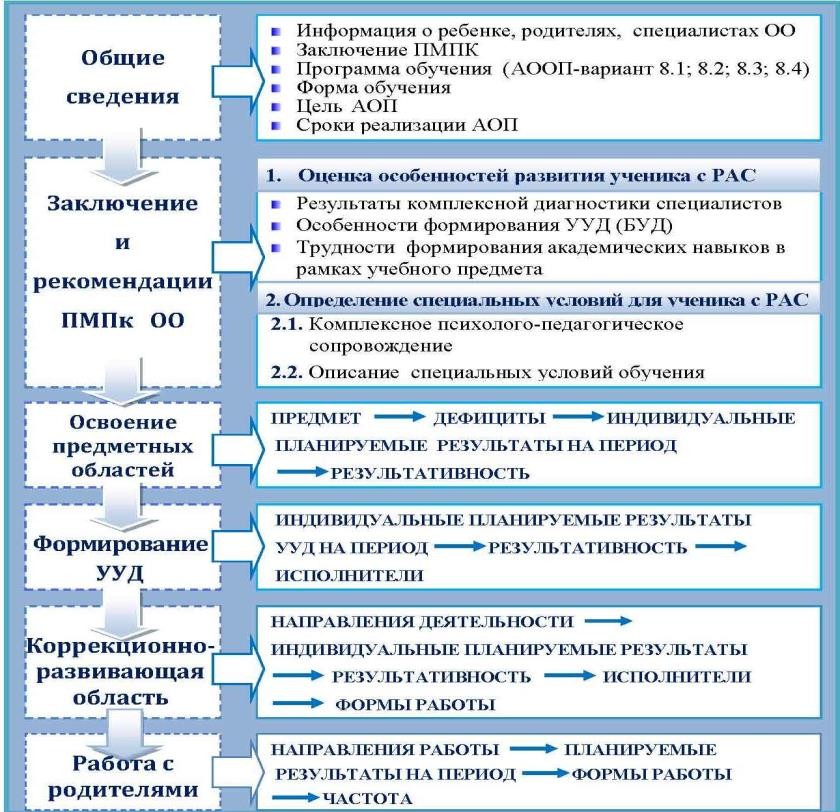 Рис. 1. Примерная структурная схема АОП обучающегося с РАС14ЧАСТЬ 2.Алгоритм разработки АОП обучающегося с РАСАдаптированная образовательная программа (АОП), согласно структурной схеме, состоит из 6 основных разделов. Для каждого раз- дела АОП в методических рекомендациях будут даны краткие поясне- ния, рекомендации по заполнению и приведены примеры заполнения.Общие сведенияЭтот раздел АОП содержит общую информацию: а) основные данные о ребенке, его родителях;б) указываются специалисты психолого-педагогического сопровожде- ния. Они должны быть прописаны в рекомендациях ПМПК, которых ОО должна предоставить ребенку с РАС. Однако, при наличии в ОО кадрового ресурса и решения внутреннего ПМПк о необходимости включения дополнительного специалиста сопровождения для кон- кретного ребенка, возможно изменение спецусловий;в) заключение и рекомендации ПМПК. Заключение ПМПК - офици- альный документ, определяющий программу обучения и специаль- ные условия для обучения и воспитания ребенка;г) основная образовательная программа, по которой обучаются учени- ки класса: ООП в соответствии с ФГОС НОО; АООП НОО (вариант8. 1); АООП НОО (вариант 8.2); АООП НОО (вариант 8.3) и т.д.;д) организационные особенности класса, в котором обучается ребенок. Это может быть одна из существующих форм обучения: совместное обучение (инклюзия); коррекционный класс; класс для детей с РАС; ресурсный класс и т.д.;е) цель АОП - обеспечение планируемых результатов в освоении АООП НОО, развитии и социальной адаптации;ж) срок реализации АОП. Рекомендуется первоначальный период опреде- лить не более чем на полугодие, что дает возможность постановки кон- кретных задач, их адекватной оценки и своевременной корректировки.Заключение и рекомендации психолого-медико- педагогического консилиума образовательной организацииНесмотря на то, что основные условия обучения детей с РАС про- писывает ПМПК, определение индивидуальных условий для конкрет- ного ребенка, а также постановка конкретных целей, - это привилегия школьного консилиума. Целью школьного ПМПк является создание целостной системы, обеспечивающей оптимальные условия для обуча-15Адаптация образовательной программы обучающегося с расстройствами аутистического спектрающихся с ОВЗ в соответствии с их возрастными и индивидуальными особенностями, уровнем интеллектуального развития, состоянием со- матического и нервно-психического здоровья. Данный разделвключает два подраздела:- содержит описание основных особенностей обучающегося (оценка особенностей развития ребенка с РАС с целью определения ин- дивидуальных планируемых результатов АОП);- содержит определение специфических условий, необходи- мых для освоения образовательной программы, развития и социальной адаптации ребенка с РАС.Оценка особенностей развития ребенка с РАС с целью определения планируемых результатов АОПДля того чтобы сформулировать индивидуальные планируемые ре- зультаты и оценить их, прежде всего, необходимо определить уровень развития учебных навыков и жизненных компетенций ребенка. Ком- плексная диагностика позволяет определить основные особенности конкретного ученика, выявить все сложности и имеющиеся ресурсы.Четкая, полная и достоверная информация о текущем уровне развития ребенка, его индивидуальных особенностях и особых потребностях позво- ляет определить конкретные цели АОП, приоритетные в данный момент.Описание индивидуальных особенностей ребенка с РАС дает воз- можность специалистам определить специальные условия обучения в данной образовательной организации с учетом его образовательных потребностей, определить специалистов сопровождения, адаптировать программу, по которой способен обучаться ребенок в соответствии с индивидуальным учебным планом.Проведение комплексной диагностики осуществляется командой специалистов в ходе наблюдения, опроса родителей и с использованием специальных оценочных диагностических методик.В данном разделе описаны типичные для ребенка с РАС особенно- сти - проблемные зоны, препятствующие освоению образовательной программы, его развитию и социализации:а) особенности речи;б) внимание, темп деятельности, утомляемость;в) особенности обработки сенсорной информации;г) особенности моторного развития и графических навыков;д) особенности формирования универсальных/базовых учебных дей- ствий (УУД/БУД);е) трудности формирования академических навыков в рамках учеб- ного предмета;ж) другие особенности обучающегося.Часть 2Особенности речиОсобенности речевого развития - один из основных признаков расстрой- ства аутистического спектра. При этом проявления речевых нарушений очень многообразны по характеру и динамике. Как правило, это могут быть:мутизм (отсутствие речи);эхолалии (повторение слов, фраз, сказанных другим лицом), часто отсроченные, воспроизводимые спустя некоторое время;отсутствие в речи обращений, несостоятельность в диалоге;трудности понимания вербальной информации;автономность речи;неправильное употребление личных местоимений;нарушение семантики (расширение или чрезмерное сужение толко- ваний значений слов), неологизмы;нарушения грамматического строя речи;нарушения звукопроизношения;нарушения просодических компонентов речи;прочее.Как правило, при любом варианте расстройства аутистического спектра можно отметить целый набор специфических речевых нару- шений, однако при проведении диагностики важно описать именно те особенности, которые затрудняют успешное освоение программного материала и социальную адаптацию ребенка, требуют введения специ- альных условий обучения.Данные о речевом развитии можно получить разными способами,  в зависимости от возможностей образовательной организации. Допол- нительно к данным, описанным в заключении ПМПК и при наличии в ОО учителя-логопеда необходимо провести углубленное обследование. Это позволит определить проблемные зоны ребенка, а также наметить конкретные задачи на ближайший период. При отсутствии в школе ло- гопеда оценку речевого развития обучающегося с РАС может осущест- влять учитель начальных классов во время наблюдения на уроке и при оценке его письменных работ.Один из наиболее сложных вариантов речевого недоразвития - это отсутствие вербальной речи (мутизм). Данный вид нарушений обусла- вливает проведение в дальнейшем специальной работы по обучению альтернативным способам коммуникации, а также требует от учителя значительной адаптации всего дидактического материала.Одно из часто встречающихся специфических речевых нарушений, затрудняющих успешное прохождение программного материала - трудности понимания вербальной информации, особенно - сложных логико-грамматических конструкций. Данный вид нарушения также требует создания спецусловий.Адаптация образовательной программы обучающегося с расстройствами аутистического спектраУ детей с РАС зачастую отмечаются признаки дисграфии, что также требует проведения специальной коррекционной работы.При описании речевых особенностей необходимо сделать акцент именно на тех специфических речевых трудностях ребенка, которые бу- дут являться приоритетными при проведении коррекционной работы.Ниже приводятся два примера заключений в АОП, характеризую- щих особенности речи:а) мутизм. Невербальными средствами коммуникации (жест, карточки и т.д.) не владеет. Понимание речи ситуативно, резко ограничено. Объем пассивного словаря крайне низкий. Письменная речь не сформирована.б) недостаточное развитие фонематического слуха (трудности раз- личения звуков на слух). Отмечаются трудности в согласовании глаголов и падежных форм имен существительных. Лексический словарь развит недостаточно. Самостоятельное высказывание возможно на бытовом уровне. Самостоятельно построить диалог не может. При пересказе текста использует штампы и заученные фразы. Самостоятельно установить причинно-следственные связи затрудняется. Понимание прочитанного фрагментарное (особенно текстовбольшого объема). Логопедическое заключение: ОНР 2 уровня.Особенности внимания, темп деятельности, утомляемостьОдной из особенностей детей с РАС является повышенная отвле- каемость на внешние раздражители. Во время наблюдения очень важно отметить, какие именно раздражители являются основными, чтобы учесть это при создании специальных условий. К раздражителям могут относиться не только шум из коридора, присутствие незнакомых людей, но и наличие предметов на парте, вида из окна, липучек на столе и т.д.Примеры повышенной отвлекаемости на:а) голоса одноклассников;б) письменные принадлежности, лежащие на столе (ребенок сразу начинает их разрисовывать и т.д.);в) заранее приготовленный дидактический материал (перебирает, крутит его в руках, мнет);г) ученика, сидящего рядом (ребенок пытается контролировать его деятельность);д) визуальные подсказки на столе (отрывает липучки, отклеивает картинки);е) шум из коридора во время урока (ребенок пугается, смотрит в сторону источника шума, потом на педагога, забывает инструкцию педагога). Часто при обучении детей с РАС, в процессе выполнения заданий,можно отметить специфические «уходы в себя», когда ученик не реа- гирует на обращение, не включается в деятельность или прекращает ее, не доведя до конца, поскольку «погружен в себя». Для учителя важноЧасть 2вовремя заметить подобные эпизоды и постараться включить ученика в работу. В противном случае ребенок будет получать только часть инфор- мации, упускать существенные детали, соскальзывать с инструкции. Примеры:«Уход в себя» отмечается:а) во время выполнения графической деятельности (ребенок начинает проговаривать сюжет из мультфильма, перестает выполнять за- дание);б) в процессе выполнения бытовой деятельности, например, при пе- реодевании на физкультуру (ребенок прекращает ее, не доведя до конца, может снова начать одеваться в школьную форму);в) в процессе любой относительно продолжительной монотонной деятельности, например, при прослушивании текстов, выполнении письменных работ (ребенок прекращает ее, не доведя до конца, си- дит, глядя в одну точку).Для детей с РАС характерны низкая продолжительность продук- тивной деятельности и повышенная утомляемость, возникающая к концу урока или на фоне какого-либо одного вида деятельности. При описании важно указать, какие конкретные проявления утомления ха- рактерны для данного ребенка.Примеры:а) продолжительность любой продуктивной деятельности низкая (ребенок не умеет ждать перехода от одной деятельности к дру- гой, встает из-за стола, уходит на диван);б) продолжительность любой продуктивной деятельности не более 3 ми- нут (перестает выполнять, быстро утомляется, сползает со стула);в) утомляемость возникает при выполнении письменных работ (ре- бенок не может долго выполнять письменные задания, начинает допускать много ошибок);г) возникает утомляемость при выполнении больших по объему одно- типных заданиях;д) наиболее ярко утомление проявляется при выполнении самостоя- тельных заданий, особенно на уроках русского языка и математики (ребенок «теряет» инструкцию, не удерживает последователь- ность действий, начинает цитировать мультфильмы);е) на фоне усталости, переутомления возникает заторможенность и полное игнорирование инструкций;ж) продолжительность выполнения письменных заданий крайне низ- кая, не более 5 минут.Часто при обучении ребенка с РАС мы можем столкнуться с проявле- ниями повышенной двигательной активности, когда во время выпол- нения задания ученик вертится, крутится, не может сидеть на месте, под- прыгивает и прочее. Это затрудняет выполнение им заданий в течение дли- тельного времени, отвлекает других учеников и мешает проведению урока.Адаптация образовательной программы обучающегося с расстройствами аутистического спектраПримеры:а) во время урока ребенок вертится, крутится, не может сидеть на месте, встает;б) наблюдаются двигательные стереотипные формы поведения, не- обходимость постоянной физической активности (ребенок «зала- мывает» руки, стучит о стену, крутится всем корпусом, «вороча- ет» парты и т.д.);в) повышенная двигательная активность на перемене сопровожда- ется стереотипным проговариванием фрагментов телепередач, ребенку требуется попрыгать около парты, побегать по коридору;г) стоя на месте, ребенок подпрыгивает; сидя на уроке, может силь- но раскачиваться на стуле.Важной особенностью любой деятельности является ее темп. При обучении учитель может столкнуться как с крайне высоким и нерав- номерным темпом выполнения всех заданий, так и с низким. Низкий темп деятельности может отмечаться при выполнении отдельных ви- дов работ или быть характерным для всех видов деятельности. Однако встречаются дети, чей темп деятельности характеризуется неравномер- ностью, когда ребенок работает, то быстро, то медленно. Это важно отметить для внесения изменений в распределение нагрузки в течение урока, для правильной организации деятельности и динамических пауз.Примеры:а) неравномерный темп деятельности (короткие задания ребенок выполняет быстро, трудоемкие медленно и прерываясь, не доде- лывая до конца);б) низкий темп деятельности при выполнении графических работ (на уроках русского языка);в) темповые характеристики деятельности ребенка снижены; отме- чается недостаточная скорость письма - как букв, так и цифр;г) низкий темп деятельности отмечается постоянно и в рамках лю- бой деятельности.Особенности обработки сенсорной информацииОсобенности нарушения переработки сенсорной информации при- сущи многим детям с РАС. Нарушения обработки сенсорной информа- ции могут затрагивать все системы: визуальную, аудиальную, обоня- тельную, вестибулярную, пропреоцептивную. Основные и самые «яр- кие» проблемы можно увидеть в процессе наблюдения за ребенком. Это важная информация для всех специалистов и родителей, потому что данные особенности могут значительно затруднять обучение.Одной из характерных особенностей, которые может увидеть учитель, является наличие гипо/гиперчувствительности к сенсорным раздра- жителям. При наблюдении за ребенком часто можно отметить, что он:Часть 2боится громких голосов, шума, чужого плача;чувствителен к тактильным прикосновениям;чрезмерно чувствителен к зрительным раздражителям: яркому све- ту, блестящим картинкам, стимуляции перед глазами и т.д.;нуждается в стереотипном повторении движений: потряхивании предметами или руками, постукивании, подпрыгиваниях и т.д.;грызет, облизывает, обсасывает предметы, письменные принадлеж- ности и т.д.Эта проблема может возникать во время урока или внеурочной дея- тельности, информацию можно получить при проведении анкетирова- ния родителей ученика. При данном нарушении ребенок избегает или наоборот стремится к получению сенсорных ощущений.Примеры гипо/гиперчувствительности к сенсорным раздражителям: а) гиперчувствительность к тактильным раздражителям (ребенок старается находиться подальше от других детей, избегает ситуа-ций, при которых возможен тактильный контакт);б) повышенная слуховая чувствительность (ребенок избегает громких звуков, шумных мест, закрывает уши руками);в) потребность в визуальной стимуляции (ребенок трясет веревочкой пе- ред глазами, рассматривает блестящие предметы, часто трет глаза);г) повышенная потребность в тактильных ощущениях (ребенок обнима- ет других, сам стремится к тактильному контакту, мнет бумагу); д) низкий уровень чувствительности к температуре, боли, звукам.Особенности моторного развития и графических навыковПрактика показывает, что нарушения моторного развития (как об- щей, так и мелкой моторики), а также нарушения формирования графи- ческих навыков у детей с РАС наблюдаются достаточно часто.Для них характерны моторная неловкость, неуклюжесть и ско- ванность движений. Эти особенности обуславливают необходимость создания специальных условий при проведении уроков физкультуры, более тщательного продумывания динамических пауз и постоянного контроля посадки за партой.Примеры:а) у ребенка нарушена координация движений при ходьбе;б) наблюдаются общая моторная неловкость, неуклюжесть, при ходьбе ноги «заплетаются»;в) при ходьбе ребенок шаркает ногами;г) ребенку трудно устоять на одном месте;д) отмечается ходьба на носках, повернутых вовнутрь стопы; е) ребенок с трудом встает со стула, «плюхается» на стул.Трудности овладения графическими навыками, а в частности, письмом часто вызваны нарушением мышечного тонуса в руках. В этих слу-Адаптация образовательной программы обучающегося с расстройствами аутистического спектрачаях необходимо использовать специальные письменные принадлежно- сти, утяжелители, а также подбирать особые методы обучения письму. Примеры:а) слабый нажим, ручка не оставляет следов на бумаге; б) нажим слабый, периодически ручка выпадает из рук;в) нажим при письме слабый, линии нечеткие; при закрашивании ребе нок быстро устает, отказывается от деятельности; испытывает трудности в предметно-практической деятельности: пластилин самостоятельно не мнет;г) нажим слишком сильный, ручка рвет бумагу; у ребенка потеют руки.К другим нарушениям в развитии мелкой моторики относятся: нескоординированность работы пальцев рук, несформированный или специфический трехпальцевый хват и т.д. Все это затрудняет процесс овладения письмом, предметно-практической деятельностью и навыками самообслуживания. Примеры:а) не сформирован трехпальцевый хват, ручку ребенок держит в кула- ке; есть трудности при работе с мелким счетным материалом;б) отмечаются трудности при выполнении практических действий (лепке, вырезании и т.д.) и при самообслуживании (застегивании пуговиц, шнуровке и т.д.);в) трудности в овладении элементарными навыками самообслужива- ния (ребенок не может застегнуть одежду, обувь, затрудняется натянуть на себя колготки, носки);г) трехпальцевый хват сформирован слабо (при утомлении ребенок меняет захват);д) мышцы руки слабые; двуручные действия при работе ножницами сформированы частично.При описании особенностей ребенка важно указать и наличие левшества, т.к. для леворуких детей следует подбирать специальные письменные принадлежности и учебные пособия.Одним из ключевых моментов у многих детей с РАС являются труд- ности пространственной ориентировки, которые осложняют процесс обучения. Как правило, это трудности ориентировки в тетради, потеря строки, затруднения при вписывании в клетку. Часто можно отметить несформированность графического образа букв и цифр, а также зер- кальность при письме. Практически все ученики испытывают сложно- сти при графическом оформлении работы: при отсчитывании клеток, отступлении для обозначения красной строки и т.д.Примеры:а) трудности при отсчитывании клеток и отступлении для обозначе- ния красной строки;22Часть 2б) ребенок не ориентируется в пространстве листа, даже при под- держке руки может написать в любом месте листа; границ стро- ки, клетки, линейки не видит;в) ребенок может начать писать в середине строки, листа, на следу- ющей странице; при написании цифр отмечается зеркальность и специфические ошибки; при написании двузначных чисел пишет сна- чала единицы, а потом десятки (например, число 15: сначала пишет 5, затем перед пятеркой пишет 1);г) несоразмерность букв; строку ребенок не удерживает, соскальзывает со строки при письме; его прописные и строчные буквы одного размера.Особенности формирования универсальных учебных действий (УУД)В описании специальных требований ФГОС НОО обучающихся с ОВЗ (РАС) в условиях инклюзивного образования большое внимание уделено не только освоению предметного материала, но и формированию универ- сальных учебных действий (УУД - для вариантов 8.1 и 8.2) и базовых учебных действий для вариантов 8.3 и 8.4 (метапредметные результаты освоения АООП НОО для последних вариантов не предусматриваются).Однако значительная часть требований к личностным, метапредметным и предметным результатам не может быть в полном объеме применена к учащимся с РАС в силу специфики их индивидуального эмоционального и познавательного развития.Личностные результаты включают индивидуально-личностные качества и социальные компетенции обучающегося. Специфическими требованиями к личностным результатам освоения основной образовательной програм- мы, учитывая все своеобразие развития учащихся с РАС, можно считать:умение следовать отработанной системе правил поведения и взаи- модействия в привычных бытовых, учебных и социальных ситуаци- ях; соблюдать границы взаимодействия;умение пользоваться речью для решения коммуникативных задач, умение использовать альтернативные средства коммуникации;умение обращаться за помощью, в том числе, с использованием аль- тернативных средств коммуникации;готовность и способность вести диалог с другими;умение взаимодействовать с другими людьми, понимание и учет их мнений, знаний и интересов;умение самостоятельно получать знания, информацию, используя современные технологии;использование результатов собственной деятельности;наличие осознанного отношения к собственным поступкам;наличие представлений о своей стране, государстве, разных нацио- нальностях, населяющих нашу страну, мир в целом; представлений о национальных праздниках и традициях;Адаптация образовательной программы обучающегося с расстройствами аутистического спектрапредставление о моделях поведения в разных социальных ситуациях;представление о семье, правилах семейной жизни; осознание значе- ния семьи в жизни человека и общества;усвоение правил безопасного поведения в чрезвычайных ситуациях, угрожающих жизни и здоровью людей, правил поведения на транс- порте и на дорогах;другие.Специфическими требованиями к метапредметным результатам освоения основной образовательной программы учащимися с РАС можно считать:умение самостоятельно или при незначительной сопровождающей помощи педагога планировать, контролировать и оценивать соб- ственные учебные действия в соответствии с поставленной задачей и условиями ее реализации;умение определять наиболее эффективные способы достижения результата;умение действовать по заданному алгоритму или образцу;самостоятельно или при незначительной сопровождающей помощи педагога осуществлять, контролировать и корректировать учебную, внеурочную и внешкольную деятельность;умение оценивать результат своей деятельности в соответствии с за- данными эталонами;умение адекватно реагировать в стандартной ситуации на успех и неудачу, конструктивно действовать даже в ситуациях неуспеха;умение выделять и объяснять причинно-следственные связи;умение активно использовать знаково-символические средства для представления информации, для создания моделей объектов и про- цессов, схем решения учебных и практических задач;владение навыками смыслового чтения;способность к самостоятельному поиску методов решения практи- ческих задач, к применению различных методов познания для изуче- ния различных сторон окружающей действительности;способность критически оценивать и интерпретировать информа- цию, получаемую из разных источников;способность представлять результаты исследования, включая со- ставление текста и презентацию материалов с использованием ин- формационных и коммуникационных технологий;другие.Все требования к овладению детьми с РАС УУД и базовыми учеб- ными действиями подробно описаны во ФГОС НОО обучающихся с ОВЗ. Однако, для организации наблюдения и анализа возникающих трудностей у обучающегося с РАС, а также для оценки результативности оказываемой помощи было выделено 18 основных умений/навыков, наЧасть 2наш взгляд, наиболее важных для обучения и социализации таких детей. Все они представляют большинство личностных, регулятивных и ком- муникативных УУД. Познавательные универсальные учебные действия в Таблице УУД не представлены (за исключением навыка обобщения, ге- нерализации) ввиду того, что учитель при изучении предметов учебного плана может оценить уровень сформированности познавательных УУД. 18 основных умений/навыков были условно разделены на 4 сферы:учебная деятельность;поведение (социализация);коммуникация;внеурочная деятельность.Выделенные УУД составили основу Таблицы динамического наблю- дения, которую могут использовать как учителя начальных классов, так и специалисты сопровождения (психолог, логопед, дефектолог, тьютор).Мотивация к учебной деятельности.Соблюдение норм и правил поведения (школа, общественные места).Самостоятельность (степень участия взрослого, тьютора).Овладение начальными навыками адаптации к изменениям.Умение ориентироваться в пространстве класса, школы.Умение организовать учебное пространство.Умение принимать учебную задачу.Умение сохранять учебную задачу.Способность добиваться результата.Оценивание правильности выполнения действий в соответствии с поставленной задачей (поиск ошибок).Восприятие оценки учителя и одноклассников (отметка, похвала, порицание).Перенос (генерализация) знаний, умений и навыков.Навыки сотрудничества со сверстниками и взрослыми.Использование коммуникативных средств.Умение вести диалог.Умение задавать вопросы.Эмоциональная отзывчивость, сопереживание.Умение организовать собственную деятельность (перемена, досуг).Методика оценки уровня сформированности УУД у учеников с РАС представлена в Приложении 2 (описание методики, алгоритм запол- нения), где описаны цели, оцениваемые сферы, способ представления результатов тестирования, алгоритм заполнения Таблицы УУД, оценка результативности работы и бланк Таблицы УУД (Приложение 3).Таблица УУД заполняется дважды совместно всеми специалистами, работающими с ребенком в рамках АОП: перед началом разработки АОП (при завершении адаптационного периода после начала учебного года) и по окончании действия АОП. В таблицу заносятся результатыАдаптация образовательной программы обучающегося с расстройствами аутистического спектранепосредственного наблюдения учителем, специалистами сопровождения за поведением ребенка в различных ситуациях и на разных занятиях при взаимодействии со взрослыми и сверстниками. Возможно промежуточное заполнение Таблицы УУД перед проведением динамического ПМПк.Структура Таблицы УУД подразумевает, что отдельные пункты тестирования будут преобразованы в индивидуальные планируемые результаты АОП с сохранением тех же формулировок. На заседании ПМПк образовательной организации все специалисты, участвующие в реализации АОП ребенка, коллегиально определяют приоритетные цели его адаптированной образовательной программы в области формирования УУД на планируемый период действия АОП, опреде- ляют стратегии и способы оценки достижения результатов.Трудности формирования академических навыков в рамках учебного предметаСо специфическими трудностями в усвоении программного матери- ала сталкиваются практически все дети с РАС. Поскольку ФГОС НОО предусматривает 4 варианта обучения детей, учителю очень важно точно определить пробелы в освоении программного материала предыдущего года обучения, спрогнозировать сложности, с которыми столкнется кон- кретный ученик, а также определить ресурсы, на которые можно будет опираться при подборе дидактического материала и способов обучения.При проведении оценки возможностей каждого ученика важно по- нимать, насколько уровень сформированности знаний, умений и навы- ков соответствует варианту программы, определенной ПМПК, посколь- ку ФГОС НОО обучающихся с ОВЗ предполагает различные требова- ния к возможным изменениям в программном материале в зависимости от варианта обучения.Первоначально необходимо определить соответствие уровня зна- ний, умений и навыков требованиям программы обучения.При оценке знаний, умений и навыков рекомендуется опираться на требования программы предыдущего года обучения, а также описывать конкретные проблемы по каждому из предметов.Примеры: а) Уровень знаний, умений и навыков ниже программных требований.Программа предыдущего класса не усвоена:Русский язык. Самостоятельная графическая деятельность не сформирована: не обводит, не раскрашивает, не штрихует и т.д. Буквы не копирует. Звуки не называет.Чтение. Буквы не показывает. Навык глобального чтения не сформирован.Математика. Сравнение по величине недоступно. Цифры не зна- ет. Число с количеством не соотносит. Сравнение по количе- ству недоступно.Часть 2Живой мир и устная речь. Продуктивный ответ не сформирован (мутизм, указательный жест не сформирован, ответ картинкой недоступен, инструкцию не выполняет, имитация не доступна).б) Уровень знаний, умений и навыков соответствует программным требованиям. Затрудняется в написании изложений, сочинений.в) Русский язык. Уровень знаний, умений и навыков не соответствует программным требованиям. Письменными буквами пишет только под побуквенную диктовку. Списывает с доски при указании указкой на букву. Не сформирован навык соединения. Самостоятельно прочи- тать написанное не может. Отмечается макрография и написание элементов букв отдельно друг от друга. Отмечаются элементы дис- графии (путает буквы д-т; о-у; букву н путает с числом 4).г) Чтение. Уровень знаний, умений и навыков не соответствует про- граммным требованиям. Чтение побуквенное. Не владеет послого- вым чтением. Понимает прочитанные односложные и двуслож- ные слова. С трудом запоминает стихотворения (объем 4 и более строчек), не владеет пересказом.д) Живой мир. Уровень знаний, умений и навыков соответствует про- граммным требованиям не полностью. Представление о себе непол- ное. Путается в понятиях «сегодня, завтра, вчера». В днях недели ориентируется с опорой на наглядность.е) Математика. Уровень знаний, умений и навыков не соответствует программным требованиям. Владеет прямым счетом только в преде- лах 30. Обратный счет от 10, с помощью педагога. Соотнесение числа с количеством в пределах 10. Числовой ряд до 10 воспроизводит само- стоятельно, соседние числа называет, после 10 нуждается в опоре на наглядность. При назывании чисел (однозначных и двузначных) часто допускает ошибки. Затрудняется при написании чисел второго десят- ка, может называть и показывать одно число, а в тетради написать совсем другое. При написании чисел до 10 практически не ошибается, иногда путает 7 и 8. Используя наглядный материал, может соста- вить пример (берет правильные фигуры, соединяет, но сосчитать не может), записать его самостоятельно в тетрадь затрудняется. Пу- тает знаки «+» и «—», «>», «<». Примеры и задачи списать с доски не может. Не умеет самостоятельно решать задачи.Другие особенности обучающегосяК другим особенностям, которые присущи детям с РАС, можно отнести: повышенную тревожность, страхи, специфически ритуалы, наличие сверх- ценных интересов и т.д., что, так или иначе может затруднять социализацию.Примеры:а) повышенная тревожность (ребенок постоянно спрашивает: когда пойдем к маме; нервничает при ответах у доски и в других ситуациях);Адаптация образовательной программы обучающегося с расстройствами аутистического спектраб) специфические страхи: боязнь мультипликационного героя Шре- ка и т.п.;в) специфические ритуалы (при переодевании на физкультуру ребенок любит побегать в трусах по классу, посидеть на всех подоконниках; между выполнением заданий необходимо дать возможность ребен- ку разминать в руках пластилин и т.п.);г) наличие сверхценных интересов, например, ко всему, что реклами- руют по телевизору, к маленьким игрушкам и т.п.Определение специальных условийПМПк образовательной организации на основании комплексной диагностики и ее результатов, описанных в предыдущем разделе АОП, определяет специальные условия, необходимые для освоения образова- тельной программы, развития и социальной адаптации ребенка с РАС.Психолого-педагогическое сопровождение образовательного процессаВ требованиях ФГОС НОО обучающихся с ОВЗ закреплена необхо- димость обеспечения комплексного психолого-педагогического сопро- вождения ученика с РАС на протяжении всего периода его обучения в образовательном учреждении [21].В междисциплинарную команду, осуществляющую психолого-пе- дагогическое сопровождение ребенка с РАС, должен входить педагог- психолог. Задачи деятельности психолога должны быть направлены на достижение общих целей, определенных ПМП консилиумом.Психолог формирует у ребенка с РАС навыки взаимодействия с детьми и взрослыми, развивает коммуникативные навыки, проводит мероприятия по профилактике и коррекции дезадаптивного поведения, проводит работу по коррекции нарушений в развитии познавательной сферы и т.д. Однако все эти мероприятия обязательно согласуются со всей командой специалистов и должны быть направлены на решение наиболее важных задач на определенный период.Можно выделить основные направления коррекционной работы психолога:формирование учебного поведения;формирование социально-бытовых навыков;формирование коммуникативных навыков;развитие познавательной сферы;эмоционально-личностное развитие.В АОП рекомендуется выбирать не более трех направлений ра- боты, для того чтобы иметь возможность эффективной их реализации. При этом выбор направления зависит от общих задач, поставленных группой сопровождения для конкретного ребенка, и от распределения функциональных обязанностей между специалистами.Часть 2В АОП необходимо указать формы коррекционной работы с кон- кретным учеником, а также частоту и продолжительность занятий. К формам коррекционной работы могут относиться:индивидуальные занятия;групповая/минигрупповая работа;анализ поведения и составление поведенческого плана;консультирование родителей.Одним из условий успешного овладения школьной программой, ре- комендованных ПМПК ряду детей с РАС, является помощь учителя-де- фектолога. Наличие в штате этого специалиста обеспечивает грамотную профессиональную поддержку не только ученику, но и учителю класса. При адаптации программы в рамках вариантов 8.3. и 8.4 необходимы не только использование специфических методов и приемов обучения, но и адаптация программного материала не менее чем на 60 %.Основными направлениями работы учителя-дефектолога являются:формирование базовых предпосылок учебной деятельности (навы- ков имитации, понимания инструкций, навыков работы по образцу и т.д.);ликвидация пробелов в программном материале (формирование на- выков по программе предыдущего класса);формирование навыков в рамках отдельных коррекционных курсов;преодоление неравномерности в развитии (альтернативная комму- никация, глобальное чтение и т.д.);коррекция навыков, препятствующих успешному овладению про- граммным материалом (развитие мелкой моторики, зрительно-мо- торной координации и т.д.);развитие социально-бытовых навыков.Учитель-дефектолог является специалистом, который имеет специ- альные знания по организации работы с детьми с РАС, поэтому одной из основных его задач является оказание методической поддержки учи- телю, помощь в адаптации дидактических материалов, а также транс- формации образовательной среды.Основной целью его работы является преодоление трудностей к са- мостоятельному получению ребенком с РАС знаний наравне с другими учениками. Помощь со стороны учителя-дефектолога оказывается до тех пор, пока ученик не сможет овладевать учебными навыками при созданных специальных условиях.Задачи деятельности школьного учителя-логопеда, как правило, чрезвычайно специфичны (преодоление фонетико-фонематического недоразвития, коррекция звукопроизношения, работа над темпово-ме- лодической стороной речи, развитие грамматического строя и т.д.). Однако при организации комплексного сопровождении ребенка с РАС возникает необходимость постановки задач, направленных на общийАдаптация образовательной программы обучающегося с расстройствами аутистического спектрарезультат: преодоление трудностей освоения программного материала и развитие социальных навыков.К направлениям работы учителя-логопеда относятся:формирование коммуникативной стороны речи (формирование аль- тернативной коммуникации, развитие диалогической речи, обуче- ние ответам на поставленные вопросы, умению задавать вопросы);понимание обращенной речи (понимание инструкций, коротких тек- стов, диалогов и т.д.);коррекция дисграфии;обучение чтению и письму.Задачей логопеда является и оказание методической поддержки учи- телю по организации речевого режима, адаптации текстов и других ди- дактических материалов.В рекомендациях ПМПК могут быть обозначены и другие специали- сты сопровождения, например, социальный педагог.Основная функция социального педагога - осуществление контроля за соблюдением прав ребенка, обучающегося в школе. На основе ре- зультатов социально-педагогической диагностики социальный педагог определяет потребности ребенка и его семьи в сфере социальной под- держки, а также направления помощи в адаптации ребенка в школе.В функциональные обязанности этого специалиста может входить:установление взаимодействия с учреждениями социальной защиты, органами опеки, общественными организациями, защищающими права инвалидов и т.п.;организация участия ребенка в школьных и внешкольных мероприя- тиях, студиях учреждений дополнительного образования;помощь в работе с родителями, организация деятельности «Роди- тельского клуба» и т.д.;поиск необходимой информации, популяризация знаний об инклю- зивном образовании и т.д.В учебной ситуации ребенок с РАС испытывает множество труд- ностей, как в организации собственного поведения, так и в получении знаний в формате фронтального преподнесения информации. К тому же, из-за сложностей организации обучения в период подготовки к школе многие дети занимаются один на один со специалистом, не имея практи- ческого опыта работы в группе. Все эти факторы обуславливают необхо- димость сопровождения тьютором, особенно в адаптационный период.Именно этот специалист во время урока помогает ребенку ориен- тироваться в последовательности необходимых действий, адаптирует инструкции учителя, купирует эпизоды нежелательного поведения, а также оказывает необходимую поддержку в общении со сверстниками.Как правило, необходимость сопровождения ребенка тьютором, а также период этого сопровождения оговариваются в рекомендацияхЧасть 2ПМПК. После проведения диагностического периода такое решение при необходимости может быть принято на школьном консилиуме. Основными показаниями для назначения поддержки тьютора являются:трудности управления собственным поведением в рамках обучения в классе, мешающие получению знаний как самому ребенку с РАС, так и остальным ученикам класса;трудности понимания инструкций учителя;«яркие» проявления аффективных вспышек, агрессивные и аутоа- грессивные проявления;трудности организации собственной продуктивной деятельности, как во время уроков, так и на переменах;трудности организации деятельности в быту и самообслуживания (переодевание, туалет, поведение в столовой и т.п.).При описании условий в АОП необходимо четко определить, какие направления работы тьютора будут являться основными на данном этапе. Чаще всего это:коррекция проявлений нежелательного поведения;организация деятельности в рамках фронтального урока;развитие и генерализация коммуникативных навыков;адаптация учебного материала, основанная на рекомендациях учителя;развитие социально-бытовых навыков (переодевание, прием пищи, туалет и т.д.).Некоторым детям, особенно на первых этапах обучения, тьютор необходим на протяжении всего периода нахождения в школе, для со- провождения всех учебных и режимных моментов. Однако, по мере адаптации ребенка, помощь тьютора сокращается и может быть регла- ментирована конкретным учебным процессом (например, на уроке физ- культуры, на контрольной) или наличием новых социальных ситуаций (на праздниках, экскурсиях и т.п.).Описание специальных условий обученияФГОС НОО обучающихся с ОВЗ предусматривает особенности обе- спечения образования обучающихся с РАС с учетом требований к:временному режима обучения;организации пространства;рабочему месту;обеспечению техническими средствами обучения;специальным методическим и дидактическим материалом, отвечаю- щим их особым образовательным потребностям;форме и условиям оценки достижений.Временной режимС началом школьного обучения любой ребенок с РАС испытывает мас- су трудностей в адаптации. Изменение привычного расписания дня, новоеАдаптация образовательной программы обучающегося с расстройствами аутистического спектрапомещение, появление новых взрослых и детей, усложнение социальных требований часто приводят к обострению поведенческих проблем.Многие трудности связаны с отсутствием опыта обучения в группе детей, со сменой режима, наличием новых людей и т.д. Большинству детей с РАС для адаптации к школе требуется более длительный период времени, чем обычным школьникам. Поэтому одним из основных усло- вий является необходимость длительного периода адаптации к новым условиям обучения.Основные изменения в режиме обучения заложены в рекомендации ПМПК. При внесении существенных изменений в режим (уменьшение ко- личества учебных дней, дополнительный выходной, снижение количества уроков) недостающее количество часов может восполняться дистанционно.Примеры изменений временного режима:а) соответствует режиму класса;б) адаптационный период - сентябрь. Постепенное увеличение времени  в классе в течение адаптационного периода, начиная с 2-х уроков;в) дополнительный выходной день в середине недели;г) индивидуальный график, соответствующий индивидуальной (надо мной) форме обучения (4 дня в неделю); постепенное подключение к классу на структурированные уроки;д) сокращенная учебная неделя - дополнительный выходной день в кон- це недели.Организация пространства школы/классаВажным условием эффективной работы с ребенком с РАС является создание для него адекватно организованной среды. Для того чтобы ре- бенок с РАС постепенно мог адаптироваться в ситуации обучения, она должна быть максимально структурирована. Наличие четкой структури- рованной среды (разделение пространства на определенные зоны в соот- ветствии с планируемыми видами деятельности: зона обучения, игровая зона, зона отдыха) дает возможность снизить беспокойство, страхи, а так- же помогает ребенку самостоятельно организовать свою деятельность.Примеры:а) выделение зоны отдыха, с диваном или матом для лежания, релак- сации; отдельный стол с принадлежностями для рисования;б) четкое зонирование пространства: выделение зоны для физической разгрузки: мат, мягкие подушки; зоны для работы с пластилином: доска А3 для размазывания красок, коробка с пластилином;в) выделение зоны релаксации со значимыми предметами;г) выделение сенсорной зоны: ящик с сенсорными игрушками, батут; д) оборудованный уголок для отдыха: маты, подушки, фонарики; обо-рудованный подоконник: покрывало, подушки.Важным условием для поддержания стереотипа школьного обучения является постоянство места в классе. При выборе места в классе традици-Часть 2онно принято проверять состояние слуха и зрения ученика, а также уточ- нять его двигательные особенности. Однако при обучении детей с РАС важно учитывать и особенности внимания и восприятия. Например, часть детей вследствие особенностей сформировавшихся пространственных представлений плохо воспринимают информацию, расположенную сбоку от доски. Ряд детей на первых порах не могут сидеть за одной партой с одноклассником и нуждаются в организации отдельно стоящего учебного места. При обозначении в АОП места в классе важно обозначить, какую именно парту необходимо выделить для данного конкретного ребенка. Примеры:а) парта должна быть расположена рядом с учителем, для быстрого доступа и помощи ученику во избежание отрицательных эмоцио- нальных и поведенческих реакций;б) отдельно стоящая парта, с утяжеленными ножками или прикре- пленная к полу. Предусматривается возможность оказания физи- ческой помощи;в) отдельно стоящая парта, стул, прислоненный к стене, не дающей возможности раскачиваться, наклонная поверхность парты;г) парта, стоящая на расстоянии от парт остальных детей, предус- матривается возможность свободного доступа учителя для оказа- ния физической поддержки;д) парта в первом ряду, центральное место.Для того чтобы дать возможность ребенку с РАС быстрее адаптиро- ваться в новом помещении и лучше ориентироваться в своих вещах, не- обходимо ввести индивидуальную маркировку мебели и его личных вещей. Выбор маркировки зависит от возраста ребенка и уровня его ин- теллектуального развития. Это могут быть и картинки, и определенный цвет, и обозначение имени.Примеры:а) маркировка именем ребенка парты, шкафчика для переодевания и т.д.; б) именные таблички на зеленом фоне, сопровождающие все учебныепринадлежности;в) цветовая маркировка парты и личных вещей ученика;г) маркировка мебели и личных вещей ребенка картинками с надписями.Отдельная задача в организации учебной деятельности ребенка - это работа над созданием внешних маркеров и правил жизни в школе и на уроке. Главный внешний маркер - это визуальное расписание как обозначение последовательности действий. Необходимость введения визуального расписания связана с тем, что различные явления окружа- ющего мира и события, происходящие с ребенком в его сознании, часто не связаны с определенными временными рамками, а также с тем, что у детей с РАС недостаточно сформировано понимание речи.Выбор вида визуального расписания зависит от возраста и интеллекту- ального развития ребенка. Первоначально могут использоваться символы,Адаптация образовательной программы обучающегося с расстройствами аутистического спектраобозначающие уроки и режимные моменты. Важно помнить, что зачастую требуется использование именно индивидуального визуального расписания, так как оно может отличаться от общего расписания класса, в него могут быть внесены коррекционные занятия, дополнительные перерывы и т.д. При определении данного условия обучения для ребенка важно указать:вид расписания (общее на класс или индивидуальное на  парте, в дневнике);материал, используемый в расписании (фотографии, картинки, сим волы, надписи);подробность составления (на каждый урок и режимный момент или только на основные уроки).Примеры:а) общее на класс визуальное расписание в картинках, аналогичных карточкам PECS, с указанием всех уроков, перемен и режимных мо- ментов; выполненное вертикально, с возможностью удаления кар точек с выполненными заданиями;б) введение в общее расписание символов с индивидуальными задания ми; выполненное в символах с подписями;в) общее на класс визуальное расписание в картинках с подписями, вы полненное вертикально, с возможностью удаления карточек с вы полненными заданиями;г) визуальное расписание на все основные уроки, выполненное в цветных табличках, соответствующих цвету папок  с  материалами  для  урока. К условиям организации среды класса относится и обеспечение уче- ников с РАС системой визуальных подсказок в разных зонах класса. Это могут быть правила, схемы, алгоритмы выполнения тех или иных заданий. С помощью визуальных подсказок может быть специально проработана последовательность выполнения тех или иных бытовых навыков (умывания, туалета и т.д.).Примеры:а) схема пользования кулером; пошаговая схема переодевания на физ культуру и схема мытья рук;б) визуальные правила поведения на перемене; возможные варианты занятий на перемене;в) пошаговые инструкции в зонах выполнения бытовых действий: ту- алет, мытье рук, переодевание на физкультуру.Организация рабочего пространстваПродумывание организации рабочего места ребенка с РАС требует от учителя четкого анализа тех стимулов, которые могут мешать его эффективному обучению в классе, провоцировать эпизоды нежелатель- ного поведения. Поэтому необходимо определить особенности инди- видуального пространства для обучения.Часть 2К таким особенностям могут относиться:использование боковых ширм, которые помогают сконцентриро- ваться и не обращать внимание на других детей в классе;отдельная парта;специальные устройства, липучки, крепления и т.д.Примеры:а) парта с утяжеленными ножками или прикрепленная к полу; систе- ма липучек на парте для крепления раздаточных материалов; ко робка для готового материала;б) прикрепленный на парте лист для рисования;в) система крепления учебных материалов на парте;г) наклонная рабочая поверхность; система для крепления подсказок на магнитах;д) ширма, отгораживающая индивидуальное пространство; е) отдельная парта, минимизация рабочих материалов.К особенностям организации рабочего пространства относится и подбор индивидуальных визуальных подсказок. Подсказки могут быть расположены на парте, на обороте тетради и т.д. Такие подсказ- ки могут помочь ребенку самостоятельно организовать свою деятель- ность, не дожидаясь дополнительных указаний или помощи взрослого.С помощью визуальных подсказок могут быть специально отработаны:последовательность подготовки к уроку;наглядная схема организации рабочего пространства;схема подбора необходимых для выполнения деятельности учебных материалов;последовательность выполнения отдельных операций деятельности и т.д.Наличие таких подсказок чрезвычайно важно, так как ребенку проще самому посмотреть на расписание и приготовить нужные предметы к сле- дующему уроку, чем ориентироваться на длинную инструкцию учителя.Опыт обучения детей с РАС показывает, что наибольшие трудности они испытывают с пониманием вербальных инструкций. Эти проблемы можно скорректировать, используя визуальные инструкции. Подобные инструкции помогают ребенку правильно выполнить задание учителя и минимизируют дополнительные временные затраты педагога на уроке.Примеры:а) дублирование всех заданий визуальными символами PECS;б) визуальное подкрепление инструкций для самостоятельной работы; в) письменное дублирование всех инструкций.В организации правильного учебного поведения помогают и опре- деленные правила, введенные для всего класса или для конкретного ребенка. Как и расписание, и инструкции, все введенные правила долж- ны быть визуализированы.Учителю необходимо четко продумать, какие именно правила вве- сти. Правил не должно быть много, они должны быть актуальны на дан-Адаптация образовательной программы обучающегося с расстройствами аутистического спектраный период времени, иметь четкую формулировку короткими фразами, детям должны быть понятны все слова.Все индивидуальные правила должны быть размещены на краю парты. Правила могут касаться поведения ученика на уроке, перемене и на внешкольных мероприятиях.Примеры:а) визуальные правила: я сижу, тихо, рисовать на перемене;б) правила поведения на перемене, выполненные в виде социальных историй;в) визуальные правила: убегать нельзя, тихо, я сижу.Вспомогательные средства обученияРазнообразие контингента детей с РАС, а также все описанные при- сущие им специфические особенности, обуславливают большое разно- образие вспомогательных средств обучения.Ранее уже упоминались все преимущества использования на уроке визуализации последовательности действий, однако, зачастую требует- ся использование еще и индивидуального визуального плана урока. Если учитель заранее создаст заготовки с названиями видов деятель- ности, ему не придется в дальнейшем тратить много ресурсов на вы- полнение такого плана. В то же время, его наличие может помочь в организации деятельности и другим ученикам класса. При сопровождении ученика с РАС тьютором, эту функцию может выполнять данный специалист. Для изготовления плана урока рекомендуется применять карточки с символами и подписями, а в дальнейшем постепенно переходить только к списку заданий.Визуализация плана урока дает следующие преимущества:позволяет ученику следовать плану урока. Ребенок видит, что он должен делать на уроке, и ему не нужны дополнительные словесныеинструкции или подсказки;повышает уровень самостоятельности ребенка и позволяет заранее подготовиться к смене деятельности;позволяет избежать конфронтации с учителем. Наличие даже слож- ного задания в плане урока воспринимается как закон;позволяет усвоить основные действия, характерные для того или иного урока;вычеркивание заданий из плана урока дает ощущение достигнутого результата.При описании данного условия необходимо четко определить:индивидуальный или групповой вариант плана;тип визуального плана (схема «сначала - потом», коробки с задания ми, последовательность символов, список заданий и т.д.). Примеры:а) план урока, выполненный в виде пронумерованных коробок;36Часть 2б) визуально определенный объем работы на уроке, выполненный в спи- ске заданий;в) план урока с указанием страниц и номеров упражнений, прописыва- емый на доске;г) план урока, выполненный в символах;д) индивидуальный план урока, прописываемый от руки, с возможно- стью зачеркивания выполненных заданий;е) использование схемы «сначала - потом» на письменных уроках:«пишу - караоке».Наличие огромного количества сенсорных проблем затрудняет овладение учебным материалом учеником с РАС наравне с другими учениками. Этот факт создает необходимость подбора специальных сенсорных девайсов.При диагностировании гиперчувствительности к звукам и шумам одним из наиболее часто используемых приспособлений являются шумопоглоща- ющие наушники. Правильно подобранные наушники не мешают ребенку слышать учителя, но снижают уровень фонового шума. При выборе данного устройства необходимо провести работу по обучению ученика их использо- ванию, а также определить продолжительность их использования.Другой сенсорной особенностью детей с РАС являются специфические проприоцептивные ощущения, а также особенности тонуса. Для снижения дискомфорта при данных особенностях можно опираться на рекомендации специалистов по сенсорике. Использование утяжеляющего жилета или плечевой подушки помогает ребенку насытиться необходимыми ощуще- ниями и дает возможность дольше работать, сидя за партой.В ряде случаев специалисты рекомендуют использование вместо стула фитбола или массажной подушки.При таком разнообразии сенсорных трудностей ученику с РАС тре- буется обязательная организация разгрузки на переменах. Для этого возможно собрать индивидуальные сенсорные боксы. Эти коробки могут содержать:различные сыпучие, вязкие, тягучие, мягкие и другие материалы;массажеры;мелкие предметы;сенсорные игрушки (для насыщения слуховыми, визуальными и тактильными ощущениями) и т.д.Процесс письма может стать источником сильного напряжения для школьника с РАС. Для облегчения самостоятельного письма, а также постепенного ухода от поддержки руки, можно использовать утяжеля- ющую манжету. Такую манжету можно приобрести в спортивном ма- газине или самостоятельно изготовить, наполнив ее песком.Для облегчения процесса письма необходимо уделить особое внима- ние подбору письменных принадлежностей (трехгранных изогнутых ручек и карандашей). В процессе обучения письму можно использовать:Адаптация образовательной программы обучающегося с расстройствами аутистического спектранасадку на ручку для детей с правосторонним и левосторонним ла- теральным предпочтением;массажный мячик, зажатый в руке ребенка и помогающий удержи- вать положение руки;удерживающую резинку, помогающую сохранять положение руки при письме;ограничители строки, которые можно сделать самим, используя плотную пленку или оргалит.Примеры:а) утяжеляющая манжета на ведущую руку; трехгранная толстая ручка и карандаш с наконечником для жевания; индивидуальный сенсорный бокс для разгрузки с вязкими материалами;б) гелевая изогнутая ручка с насадкой; плечевая утяжеляющая подушка; в) сенсорный бокс с веревочками, шумящими предметами; батут дляпрыгания на перемене;г) шумопоглощающие наушники, используемые на перемене или в об- щественных местах;д) стул со специальной накладкой (резиновой подушкой);е) шумопоглощающие наушники; ограничитель строки; ручка и каран- даш с наконечником для жевания.Некоторым детям с РАС, особенно в начале школьного обуче- ния, необходимо разработать индивидуальную систему поощрений, т.к. социальное поощрение (похвала, хорошая отметка) могут быть не- достаточно значимыми для него.При выборе поощрений важно тщательно определить те стимулы, которые будут наиболее привлекательны для ребенка.Варианты поощрения:пищевое (данный вид поощрения может использоваться на переме- не или предоставляться родителями после уроков);материальное (это могут быть различные игрушки, игры, занятия, любимые предметы и т.д.);жетоны, используемые по определенной системе.Примеры:а) использование системы жетонов с выбором поощрения (из книги PECS);б) использование пищевого поощрения после выполнения самостоя- тельных заданий;в) использование индивидуально подобранных поощрений после выпол- нения сложных заданий (караоке, мультики, журналы про машины и про косметику).Наличие в классе ребенка, не владеющего вербальной речью, или учени- ка с серьезными речевыми трудностями делает невозможным обучение без введения системы альтернативной коммуникации. При формированииЧасть 2навыка альтернативной коммуникации можно использовать различные си- стемы, однако, одна из самых рекомендуемых - система обмена карточками PECS. Правильно введенная в работу система PECS не только дает возмож- ность коммуникации ребенка с РАС со сверстниками и взрослыми, но и в большинстве случаев «запускает» устную речь. Овладев данной системой в классическом виде, ученик может перейти к использованию планшета.При описании данного условия в АОП необходимо указать, какой именно системой пользуется ребенок:коммуникационная книга PECS;карточки PECS на планшете;коммуникатор;коммуникативная доска;письменная	речь.Примеры:а) коммуникативная книга PECS и шаблон для построения фразы;б) использование коммуникативной доски со схемой формирования просьбы в виде предложения.Технические средства обученияК обеспечению техническими средствами класса, в котором находит- ся ребенок с РАС, предъявляются особые требования. Многие дети с РАС мыслят образами, а это значит, что они лучше воспринимают информа- цию через зрительный канал, чем через слуховой. Такие особенности вос- приятия информации детьми с РАС обуславливают обязательное исполь- зование наглядности посредством использования презентаций, учебных фильмов, мультфильмов и т.д. Помимо необходимых в каждом классе мультимедийных средств, для эффективного обучения ребенка с РАС за- частую необходимо более специфическое оборудование.Ряд детей с РАС нуждаются в использовании на уроке планшета. На планшете возможно предъявление отдельных заданий, просмотр фраг- ментов фильмов, он может применяться и для выполнения тестовых и контрольных работ. Встречаются дети, у которых невозможность овла- дения навыком письма предполагает использование данного устройства для изучения русского языка, а также для выполнения письменных работ.Трудности восприятия вербальной информации, замедленная ее переработка, делают необходимым обучение детей с использованием диктофона. Это устройство позволяет неоднократно прослушивать ин- формацию, предоставляемую на уроке, и слушать ее частями.При обучении детей с РАС может использоваться микрофон. Про- слушивание собственной речи, записанной через микрофон, позволяет отрабатывать произношение, работать над интонацией.Среди детей с РАС встречается большое количество тех, кто с лег- костью выполняет вычисления различной сложности, однако есть иАдаптация образовательной программы обучающегося с расстройствами аутистического спектратакие ученики, у которых отмечаются трудности выполнения арифме- тических действий даже на самом элементарном уровне. При обучении таких детей допустимо использование калькулятора.Многие ученики с РАС испытывают трудности перехода от одной де- ятельности к другой, трудности в организации собственной деятельности при продолжительной работе. Для них возможно использование таймера, наглядно показывающего время работы и предстоящую смену деятельности.Примеры:а) визуальный таймер, используемый при выполнении стереотипных дей- ствий; использование микрофона при отработке имитации слогов;б) использование планшета при проведении письменных работ; ис- пользование диктофона на уроках окружающего мира;в) визуальный таймер или песочные часы при выполнении списывания; г) ноутбук (для выполнения презентации по окружающему миру);д) слуховая трубка для прослушивания собственного голоса;е) калькулятор, при выполнении работ, не требующих оценки вычислений.Специальный дидактический материалНезависимо от того, по какому из вариантов АООП НОО учится ре- бенок с РАС, для его эффективного обучения потребуется подбор спец- ифических дидактических материалов и адаптация имеющихся.На данный момент существует большое количество специальных учебных пособий, используемых для детей с различными трудностями обучения.Для эффективного усвоения материала по разным предметам реко- мендуется использовать: тренажер для письма, специализированную линейку АБАК, Нумикон и пр.Особое внимание следует уделить подбору специальных рабочих те- традей, учебных материалов и учебников. Существует немалое количе- ство пособий для детей, испытывающих трудности при обучении, напри- мер: прописи для левшей, прописи для детей с моторными трудностями.В ряде случаев для овладения программным материалом могут ис- пользоваться учебники для специальных (коррекционных) учреждений. Большинство тем в данных учебниках идентичны темам в основной про- грамме, однако материал представлен более схематично и наглядно.При работе с детьми со сниженным темпом письма на уроке целесо- образно использовать листы с упражнениями, требующие минимально- го заполнения, например, тетради с готовыми заданиями.В ряде случаев для полноценного усвоения детьми с РАС программ- ного материала учителю необходимо модифицировать и адаптировать уже имеющиеся пособия, а зачастую и составить детям индивидуаль- ные тетради, листы, карточки.Примеры:Часть 2а) тетради формата А4 с увеличением клетки и очерчивание по две линейки; предоставление заданий на отдельных листах; все учеб- ные пособия снабжены липучками; использование тетрадей для до школьников;б) дополнительно разлинованная тетрадь; выделение красной строки; в) очерчивание двух линеек; использование прописей для детей с моторными трудностями;г) крупная клетка, разлинованная тетрадь, выделение начала строки красной точкой;д) использование прописей для левшей.Трудности понимания речи, сложных грамматических оборотов, диа- логов, а также абстрактных понятий обуславливают обязательную адапта- цию заданий, задач, текстов для чтения. В АОП необходимо четко ука- зать, в какой именно адаптации и по какому предмету нуждается ученик.Примеры:а) уменьшение количества заданий; выделение ключевых слов в задаче; уменьшение объемов текстов для списывания;б) задания, снабженные визуальной инструкцией; задания с возмож- ностью продуктивного ответа, выбор ответа из 2-3-х вариантов; задания с возможностью приклеивания ответа (цифры, буквы);в) одно задание на листе; инструкция одним предложением; тексты, снабженные картинками; выделение первого слова в ответе;г) адаптация текстов: сокращение, упрощение диалогов, выделение вопросов; адаптация вопросов в тестах;Форма и условия оценки достиженийПромежуточная и итоговая оценка качества освоения АООП НОО содержательно должны соответствовать требованиям ФГОС НОО об- учающихся с РАС и отражать динамику индивидуальных образова- тельных достижений учащегося с РАС. При создании АОП, команда специалистов прописывает в этом документе индивидуальные плани- руемые результаты, достижение которых определяют результатив- ность обучения. При обучении детей с РАС по АООП НОО (варианты 8.1-8.2) к концу года ребенок должен освоить необходимый минимум программного материала. Однако при проведении аттестации необхо- димо организовать такие условия, при которых потенциал каждого ре- бенка будет максимально раскрыт. При описании конкретных условий в АОП рекомендуется говорить об изменении не содержания, а только формы и условий проведения промежуточной и итоговой аттестации.При выборе формы проведения аттестации важно учитывать все особые образовательные потребности и возможности учащегося. К из- менениям формы могут относиться: — возможность альтернативного ответа;Адаптация образовательной программы обучающегося с расстройствами аутистического спектраадаптированные тесты;адаптированные контрольные работы и диктанты и т.д.При выборе контрольно-измерительного материала для конкретного ребенка следует максимально опираться на его сильные стороны.Прописанная в АОП возможность предоставления альтернативного ответа способствует успешности каждого ученика. Так, например, детям с моторными трудностями и особенностями письменной речи вместо вы- полнения письменной работы целесообразно предоставлять возможность устного сообщения. В тех случаях, когда ребенку трудно отвечать перед всем классом или при отсутствии устной речи можно предложить выпол- нить письменную работу, тест, письменное сообщение.Для ряда детей лучше всего подходят адаптированные тестовые ра- боты. Однако надо помнить, что ответы, предлагаемые в тестах, долж- ны быть изложены кратко, по возможности не содержать пространных формулировок. Значительной трудностью для многих детей с РАС яв- ляется выбор правильного ответа, так как очень часто ребенку проще самому ответить на вопрос, чем определить, что из написанного пра- вильно, а какой ответ неверный. Наибольшую сложность представляет не сам тест, а заполнение оценочных бланков, которое может потребо- вать проведения дополнительной работы.При адаптации контрольной работы или диктанта могут быть пред- усмотрены следующие варианты:вписывание отдельных букв;вписывание только ответов в примеры;решение задач, занесенных в схему;возможность опоры на образец и т.д.Во-первых, важно четко определить, в какой именно форме адапта- ции нуждается ребенок на данном этапе развития, описать конкретные условия, при которых выполнение им контрольно-измерительных зада- ний будет наиболее успешным.Во-вторых, следует описать организационные условия, при кото- рых ученик будет максимально комфортно себя чувствовать и сможет полностью раскрыть свой потенциал.Специальные организационные условия могут включать в себя:увеличение времени на выполнение задания;изменение обстановки: возможность выполнения задания в отдель- ном помещении в малой группе или индивидуально в присутствии сопровождающего;особые приемы организации процесса оценки достижений (нагляд- ные опоры в виде расписания, алгоритма выполнения отдельных, наи- более сложных видов заданий, возможность сдачи экзамена в компью- терном варианте или на планшете с последующей распечаткой и пр.);Часть 2Все эти варианты необходимо обозначить при составлении АОП.Команде специалистов важно помнить, что учащийся с РАС должен иметь право получить документ об образовании в соответствии с тем вариантом АООП НОО, по которому он обучается.Примеры:а) сокращение объема списываемого материала; сокращение текста диктанта; выполнение в индивидуальном режиме; выполнение в не сколько приемов по частям;б) подкрепление картинками материала, записываемого на слух; те- сты с картинками; решение задач, занесенных в схемы; выполнение в индивидуальном режиме;в) диктанты с картинками для каждого предложения для лучшего понимания содержания текста; увеличение времени для написания проверочных и контрольных работ;г) упрощение заданий в контрольной работе, уменьшение их количества; адаптированный диктант (только вписывание определенных букв на определенные правила); увеличение времени (два урока); отдельно от класса; использование наглядных опор в виде расписания, алгоритм вы- полнения отдельных наиболее сложных видов заданий и пр.;д) стандартная форма оценки; индивидуальное выполнение; увеличе- ние времени;е) индивидуальная диктовка при выполнении диктантов; увеличение времени (2урока); организующая помощь тьютора.Освоение	предметных	областей (индивидуальные планируемые результаты)Данный раздел посвящен определению индивидуальных планируемых результатов для конкретного ребенка с РАС. Как правило, в адаптации нуждаются те предметные области, освоение которых в  полном объеме оказывается невозможным. При определении результатов в дан- ном разделе необходимо ориентироваться на ФГОС НОО обучающихся с ОВЗ (РАС) по адаптации программного материала для разных вариан- тов адаптированных образовательных программ [21]:Первый вариант (вариант 8.1) предполагает, что обучающийся с РАС получает образование, полностью соответствующее по итоговым достижениям образованию сверстников, не имеющих ограничений по возможностям здоровья и в те же сроки обучения. Обязательная часть АООП НОО должна составлять 80 %, а часть, формируемая участниками образовательного процесса - 20 %. При этом обязательные предметные области учебного плана и основные задачи реализации содержания предметных областей соответствуют ФГОС НОО для типично развива- ющихся сверстников. Но в случае возникновения трудностей в освое-43Адаптация образовательной программы обучающегося с расстройствами аутистического спектрании обучающимся с РАС содержания АООП НОО педагог-дефектолог может оперативно дополнить структуру программы коррекционной работы соответствующим направлением работы. В итоге предметные результаты, при правильно созданных специальных условиях, должны соответствовать результатам других учеников класса.Второй вариант (вариант 8.2) предполагает, что обучающийся с РАС получает образование, сопоставимое по конечным достижени- ям с образованием сверстников, но в пролонгированные сроки. Обя- зательная часть АООП НОО при этом варианте обучения должна со- ставлять 80 %, а часть, формируемая участниками образовательного процесса - 20 %. При этом обязательные предметные области учеб- ного плана соответствуют требованиям ФГОС НОО для типично развивающихся сверстников, а основные задачи реализации содер- жания предметных областей могут быть адаптированы, растянуты во времени, дополнительно проработаны в отдельных коррекцион- ных курсах, но в конечном итоге должны соответствовать резуль- татам, сопоставимым по конечным достижениям с образованием сверстников, не имеющих ограничений по возможностям здоровья.Третий вариант (вариант 8.3) предполагает, что обучающийся с РАС получает образование, которое по содержанию и итоговым достиже- ниям не соотносится к моменту завершения школьного обучения с содержанием и итоговыми достижениями сверстников, не имеющих дополнительных ограничений по возможностям здоровья. Данный ва- риант предполагает пролонгированные сроки обучения: шесть лет (1-6 классы). Обязательная часть АООП НОО при этом варианте должна составлять 70 %, а часть, формируемая участниками образовательного процесса - 30 %. Данный вариант предполагает в большей степени раз- витие жизненной компетентности, расширение повседневного жизнен- ного опыта и поэтапное формирование учебной деятельности.При описании планируемых результатов освоения ребенком про- блемных образовательных областей необходимо закладывать оба ком- понента - «академический» и «жизненные компетенции». При этом описание ожидаемых результатов должно отражать:что ребенок должен знать и уметь на период окончания АОП;как полученные знания он может применить на практике.В данных методических рекомендациях предлагается отражать в этой части АОП только те показатели, которые у конкретного ученика будут отличаться от показателей других учеников класса.Четкое определение проблемных областей знаний и описание кон- кретных результатов в случае обучения по вариантам 8.1 и 8.2 помо- гает рассматривать отдельные показатели неуспешности ученика как локальные трудности, а не как показатель невозможности перехода на следующую ступень образования.Часть 2При определении планируемых результатов важно описать и те навы- ки, которые не сформированы по программе предыдущего года обучения, а также основные навыки в рамках программы данного класса. Учителю необходимо выделить самые важные навыки, которыми ребенок должен овладеть в процессе обучения на период, определяемый АОП, игнори- руя те, которые не существенны для усвоения программы в дальнейшем.Пример:АООП НОО (вариант 8.3), 1 класс - математика:а) научится показывать основные геометрические фигуры (круг, тре- угольник, квадрат);б) научится выкладывать «столько же» предметов, сколько на образце; в) научится показывать и записывать числа от 1 до 5;г) научится соотносить число с количеством в пределах 5 на Нумиконе; д) научится вставлять пропущенные числа в числовой ряд 1-5;е) научится соединять две точки по линейке.Формирование универсальных учебных действий (индивидуальные планируемые результаты)Образовательный стандарт обучающихся с ОВЗ определяет две со- ставляющих в развитии компетенций ребенка с РАС: академические навыки и универсальные учебные действия (УУД), а для вариантов 8.3 и 8.4 ФГОС НОО - базовые учебные действия (БУД). Недооценка важ- ности формирования универсальных и базовых учебных действий при- водит к низкому уровню адаптации детей с РАС в социуме.Компетентностный подход позволяет избежать опасности формали- зации обучения, механистичности характера получаемых знаний, уме- ний и навыков. При такой организации обучения детей с РАС ставятся задачи не только получения знаний и умений в конкретных областях образовательной программы, но научение практическому их использо- ванию. Без специально проведенной работы учащийся с РАС самостоя- тельно обобщить и научиться применять полученные знания не сможет.Следует отметить, что значительная часть требований к личност- ным, метапредметным и предметным результатам не может быть в пол- ном объеме применена к учащимся с РАС в силу специфики их индиви- дуального эмоционального и познавательного развития.В связи с этим перед педагогическим коллективом была поставлена задача по разработке Таблицы динамического наблюдения за обучаю- щимся с РАС, позволяющая без специальной профессиональной подго- товки объективно оценить актуальные проблемы ученика, выявить его ресурсы и эффективность оказанной ему помощи.Этот разработанный диагностический инструментарий позволит педа- гогам (учителям начальных классов и специалистам сопровождения) кол- легиально оценить личностные, регулятивные, коммуникативные и позна-Адаптация образовательной программы обучающегося с расстройствами аутистического спектравательные УУД для детей с РАС в начальный и конечный период действия АОП и определить приоритетные цели в работе с такими детьми.В таблице 1 представлен вариант заполнения Таблицы УУД на при- мере навыков сотрудничества со сверстниками и взрослыми.Таблица 1Пример заполнения Таблицы УУДКоллегиально определяя на заседании ПМПк индивидуальные пла- нируемые результаты для конкретного ребенка, команда специалистов руководствуется выделенными при наблюдении трудностями в форми- ровании УУД. При этом важно определить критерии сформированности выбранного навыка для конкретного ребенка, стратегии их формирова- ния и способы оценки достижения планируемых результатов обучения.После определения целей междисциплинарная команда по выработке АОП коллегиально согласует, как будет выглядеть достижение ребенком данной цели, и какие результаты он должен будет продемонстрировать.При разработке АОП выбирается не более 5-6 целей на основе результатов тестирования. Чрезмерное количество целей осложняет не только сам процесс достижения планируемых результатов, но и сбор данных по окончании действия АОП. Рекомендуется также делать упор на навыки, которые связаны с развитием речи, а также на навыки, способствующие эффективному обучению, адаптации и социализации ребенка с РАС в будущем.Примеры:Часть 2а) научится выполнять большинство школьных правил с опорой на ви- зуальные подсказки;б) научится самостоятельно готовиться к уроку с опорой на визуаль- ные подсказки;в) научится самостоятельно выполнять знакомые задания с опорой на образец;г) научится использовать средства альтернативной коммуникации (карточки PECS и жесты) для обозначения просьбы (просьбы о по- мощи и т.д.);д) будет принимать участие в знакомой совместной деятельности со взрослым и одним-двумя детьми.Данный раздел АОП предполагает также определение тех специ- алистов междисциплинарной команды, которые будут совместно с учителем участвовать в формировании навыков. При необходимости, это могут быть все специалисты команды сопровождения. Важно четко определить роль каждого взрослого, так как навык, отрабатываемый в рамках обучения в классе, может быть использован на занятиях учи- телем-логопедом или психологом. И наоборот, коммуникативным на- выкам (например, владению системой альтернативной коммуникации), как правило, обучает педагог-психолог на индивидуальном занятии, а затем данный навык обобщают на уроках, в режимных моментах, чтобы ввести его в регулярное использование ребенком.На рис. 2 представлен результат уровня сформированности УУД ребенка с РАС после окончания периода действия АОП.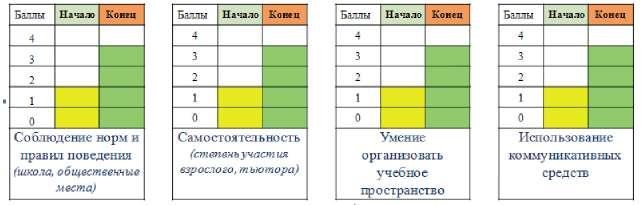 Рисунок 2. Результат уровня сформированности УУДКоррекционно-развивающая область (индивидуальные планируемые результаты)Коррекционно-развивающая область является обязательной частью внеурочной деятельности, поддерживающей процесс освоения содер- жания АООП НОО.Адаптация образовательной программы обучающегося с расстройствами аутистического спектраСодержание коррекционно-развивающей области для вариантов АООП НОО (8.2; 8.3 и 8.4) представлено обязательными коррекцион- ными курсами и для каждого обучающегося определяется с учетом его особых образовательных потребностей на основе рекомендаций ПМПК, ИПР и уточняется в ходе всего учебно-образовательного процесса при изучении предметов учебного плана и на индивидуальных занятиях [21].Для АООП НОО (вариант 8.1) коррекционно-развивающая работа на- правлена на обеспечение полноценного эмоционально-личностного и когни- тивного развития обучающихся, преодоление коммуникативных барьеров, на психолого-педагогическую поддержку в освоении АООП НОО [21].Программа коррекционной работы должна обеспечивать:возможность освоения обучающимися с РАС АООП НОО и их инклюзии (интеграции) в организации;осуществление специальной поддержки в освоении АООП НОО.Программа коррекционной работы для вариантов АООП НОО (8.2; 8.3 и 8.4) должна обеспечивать: выявление особых образовательных потребно- стей обучающихся с РАС, обусловленных недостатками в их физическом и (или) психическом развитии; коррекцию и развитие нарушенных функций, профилактику возникновения вторичных отклонений в развитии; оптими- зацию социальной адаптации и интеграции обучающихся.Основная цель коррекционной работы - создание условий для реа- лизации внутреннего потенциала каждого ребенка с РАС, оказание ему комплексной психолого-педагогической помощи в процессе интегра- ции в образовательную и социокультурную среду, в развитии жизнен- ных компетенций ребенка и в освоении АООП НОО.Специалисты службы сопровождения, реализующие коррекционную ра- боту, указаны в рекомендациях ПМПК. Однако если в ОО существует кадро- вый ресурс, ПМПк может увеличить число специалистов сопровождения.Основные направления, а также четкое обозначение индивидуаль- ных планируемых результатов определяет школьный консилиум.Коррекционная работа осуществляется по следующим направлениям:коррекция нежелательного (дезадаптивного) поведения;формирование социально-бытовых навыков;формирование коммуникативных навыков;формирование учебных навыков;формирование базовых предпосылок учебной деятельностиэмоционально-личностное развитие (аффективный компонент);и другие.Поскольку АОП имеет ограниченный временной период и предпо- лагает возможность ее корректировки, рекомендуется выбирать не бо- лее 3-х задач по каждому направлению работы, максимально конкрети- зируя результаты планируемой работы. При описании планируемых результатов необходимо четко обозначить навык (необходимо избегатьЧасть 2пространных формулировок), который решено сформировать, условия, при которых он будет проявляться, и те критерии, по которым будет определяться эффективность проведенной коррекционной работы.Наличие в образовательном учреждении мультидисциплинарной ко- манды специалистов позволяет ставить общие задачи, а поэтому пред- полагает, что на достижение одного и того же результата будет работать не один специалист.При написании АОП необходимо указать не только специалистов, ответственных за достижение того или иного результата, но и форму в рамках которой проводится данная работа:индивидуальное занятие;групповая работа или мини-группы;консультирование родителей;консультирование специалистов;генерализация навыка в повседневной деятельности;формирование навыков в рамках урока;формирование навыка в рамках внеурочной деятельности.Коррекция нежелательного (дезадаптивного) поведенияНежелательное поведение включает в себя проявления, мешающие ребенку адаптироваться в социуме, посещать образовательное учрежде- ние, общаться с другими детьми и препятствующее дальнейшему раз- витию и обучению ребенка.К проблемному относится не только агрессивное поведение, когда ребе- нок проявляет физическую или вербальную агрессию, портит окружающие предметы, но и аутоагрессия, когда ребенок причиняет вред самому себе. Сюда входит и стереотипное поведение, которое может значительно тормо- зить возможность адаптации ребенка и его принятия другими людьми.К проблемному относится и такое поведение, которое мешает органи- зации какой-либо деятельности с ребенком: нежелание работать за сто- лом, невыполнение инструкций взрослого, несоблюдение правил и т.д.Причинами нежелательного поведения могут быть:страхи, тревога ребенка, вызванные непониманием происходящего: любые изменения в окружении ребенка с РАС могут приводить к сбою привычных стереотипов и вызывать агрессивные и аутоагрес- сивные реакции;несформированность каких-либо навыков, необходимых для выпол- нения деятельности, когда ребенок не знает, как правильно привлечь   к себе внимание другого человека, каким способом выразить свое желание  или  отказ,  кроме  физической  силы  или   крика. Во-первых, необходимо определить причины проблемного пове- дения для построения коррекционной работы в данном направлении. Специалистам, прежде чем разработать план работы с поведением ре-Адаптация образовательной программы обучающегося с расстройствами аутистического спектрабенка, необходимо правильно организовать наблюдение. При наблюде- нии важно проанализировать те факторы окружающей среды, которые так или иначе влияют на интенсивность проявлений нежелательного поведения. В первую очередь, специалисты должны обратить внимание на факторы, которые «запускают» поведение: инструкции, требования, конкретный урок и др. Важно понять, что происходит после того как эпизод нежелательного поведения завершится, какая реакция взрослого или ребенка способствует закреплению нежелательной реакции.Наблюдение проводят именно в том месте, на том уроке или режим- ном моменте, на котором поведенческие «сбои» происходят чаще всего. При этом команде специалистов необходимо сравнивать свои наблюде- ния, чтобы точно определить те факторы окружающей среды, которые необходимо изменить, а также правильно понять цель данного поведе- ния. Данные таблиц наблюдения УУД помогут создать все условия для максимально эффективной коррекции.Во-вторых, междисциплинарная команда специалистов должна со- ставить план по коррекции нежелательного поведения. Грамотно со- ставленный план содержит:рекомендации по предупреждению поведенческих нарушений - в них описывают все мероприятия и изменения в окружающей среде, кото- рые необходимо произвести, чтобы данные эпизоды не происходили;описание правильной реакции взрослого в случае возникновения эпизода нежелательного поведения;рекомендации по формированию у ребенка альтернативного соци- ально приемлемого поведения;методики формирования навыков, отсутствие которых мешает ре- бенку реагировать более адаптивным способом;рекомендации по поддержанию уже сформированных альтернатив- ных поведенческих реакций, т.е. все методы, которые подкрепляют адаптивное поведение ребенка.Необходимо, чтобы все члены междисциплинарной команды и ро- дители ребенка придерживались единых требований. Поэтому одной из задач специалистов сопровождения является обучение родителей и других взрослых, окружающих ребенка, эффективным стратегиям вза- имодействия с ребенком.Примеры целей в АОП по коррекции нежелательного поведения:научится спокойно сидеть за столом в течение 40 минут, не портя учебные принадлежности, не отрывая визуальные подсказки от парты;научится использовать вместо нежелательного поведения обозначение просьбы с помощью системы альтернативной коммуникации РECS;научится самостоятельно прекращать крик, опираясь на визуальные правила поведения и систему поощрений альтернативного поведения.50Часть 2Формирование социально-бытовых навыковОвладение навыками самообслуживания является важным шагом на пути к самостоятельности и независимости ребенка в повседневной жизни.Обучение таким навыкам составляет одно из направлений коррек- ционной работы с ребенком с РАС. При этом основная нагрузка ложит- ся на родителей, так как именно дом - место, где используются зуб- ная щетка, ванна, шкаф с одеждой. Именно дома ребенок больше всего пользуется навыками самообслуживания, и именно дома есть возмож- ность подготовить среду обучения, идеально подходящую для конкрет- ного ребенка. Таким образом, основная задача специалистов - обуче- ние родителей правильной организации работы дома.В рамках школы могут быть организованы группы по развитию социально-бытовых навыков и индивидуальные занятия по форми- рованию отдельных навыков.Одним из специалистов, который традиционно может заниматься формированием представлений о правилах личной гигиены, правилах поведения за столом, о поведении в общественных местах, в транспорте и т.п. является социальный педагог. При этом задачей учителя и тьюто- ра становятся закрепление и обобщение сформированных умений.Примеры целей в АОП по формированию социально-бытовых навыков:научится самостоятельно переодеваться на физкультуру по ин- струкции взрослого; с опорой на визуальные подсказки;научится принимать пищу в столовой, используя столовые приборы;научится убирать посуду и выбрасывать остатки еды;научится самостоятельно собирать портфель и доставать необ- ходимые учебные принадлежности по инструкции;научится самостоятельно убирать игрушки.Формирование коммуникативных навыковДля осуществления коммуникации необходимым условием является способность понять то, что говорит собеседник (импрессивная сторона речи), и способность каким-то образом передать информацию (экспрес- сивная сторона речи). У детей с выраженными речевыми расстройствами, которые достаточно часто встречаются при аутизме, как правило, страдают как импрессивная, так и экспрессивная стороны речи. Характерным явля- ется также и то, что аутичные дети практически не используют жесты и не пытаются таким образом компенсировать отсутствие устной речи.Прежде всего, при коррекции речевых нарушений следует сделать акцент на развитии устной речи, однако это далеко не всегда удается, и в этих слу- чаях необходимо предоставить ребенку альтернативные средства коммуни- кации (использование жестов, картинок или письменной речи). Параллельно нужна работа, направленная на развитие понимания обращенной речи.51Адаптация образовательной программы обучающегося с расстройствами аутистического спектраПервыми шагами в направлении развития коммуникативных навы- ков должны стать: формирование социальных ответных реакций (реак- ция на собственное имя и умение смотреть в лицо человеку в момент общения); понимание простых речевых инструкций; расширение слова- ря (понимание значения названий предметов и действий).Следует формировать навыки привлечения внимания, обращения за помощью, выражения просьбы и отказа, сообщения и комментирования действий и событий и пр.Как правило, одним из основных специалистов, формирующих ком- муникативные навыки, является педагог-психолог, задачами которого являются развитие альтернативной коммуникации, развитие взаимодей- ствия с другими детьми, формирование диалогической речи и т.д. При групповой работе психолог имеет возможность обобщить навыки, сфор- мированные индивидуально. Безусловно, без поддержки логопеда значи- тельные нарушения в области экспрессивной речи не дадут возможности ребенку с РАС в полной мере овладеть коммуникативными навыками.Особую роль в формировании навыков коммуникации играет учитель класса, в котором обучается ребенок с РАС. Учителю необходимо так построить работу во время урока, чтобы у ученика, возникала дополни- тельная мотивация применения всех навыков, над которыми идет работа.Примеры целей в АОП по формированию коммуникативных навыков:научится передавать сообщения другим людям;научится предлагать сверстникам игру из определенного перечня;научится эпизодически откликаться на инициативу поиграть, на просьбы со стороны сверстников;научится поддерживать простой диалог в рамках заданной темы;научится вести продуктивный диалог (слушать, отвечать, зада- вать вопросы, удерживать тему разговора).Формирование учебных навыковДети с РАС часто могут испытывать те или иные трудности при овла- дении учебными навыками. Цель деятельности команды сопровождения заключается в обеспечении своевременной специализированной помощи в освоении АООП НОО, по которой обучается конкретный ученик.Содержанием данного направления работы может быть:углубленная диагностика особенностей развития психических процес- сов (в том числе, когнитивных функций) для выявления и анализа фак- торов, нарушающих оптимальное течение образовательного процесса;коррекционно-развивающая работа (в том числе, и нейропсихоло- гическая коррекция), направленная на развитие и коррекцию ВПФ;динамическая диагностика формируемых навыков в соответствии с содержанием коррекционной программы.52Часть 2Планируемые результаты основываются на углубленной психоло- гической диагностике когнитивной сферы ребенка, которая проводится по запросу учителя в случае трудностей освоения учебных навыков.В идеальном варианте, основным специалистом, корректирующим учебные навыки, является учитель-дефектолог, имеющий профессио- нальные знания о специальных приемах и методах обучения. Однако чаще всего данную работу проводит учитель класса, организуя:дополнительные индивидуальные или подгрупповые занятия (кратко- срочные или рассчитанные на весь период действия АОП);дополнительные задания в рамках фронтальной деятельности;динамическое наблюдение за планируемыми результатами освоения АОП конкретным учеником;консультации и обучение родителей по организации работы дома, грамотно подбирая задания для домашней работы.Основными задачами по формированию учебных навыков могут быть:ликвидация пробелов в программном материале (формирование на- выков по программе предыдущего класса). Следует помнить, что работа строится с учетом только тех навыков, которые будут необ- ходимы для усвоения программы в дальнейшем;формирование навыков в рамках отдельных коррекционных курсов. Это может быть курс по математике, обучению чтению или освое- нию русского языка.Учитель-дефектолог не только проводит коррекционные занятия, но и осуществляет динамическое наблюдение за развитием ребенка и усвоением знаний в соответствии с обязательным минимумом содержания образования.Формирование базовых предпосылок учебной деятельностиНа начальном этапе школьного обучения могут встречаться дети, у которых несформированность базовых предпосылок учебной деятель- ности не позволяет усваивать программный материал в дальнейшем. Коррекционная работа с такими учениками должна обязательно вклю- чать в себя дополнительные занятия с учителем-дефектологом по фор- мированию основных навыков, необходимых для обучения:навык имитации. Данный навык является основой обучения. Сфор- мированный навык помогает ученику в дальнейшем копировать действия взрослого и остальных учеников класса. Необходимо рабо- тать над навыком имитации действий с предметами, моторных дви- жений, вокальной имитации, серии движений и т.д.;копирование образца. Данный навык поможет ребенку впоследствии выполнять любые практические работы, копировать схемы, списы- вать с учебника и доски и т.д.;выполнение инструкций. Необходимо начинать с самых простых бы- товых и учебных инструкций, предъявляемых короткой одинаковойАдаптация образовательной программы обучающегося с расстройствами аутистического спектрафразой. Ребенку постепенно обеспечивается переход к многоступен- чатым и фронтальным инструкциям.Необходима коррекция отдельных навыков, препятствующих успешному овладению программным материалом. Трудности освоения того или иного навыка у ряда детей вызваны несформированностью от- дельных его компонентов: нарушениями мелкой моторики, нарушения- ми зрительно-моторной координации и т.д.При невозможности усвоения того или иного учебного предмета тра- диционным способом может понадобиться обучение специфическим навыкам - альтернативной коммуникации, глобального чтения и т.д.Эмоционально-личностное развитиеРабота педагогов по эмоционально-личностному развитию ребенка с РАС осуществляется в ходе всего учебно-образовательного процесса, при изучении предметов учебного плана и на индивидуальных заняти- ях, а также в рамках внеурочной деятельности.Примерным содержанием данной работы может быть:формирование умения распознавать эмоции других людей;формирование понимания своих эмоций и навыков повышения на строения при напряжении;обучение способам выражения своих эмоций с помощью вербаль- ных и невербальных средств;формирование понимания социально приемлемых форм поведения, соблюдения дистанции при взаимодействии;формирование умения оценивать социальную ситуацию с точки зре- ния опасности/безопасности для себя;формирование и развитие мотивации к труду и творчеству, умения адекватно оценивать свои способности.Часть 3.Анализ достижения планируемых результатов обучающегося с РАСПосле окончания действия АОП ПМПк образовательной организа- ции осуществляет анализ достижения планируемых результатов обуча- ющегося с РАС.Оценка достижения планируемых результатов по всем параметрам во всех разделах АОП указывается одним из трех числовых значений соответственно:- планируемые результаты не достигнуты;- достижение планируемых результатов имеет незначительную положительную динамику;- достижение планируемых результатов имеет значительную по- ложительную динамику.Оценка достижения целей АОП происходит коллегиально. ПМПк выносит заключение о трудностях данного ребенка, имеющихся на на- стоящий момент, и принимает решение о корректировке АОП или прекращении ее действия.Важно, чтобы в процессе оценки эффективности реализации АОП было уделено место оценке качества и полноты создания для данного ребенка с РАС всех условий для полноценного его включения в обра- зовательный процесс в соответствии с его индивидуальными особенно- стями и возможностями.Адаптация образовательной программы обучающегося с расстройствами аутистического спектраЗаключениеВ заключение хочется отметить, что работа над АОП:структурирует и интегрирует понятийный аппарат каждого специа- листа, включенного в данную работу;позволяет оценить степень достижения поставленных в обучении и воспитании ребенка с РАС целей и задач;мотивирует специалистов к профессиональному росту;позволяет осуществлять контроль образовательного процесса детей с РАС не только администрации ОО, но и вышестоящим контроли- рующим органам;обеспечивает включенность семьи в образовательный процесс;объединяет всех участников образовательного процесса, т.к. про- водится согласованная работа родителей и специалистов (единые цели, задачи, центрирование на ребенке).В данных методических рекомендациях мы не ставили целью под- робное описание методов и технологий организации образовательной и коррекционно-развивающей работы со всеми участниками образова- тельных отношений в школе. Частично эти методы разработаны и опи- саны во многих источниках [2, 4, 5, 6, 8, 10, 11, 12 и др.], с ними можно познакомиться, используя приложенный список литературы.Представленные в Приложении 4 кейсы обучающихся с РАС (АОП, характеристика на ученика, Таблица УУД) позволят учителям и специ- алистам сопровождения, обучающим детей с РАС, познакомиться с практическим материалом и использовать полученные знания в своей образовательной практике.Список литературыБанч Г. Включающее образование. Как добиться успеха? Основные стратегические подходы к работе в интегративном классе (пер. с англ.). М.: Прометей. 2005.Барбера М.Л. Детский аутизм и вербально-поведенческий подход (The Verbal Behavior Approach): Обучение детей с аутизмом и связанными расстройствами. Екатеринбург: Рама Паблишинг. 2014. 304 с.Башина В.М. Аутизм в детстве. М.: Медицина. 1999. 240 с.Векслер Д. Шкала интеллекта Векслера для детей. Руководство. Челябинск. 2003.Гайдукевич С.Е. Средовой подход в инклюзивном образовании // Инклюзивное образование: состояние, проблемы, перспективы. Минск: Четыре четверти. 2007. С. 34.Дмитриева Т.П. Инклюзивное образование. Вып. 3. Организация деятельности координатора по инклюзии в образовательном учреждении. М.: МИРОС. 2010.Дмитриева Т.П., Сабельникова С.И., Хотылева Т.Ю. Разработка и реализация индивидуальной образовательной программы для детей с ограниченными возможностями здоровья в начальной школе. Ме тодические рекомендации для учителей начальной школы. Серия«Инклюзивное образование». М.: МГППУ. 2012.Инклюзивное образование: право, принципы, практика / сост. Борисова Н.В., Прушинский С.А. М., Владимир: Транзит-ИКС. 2009.Лич Дебра. Прикладной анализ поведения. Методики инклюзии учащихся с РАС. М.: Оперант. 2015. 176 с.Методические рекомендации для учителей начальной школы / Под. ред. Е.В. Самсоновой. М.: МГППУ. 2012. 84 с.Морозов С.А. Проект: Концепция образования лиц с расстройствами аутистического спектра.Никольская О.С, БаенскаяЕ.Р., ЛиблингМ.М. Аутичный ребенок: Пути помощи. Изд. 4-е, стер. М.: Теревинф. 2007. 288 с.Обучение детей с расстройствами аутистического спектра. Методические рекомендации для педагогов и специалистов сопровождения основной школы / Отв. ред. С.В. Алехина // Под общ. ред. Н.Я. Семаго. М.: МГППУ. 2012. 80 с.Олешкевич В.И. Факторы успешности совместного обучения. Минск: Четыре четверти. 2007.Семаго Н.Я., Семаго М.М. Создание специальных условий для детей с расстройствами аутистического спектра в общеобразовательныхАдаптация образовательной программы обучающегося с расстройствами аутистического спектраучреждениях. Методический сборник / Отв. ред. С.В. Алехина // Под ред. Е.В. Самсоновой. М.: МГППУ. 2012. 56 с.Семаго Н.Я. Инклюзивное	образование.	Вып.	2. Технология определения	образовательного	маршрута	для	ребенка	с ограниченными возможностями здоровья. М.: МИРОС. 2010.Создание и апробация модели психолого-педагогического сопровождения инклюзивной практики. Методическое пособие / Под общ. ред. С.В. Алехиной, М.М. Семаго. М.: МГППУ. 2012. 156 с.Хотылева Т.Ю. Методы преодоления трудностей в обучении у детей 6-7 лет с учетом особенностей развития высших психических функций / Школа здоровья. 2003. № 4.Эльконин Д.Б. О структуре учебной деятельности // Эльконин Д.Б. Избранные психологические труды / Под ред. В.В. Давыдова, В.П. 3ин- ченко. М.: Педагогика. 1989. С. 555.Федеральный Закон от 29.12.2012 г. № 273-ФЗ «Об образовании в Российской Федерации».Приказ Министерства образования и науки Российской Федерации от 19 декабря 2014 г. № 1598 «Об утверждении федерального государственного образовательного стандарта начального общего образования обучающихся с ОВЗ».Приказ Министерства образования и науки Российской Федерации от 19 декабря 20 14 г. № 1599 «Об утверждении федерального государственного образовательного стандарта образования обучающихся с умственной отсталостью (интеллектуальными нарушениями)».Приказ Министерства образования и науки России от 07.06.2013 г.№ ИР-535/07 «О коррекционном и инклюзивном образовании детей».Приказ Минобрнауки России от 30.08.2013 г. № 1015 «Об утверждении порядка организации и осуществления образовательной деятельности по основным общеобразовательным программам - образовательным программам начального общего, основного общего и среднего общего образования».Закон Российской Федерации от 24.11.1995 г. № 181-ФЗ «О социаль ной защите инвалидов в Российской Федерации» с изменениями и дополнениями, вступившими в силу 01.09.2013 г.Письмо Министерства образования РФ от 24 мая 2002 г. № 29/2141-6«Методические рекомендации по организации работы центров помощи детям с РДА».Проблемы организации и доступности образования детей с ограниченными возможностями здоровья и инвалидностью в дошкольных и школьныхСписок литературыучреждениях: Рекомендации Общественной Палаты Российской Федерации по итогам общественных слушаний. Москва, 10.06.2014 г.Материалы Международной научно-практической конференции«Аутизм. Выбор маршрута»: тезисы и аннотации докладов. Москва, 2-4 июня 2014 г.URL: http://www.inclusive-edu.ru/for_spec/URL: http://festival.1september.ruURL: http://ucheba.com/met_rus/k_nachalka/upravlenie.htmАдаптация образовательной программы обучающегося с расстройствами аутистического спектраПриложение 1Адаптированная образовательная программа обучающегося с РАСОбщие сведенияЗаключение и рекомендации ПМПк образовательной организацииОсвоение предметных областейФормирование универсальных учебных действийКоррекционно-развивающая область* Результативность – оценка достижения планируемых результатов во всех таблицах указывается одним из трех числовых значений соответственно:– планируемые результаты не достигнуты;– достижение планируемых результатов имеет незначительную положительную динамику;– достижение планируемых результатов имеет значительную положительную динамику.Работа с родителями/законными представителямиДата составления индивидуальной программы обучения и воспитания (АОП):Родитель (законный представитель):Учитель:Специалисты психолого-педагогического сопровождения: Педагог-психолог:Учитель-логопед: Учитель-дефектолог: Тьютор: Руководитель ОО:Адаптация образовательной программы обучающегося с расстройствами аутистического спектраАНАЛИЗ ДОСТИЖЕНИЯ ПЛАНИРУЕМЫХ РЕЗУЛЬТАТОВ ОБУЧАЮЩЕГОСЯ:(описать результативность - коротко по каждому специалисту и по направлению работы. Только положительную динамику!)Анализ	эффективности	планируемых	результатов	освоения предметных областей:Например:Анализ оценки планируемых результатов по математике  показал, что в основном имеется лишь незначительная динамика в освоении (указать темы). По темам ... ученик достиг значительных результатов (положительная динамика).Анализ эффективности планируемых результатов формирования УУД:Например:В результате оказания комплексной помощи обучающемуся учителем и специалистами сопровождения были достигнуты все запланированные результаты (либо частично достигнуты).Анализ эффективности планируемых результатов коррекцион-но- развивающей области:Например:Эффективность коррекционной работы по формированию социально- бытовых навыков в целом имеет положительную динамику. Задачи формирования коммуникативных навыков достигнуты лишь частично.ЗАКЛЮЧЕНИЕ:На момент окончания действия АОП ребенок имеет выраженные трудности, связанные с: (перечислить какие).Рекомендовано изменение (корректировка) АОП на следующий учебный период (указать какой).74Приложение 2Описание методики «Таблица динамическогонаблюдения за обучающимся с РАС по формированию универсальных учебных действий (УУД)»Запрос на разработку критериев и методов оценки динамики ребенка с РАС в процессе образовательной деятельности остается одним из основных запросов педагогов на методическую поддержку.В описании специальных требований к ФГОС НОО обучающихся с ОВЗ (РАС) в условиях инклюзивного образования большое внимание уделено не только освоению предметного материала, но и формированию универсальных/базовых учебных действий.Следует отметить, что значительная часть требований к личностным, метапредметным и предметным результатам не может быть в полном объеме применена к учащимся с РАС в силу специфики их индиви- дуального эмоционального и познавательного развития.В связи с этим одной из главных задач, стоящей перед педагогическим коллективом, явилась задача по разработке Таблицы динамического наблюдения за обучающимся с РАС, позволяющая без специальной про- фессиональной подготовки объективно оценить актуальные проблемы ученика, выявить его ресурсы и эффективность оказанной ему помощи.Этот разработанный диагностический инструментарий, обозначенный нами для краткости Таблица УУД, позволит педагогам (учителям начальных классов и специалистам сопровождения) коллегиально оценить личностные, регулятивные, коммуникативные и познавательные УУД для детей с РАС в начальный и конечный период действия АОП и определить приоритетные цели в работе с такими детьми.Цели тестирования:выявление уровня сформированности универсальных учебных дей- ствий ученика с РАС;использование результатов тестирования для разработки АОП;определение эффективности и оценка динамики сформированности УУД ребенка с РАС по окончанию действия АОП.Преимущества использования Таблицы УУД:Таблица УУД позволяет выявить индивидуальные потребности и специальные образовательные условия ученика с РАС, необходимые для освоения им АООП НОО, в том числе, определить специалистов психолого-педагогического сопровождения, актуальные направления коррекционной работы и формы проведения коррекционных занятий;оценка (количественная и качественная) актуальных проблем ученика, выявление его ресурсов, определяющих способность ребенка к дальнейшему обучению, развитию и социализации, позволяют группе специалистов, работающих с ребенком, коллегиально определить цели АОП;75Адаптация образовательной программы обучающегося с расстройствами аутистического спектратехнологичность Таблицы УУД позволяет осуществить комплексный подход с участием всех специалистов при формулировании целей в обучении и воспитании детей с РАС, при выработке единой стратегии работы с ребенком и взаимодействия с родителями/закон- ными представителями;простота освоения методики (не требует специального обучения);соответствие вариантов ответа по каждому навыку уровню сформиро- ванности данного навыка, что значительно облегчает составление АОП;возможность добавления комментариев, приведение примеров реа- гирования при описании навыка для ребенка позволяет конкретизи- ровать цели при составлении АОП;возможность менять шаг бальной оценки, например, при незначи- тельных достижениях, уменьшить шаг до 0,5;наглядное отображение результатов тестирования в виде схемы по- зволяет быстро оценить уровень развития навыков ребенка, определить эффективность и оценить динамику результатов проведеннойработы во время повторных тестирований.Ограничения по использованию Таблицы УУД: Таблица УУД не яв- ляется стандартизированной методикой тестирования. Внешние условия, поведение человека, проводящего тестирование, и многие другие факторы никак не регламентируются в руководстве теста.Оцениваемые сферы:Все требования к овладению УУД детей с РАС подробно описаны во ФГОС НОО обучающихся с ОВЗ (РАС). Однако, для организации на- блюдения и анализа возникающих трудностей у обучающегося с РАС, а также для оценки результативности оказываемой помощи было выделено18 основных умений/навыков, на наш взгляд, наиболее важных для обучения и социализации таких детей. Все они представляют большинство личностных, регулятивных и коммуникативных УУД. Познавательные универсальные учебные действия в Таблице УУД не представлены (за исключением навыка обобщения, генерализации) ввиду того, что учитель в процессе текущего контроля успеваемости может оценить уровень сформированности познавательных УУД.18 основных умений/навыков были условно разделены на 4 сферы:учебная деятельность;поведение (социализация);коммуникация;внеурочная деятельность.Выделенные УУД составили основу Таблицы динамического наблю- дения, которую могут использовать как учителя начальных классов, так и специалисты сопровождения (психолог, логопед, дефектолог, тьютор).Мотивация к учебной деятельности.Соблюдение норм и правил поведения (школа, общественные места).Приложение 2Самостоятельность (степень участия взрослого, тьютора).Овладение начальными навыками адаптации к изменениям.Умение ориентироваться в пространстве класса, школы.Умение организовать учебное пространство.Умение принимать учебную задачу.Умение сохранять учебную задачу.Способность добиваться результата.Оценивание правильности выполнения действий в соответствии с поставленной задачей (поиск ошибок).Восприятие оценки учителя и одноклассников (отметка, похвала, порицание).Перенос (генерализация) знаний, умений и навыков.Навыки сотрудничества со сверстниками и взрослыми.Использование коммуникативных средств.Умение вести диалог.Умение задавать вопросы.Эмоциональная отзывчивость, сопереживание.Умение организовать собственную деятельность (перемена, досуг). Требования, предъявляемые к проведению тестирования:Таблица УУД заполняется совместно всеми специалистами, работающими с ребенком в рамках АОП, дважды: перед началом разработки данного документа (при завершении адаптационного периода после начала учебного года) и по окончании его действия. В Таблицу заносятся результаты непо- средственного наблюдения учителем, специалистами сопровождения за по ведением ребенка в различных ситуациях и на разных занятиях при взаимо- действии со взрослыми и сверстниками. Возможно промежуточное заполнение Таблицы УУД перед проведением динамического ПМПк.Необходимо учитывать, что ребенок может проявлять разные степени сотрудничества с разными людьми. Наблюдения за ребенком в разных ситуациях с разными взрослыми и сверстниками позволяет определить вариативность в его поведении, которая может объяснить вариативность в результатах теста.Фиксирование результатов тестирования:Каждый из 18 параметров Таблицы имеет 5 вариантов ответов, отра- жающих уровень сформированности данного навыка. Владение каждым навыком оценивается по шкале от 0 до 1, 2, 3 или 4, ранжированных по степени самостоятельности проявления навыка, частоты возникновения трудностей, а также вариантов оказания взрослыми помощи ребенку. При необходимости возможно уменьшение шага оценки до 0,5 баллов.4 балла - навык сформирован на уровне, ожидаемом для сверстников   с типичным развитием; 0 баллов - полное отсутствие данного навыка у ребенка.Все пункты методики описаны в одном ключе и включают: № п/п и название навыка, 5 вариантов ответов об овладении ребенком даннымАдаптация образовательной программы обучающегося с расстройствами аутистического спектранавыком, где каждому варианту ответа присвоено свое значение баллов ((Н4), примеры реакций (при необходимости).Для каждого навыка существует 3 шкалы баллов, где левая шкала - критерии оценки в баллах от 0 до 4 по каждому варианту ответа, средняя шкала - результаты первичного тестирования в баллах, правая шкала предназначена для результатов повторного тестирования в баллах того  же ребенка по окончанию действия АОП.После первичного наблюдения за ребенком все данные тестирования учитель и все специалисты сопровождения заносят в свои Таблицы УУД, проставляя соответствующие значения баллов по каждому навыку в среднюю шкалу, а после коллегиального обсуждения учитель заполняет окончательный вариант Таблицы УУД.В таблице 1 представлен пример заполнения Таблицы УУД на примере навыков сотрудничества со сверстниками и взрослыми.Таблица 1Пример заполнения Таблицы УУДДля представления объективной картины уровня сформированно-сти у ребенка каждого навыка рекомендуется при заполнении  АОП  в разделе «Особенности формирования УУД» приводить конкретные примеры реагирования в тексте выбранного варианта ответа, так как они могут представлять важную информацию для определения индиви- дуальных планируемых результатов обучающегося с РАС.Приложение 2Пример формулирования варианта ответа для конкретного ребенка: 13. Навыки сотрудничества со сверстниками и взрослыми -«Эпизодически с помощью взрослого включается в совместную дея- тельность (игры на перемене, игры в игровой комнате) со взрослым и одним-двумя детьми, но максимальная продолжительность совместной деятельности составляет 5-10 минут».При проведении тестирования считается, что лучше недооценить навыки ребенка, чем переоценить их. При завышенных планируемых результатах, они могут оказаться слишком трудными для ребенка, что может способствовать закреплению негативного поведения во время занятий.Повторное тестирование и визуальное отображение динамики ре- зультатов работы с ребенком:Результаты повторного тестирования заносятся в ту же таблицу, при этом ячейки закрашиваются другим цветом. При проведении промежу- точного динамического ПМПк в бланк Таблицы УУД можно добавить еще 1 столбик.Ниже, на рисунке 1 приводится пример из таблицы для одного навыка, заполненной после первичного и повторного тестирования ребенка (начало и окончание периода действия АОП) с разрывом в несколько месяцев.Рис. 1. Пример первичного и повторного тестирования ребенкаИспользование результатов обследования для разработки АОПСтруктура Таблицы УУД подразумевает, что отдельные пункты те- стирования будут преобразованы в индивидуальные планируемые ре- зультаты ребенка с РАС с сохранением тех же формулировок. Однако определение планируемых результатов из множества навыков, по ко-Адаптация образовательной программы обучающегося с расстройствами аутистического спектраторым ребенок с РАС мог показать либо их отсутствие, либо низкий уровень их сформированности, является достаточно сложной задачей.Поэтому на заседании ПМПк образовательной организации все специалисты, участвующие в реализации АОП, коллегиально определяют приоритетные планируемые результаты ребенка в области формирования УУД на период действия этого документа, стратегии их достижения и способы оценки достижения планируемых результатов.Важно обсудить совместно с родителями предложенные планируемые результаты в области формирования УУД, чтобы понять, что все разделяют обоснованные ожидания от дальнейшей работы по развитию ребенка.После определения целей команда специалистов коллегиально согласует, как будут выглядеть планируемые результаты достижения ребенка.При разработке АОП выбирается не более 5-6 целей на основе результатов тестирования. Чрезмерное количество целей осложняет не только сам процесс достижения планируемых результатов, но и сбор данных по окончанию действия данного документа. Рекомендуется также делать упор на базовые навыки, которые связаны с развитием речи, а также на навыки, способствующие эффективному обучению, развитию и социализации ребенка с РАС в будущем.ТАБЛИЦА ДИНАМИЧЕСКОГО НАБЛЮДЕНИЯПриложение 3Приложение 4КЕЙС 1: Алексей С., 1 класс, ФГОС НОО обучающихся с ОВЗ, вариант 8.3АДАПТИРОВАННАЯ ОБРАЗОВАТЕЛЬНАЯ ПРОГРАММА ОБУЧАЮЩЕГОСЯ С РАСОбщие сведенияЗаключение и рекомендации ПМПк образовательной организацииОсвоение предметных областейФормирование универсальных учебных действийКоррекционно-развивающая область* Результативность – оценка достижения планируемых результатов во всех таблицах указывается одним из трех числовых значений соответственно:– планируемые результаты не достигнуты;– достижение планируемых результатов имеет незначительную положительную динамику;– достижение планируемых результатов имеет значительную положительную динамику.Адаптация образовательной программы обучающегося с расстройствами аутистического спектраАНАЛИЗ ДОСТИЖЕНИЯ ПЛАНИРУЕМЫХ РЕЗУЛЬТАТОВ ОБУЧАЮЩЕГОСЯ:Анализ эффективности планируемых результатов освоения предметных областей:Математика: анализ оценки планируемых результатов по математи- ке показал, что в основном положительная динамика в освоении сен- сорных эталонов, освоении счета и соотнесении числа с количеством достигнута с помощью Нумикона.Русский язык: достигнута положительная динамика в выполнении всех графических действий, а также стала доступна обводка прописных букв.Чтение: достигнута положительная динамика в реципрокном узна- вании букв, соотнесении букв со звуками, а также стало доступным прочтение отдельных слогов.Анализ эффективности планируемых результатов формирова- ния УУД:В результате оказания комплексной помощи обучающемуся учите- лем и специалистами сопровождения были частично достигнуты за- планированные результаты. Стало возможным выполнение учеником правил поведения в школе, сформирован на начальном этапе навык аль- тернативной коммуникации, стало возможным выполнение знакомых заданий самостоятельно.Анализ эффективности планируемых результатов коррекцион- но-развивающей области:Поставленные задачи по коррекции поведения достигнуты частич- но. Стереотип учебного поведения в классе на основных структуриро- ванных уроках сформирован.Эффективность коррекционной работы по формированию социаль- но-бытовых навыков в целом имеет положительную динамику. Стало возможным самостоятельное переодевание на физкультуру, подготовка к уроку, прием пищи.Поставленные задачи формирования коммуникативных навыков до- стигнуты частично. Навык альтернативной коммуникации введен, од- нако остаются сложности с генерализацией навыка.Эффективность работы по развитию устной речи в целом имеет не- которую положительную динамику. Стало возможным имитация отдель- ных звуков, слогов и коротких слов, а также обозначение коротких слов. Работа по формированию базовых предпосылок учебной деятельно- сти показала положительную динамику. Были достигнуты все постав-ленные задачи.Приложение 4ЗАКЛЮЧЕНИЕ:На момент окончания действия АОП ребенок имеет выраженные трудности, связанные с:отсутствием устной речи;трудностями формирования графических навыков (письмо пропис- ными буквами, написание цифр);недостаточным развитием самостоятельности;необходимостью генерализации всех навыков: имитации, выполне- ния инструкций, альтернативной коммуникации и т.д.РЕКОМЕНДОВАНО:Изменение (корректировка) АОП на следующий учебный период:увеличение интенсивности работы с логопедом по растормажива- нию речи;дополнительные занятия по расширению навыка альтернативной коммуникации.Адаптация образовательной программы обучающегося с расстройствами аутистического спектраПсихолого-педагогическая характеристика ученика1 «Г» класса ГБОУ ВПО МГППУ ЦПМССДиПАлексея С. (дата рождения: 25.07.2006 г.)Возраст ребенка на данный момент 8 лет 2 месяца. С сентября 2014 года обучается в школьном отделении в 1 «Г» классе по адаптированной основ- ной образовательной программе начального общего образования (вариант 8.3), до этого год обучался по программе подготовительного класса.Самостоятельно приходит в кабинет, садится за парту. Самостоя- тельно подготовиться к уроку не может даже с опорой на визуальную схему, требуется частичная физическая помощь. На визуальное рас- писание не ориентируется. Выдерживает за партой 30–35 минут, при утомлении может начать раскачивать парту, издавать горловые звуки. На визуальные подсказки и правила не ориентируется. Может отрывать с парты прикрепленные материалы, визуальные стимулы и т.д. При утомлении или сенсорной перегрузке раскачивает парту. Стучит о сте- ну, издает горловые звуки, ложится на пол.Самостоятельный контроль деятельности недоступен даже при выпол- нении простого знакомого задания: не доделывает до конца, отрывает/пор- тит уже сделанную работу, закрашивает полностью весь лист и т.д. Может портить материал: отрывает куски паззлов, ломает карандаши, мнет кар- точки и т.д. Плохо понимает новую устную инструкцию, требуется визу- альная поддержка. Работать по образцу не умеет. Вызывает затруднение понимание любой устной инструкции, даже на бытовом уровне.Вербальное поведение не сформировано, не использует ни речь, ни жесты, ни карточки. При необходимости получить тот или иной пред- мет ходит по классу, ищет. Может начать плакать. Не привлекает взрос- лого для получения желаемого. Указательный жест не сформирован.В свободной деятельности автономен. К детям подходит, смотрит, что они делают, спокойно переносит физический контакт. Агрессии даже в ответ не проявляет. Все вербальные просьбы выученные. Бытовые жесты понимает, самостоятельно не использует. На тактильный контакт реак- ция положительная, сам является инициатором физического контакта со взрослым. Явных предпочтений среди детей не отмечено. На перемене стучит в стену, сидит за партой, лежит на парте или на полу.Знания по основным предметам значительно ниже программных тре- бований. Основные трудности связаны с отсутствием вербального пове- дения и трудностями продуктивного взаимодействия. Скорость накопле- ния навыков низкая. Трудности формирования продуктивного ответа.Учебные навыкиПриложение 4Математика. Цвета и формы не показывает, карточку из 2 не выби- рает. Цифры не знает. Число с количеством не соотносит.Чтение. Буквы не знает. Глобально слова с картинкой не соотносит.Показать/выбрать картинку из двух не может.Графическая деятельность. Трехпальцевый хват нестойкий. Умеет обводить по трафарету, линии нечеткие. Может соединять точки. Умеет раскрашивать. Контур предмета не видит.Ознакомление с окружающим миром и развитие речи. Показать/вы- брать предмет из 2 не может. Речь не использует. Может повторить сло- ги и короткие слова. В заученных ситуациях изредка использует слова«пока», «привет».Практические навыки. Умеет резать по линии. Умеет приклеивать части аппликации, соотнося их с контуром или меткой. Умеет лепить шарик и колбаску из пластилина после моделирования действия. При выполнении практических заданий может есть клей, пластилин, грызть карандаши. Может испортить результат работы.Навыки самообслуживания. Навыки самообслуживания сформирова- ны не в полном объеме. В туалет не просится. Переодевается на физкуль- туру с жестовой подсказкой. Ест неаккуратно, может начать есть руками.Рекомендации:Обучение в школьном отделении в 1 классе по АООП НОО (вариант 8.3) с составлением ИУП и возможностью проведения дополнительных заня- тий с учителем-дефектологом.Групповые занятия с педагогом-психологом с целью развития ком- муникативных навыков.Индивидуальные занятия с учителем-логопедом с целью формиро- вания альтернативной системы коммуникации.Адаптация образовательной программы обучающегося с расстройствами аутистического спектраТАБЛИЦА ДИНАМИЧЕСКОГО НАБЛЮДЕНИЯПриложение 4Адаптация образовательной программы обучающегося с расстройствами аутистического спектраПриложение 4КЕЙС 2: Артем К., 3 класс, ФГОС НОО обучающихся с ОВЗ, вариант 8.2Адаптированная образовательная программа обучающегося с РАСОбщие сведенияЗаключение и рекомендации ПМПк образовательной организацииОсвоение предметных областейФормирование универсальных учебных действий:Коррекционно-развивающая областьАдаптация образовательной программы обучающегося с расстройствами аутистического спектраПсихолого-педагогическая характеристика ученика3 класса ГБОУ ВПО МГППУ ЦПМССДиПАртема К. (дата рождения: 30.10.2003 г.)Возраст ребенка на данный момент 10 лет 11 месяцев. С 1 сентября 2014 года мальчик обучается в 3 классе по адаптированной основной об- разовательной программе (далее – АООП НОО), вариант 8.2. Посещает за- нятия педагога-психолога, творческую мастерскую, театральный кружок.В заключении ПМПК ребенку рекомендовано обучение по адапти- рованной основной общеобразовательной программе для детей школь- ного возраста с когнитивными нарушениями и РАС с 01.09.2014 г. в 3-ем классе; занятия с педагогом-психологом с целью развития эмоцио- нально-личностной сферы и коммуникативных навыков, занятия с учи- телем-логопедом с целью развития всех сторон речи.Особенности поведения и характер деятельностиАртем достаточно хорошо адаптировался к условиям школьного об- учения. Он соблюдает правила, выдерживает время урока. У него по- высилась мотивация к учебной деятельности. Артему очень нравится похвала и, напротив, любая критика в его адрес воспринимается им бо- лезненно. В случае неуспеха он замыкается и может не показать то, на что реально способен. Также Артем стремится доделывать начатое до конца и расстраивается, если это не получается.Деятельность продуктивная, целенаправленная. Артем способен вы- держать урок продолжительностью 40 минут, непрерывно заниматься одним видом деятельности может 20–25 минут. Утомляемость не ярко выражена, в основном наступает на фоне деятельности, связанной с письмом, другими видами ручной деятельности.Темповые характеристики деятельности снижены. Отмечается недо- статочная скорость письма, как букв, так и цифр.Артем самостоятельно выполняет знакомые задания, хорошо рабо- тает по образцу. Более успешен в невербальных видах деятельности.В силу особенностей речевого развития Артем не всегда восприни- мает фронтальную многоступенчатую инструкцию, ему требуются до- полнительные разъяснения.У Артема наблюдаются трудности в переработке слуховой инфор- мации (понимание многоступенчатых инструкций, обращенной речи). Он часто бурно реагирует (раздражается, говорит, что не может больше этого слышать) на некоторые слуховые раздражители (крик, плач одно- классника, повторяющиеся эхолалии).Приложение 4Артем с удовольствием выполняет те задания, в которых чувствует себя успешным. На фоне неуспешности на уроках ИЗО, окружающего мира, чтения отмечаются протестные реакции в виде отказа от деятельности.Также на фоне неуспешности может «уходить в себя»: не реагирует на обращение учителя, отказывается выходить из класса или заходить в него. Может спрятаться в туалете. В столовой может отказываться от еды. При этом не всегда может сформулировать, что его расстроило. Чаще переживает, если что-то не доделал.На перемене в ходе игр с одноклассниками может толкнуть другого ребенка. Небрежно кидает тетрадь на стол учителю для проверки. Рассер- дившись, что не успел что-то сделать, может швырнуть тетрадь на пол.Нуждается в сопровождении тьютора при выполнении незнакомых заданий с многоступенчатой инструкцией, письменных заданий, требу- ющих достаточно высокой скорости (письмо под диктовку), либо мо- торных усилий (работа с ножницами, лепка).Может самостоятельно приготовиться к определенному уроку. В случае затруднений в качестве подсказки способен использовать мо- дель поведения другого человека. Самостоятельно поддерживает по- рядок на рабочем месте.Реагирует на знакомые фронтальные инструкции. Новые или менее знакомые инструкции необходимо подкреплять визуальными стиму- лами в виде образца, алгоритма. Восприятие многоступенчатой ин- струкции затруднено.В случае утомления, затруднений, а вследствие этого снижения мо- тивации может на время прекратить выполнение задания. Способен возобновить работу сам, либо после незначительного воздействия со стороны взрослого (дополнительная мотивация, похвала, помощь).В случае затруднений, может некоторое время пробовать преодо- леть их сам (если есть мотивация к данному виду деятельности), а по- том обращается за помощью к педагогу. Помощь принимает.При отсутствии мотивации может отказаться от деятельности, не при- кладывая усилий к достижению результата, не обращается за помощью.Может самостоятельно проверить свою работу и найти некоторое количество ошибок.Адекватно воспринимает оценку, как учителя, так и одноклассни- ков. Мотивирован на получение хорошей отметки.Чаще всего способен к переносу полученных знаний в аналогичную ситуацию. Может нуждаться в специальном обучении.Сформированность мелкой моторики и навыков самообслуживания Ведущая рука – правая. Трехпальцевый хват сформирован нечетко. Мел- кая моторика сформирована недостаточно, мышцы руки слабые. Нажим при письме, закрашивании слабый, линии нечеткие. Артем быстро устает, может отказываться от деятельности. Графический образ букв сформирован нечет-ко. Соединения букв специфические. Скорость письма низкая.Адаптация образовательной программы обучающегося с расстройствами аутистического спектраИспытывает трудности в предметно-практической деятельности: дву- ручные действия при работе ножницами сформированы частично, пласти- лин самостоятельно не мнет, форму колбаски, шара пластилину не прида- ет. При закрашивании быстро устает, может отказываться от деятельности. Навыки самообслуживания и опрятности сформированы. Артем сам переодевается на физкультуру (при наличии определенной мотивации может сделать все очень быстро), пользуется туалетом. Ест в столовой,однако в еде избирателен.Особенности речи и коммуникативных навыковПонимание обращенной речи нарушено. Артем плохо воспринима- ет вербальную инструкцию (как в устной, так и в письменной форме). Пассивный словарь по объему незначительно превышает активный, можно отметить недостаточность предикативного и атрибутивного сло- варя. Отмечается наличие лексических замен. Выражены трудности в актуализации слов. Затрудняется при понимании инструкций со слож- ными лексико-грамматическими конструкциями.В речи отмечаются запинки легкой степени, нарушено произношение ви- брантов, отмечаются нестойкие призвуки в произношении шипящих звуков. В незнакомых, многосложных словах со стечением согласных от- мечаются нарушения слоговой структуры. Нарушен фонематическийслух, навыки звуко-слогового анализа в стадии автоматизации.Грамматический строй сформирован недостаточно: отмечаются ошиб- ки в окончаниях существительных, прилагательных при изменении по чис- лам, падежам. Навыки использования сложных предлогов сформированы неустойчиво. Навыки словообразования недостаточны: отмечаются труд- ности образования новых слов префиксальным, суффиксальным способом. Связная речь сформирована недостаточно. Затрудняется в установ- лении причинно-следственных связей. При составлении рассказа по сю- жетной картине требуется дополнительная стимуляция и организация в виде наводящих вопросов, опорных слов. Затрудняется при пересказепрочитанного. Понимание скрытого смысла недоступно.При планировании совместной деятельности соглашается на пред- ложения других. Но во время деятельности эпизодически начинает вы- полнять действия без ориентации на партнеров.В большинстве случаев адекватно выражает просьбу, отказ, просит о помощи.Способен инициировать диалог со знакомыми людьми. Поддержи- вает непродолжительное время. Сам подходит, задает вопросы на ин- тересующую его тему, ждет ответа. Расстраивается, если его понимают (речь аграмматичная).При обращении к взрослому и/или сверстнику использует простые вопросы, аграмматичную фразу. Затрудняется при ответах на вопросы, с трудом формулирует свою мысль. Для ответа чаще использует слово или короткую аграмматичную фразу.Приложение 4Замечает эмоциональное состояние других людей. При этом не всег- да проявляет сочувствие к окружающим. Может смеяться, когда другой ребенок, например, упал. Иногда выражает сочувствие и проявляет за- боту по отношению к другим людям.В процессе свободной деятельности чаще выбирает стереотипные за- нятия. В основном, это догонялки. Также может лежать на мягких моду- лях, либо играть на планшете. Принимает совместную игру с однокласс- никами, предложенную взрослым. В случае затруднений теряет интерес, уходит. В целом свободная деятельность носит стереотипный характер.Учебные навыкиМатематикаАртем владеет счетными операциями в соответствии с требования- ми программы. Самостоятельно решает все типы пройденных приме- ров. Выполняет письменные вычисления в столбик, решает пройденные примеры на умножение и деление. Сравнивает числа и простые число- вые выражения с использованием знаков >, <, =.Познакомился с задачами на нахождение суммы, разности; с зада- чами на разностное сравнение чисел; задачами на увеличение и умень- шение числа на несколько единиц; с задачами в два действия. Затрудня- ется при понимании условия задачи (необходимо ее иллюстрирование, подробный разбор). Не всегда может решить задачу в 1–2 действия на сложение и вычитание, на разностное сравнение чисел и задачу в 1 дей- ствие, раскрывающих конкретный смысл действий умножения и деле- ния. При выполнении краткой записи задачи, схематического рисунка нуждается в помощи. Требует дополнительной отработки решение за- дач с величинами: цена, количество, стоимость.Познакомился с таблицей умножения, самостоятельно решает при- меры на умножение и деление с опорой на таблицу.Артем научился пользоваться линейкой. Может измерить и начер- тить отрезок нужной длины. Самостоятельно чертит прямоугольник    и квадрат с заданной длиной сторон, находит их периметр. Периметр квадрата находит с помощью действия умножения. Затрудняется при переводе единиц измерения. Нуждается в визуальных подсказках, алго- ритме выполнения задания.В связи с особенностями речевого развития Артем испытывает за- труднения при оперировании математическими терминами: слагаемое, сумма, уменьшаемое, вычитаемое, разность, произведение, множитель, делимое, делитель, частное, выражение, значение выражения.Русский языкАртем освоил написание всех письменных букв. Испытывает неко- торые трудности при соединении букв. Списывает тексты с доски и из учебника, при этом практически не допускает ошибок. Почерк акку- ратный. Скорость письма недостаточная. Навык письма под диктовкуАдаптация образовательной программы обучающегося с расстройствами аутистического спектрасформирован недостаточно из-за особенностей развития фонематиче- ского слуха и недостаточного понимания смысла услышанных слов.Артем умеет делить слова на слоги, ставит ударение в словах, под- черкивает главные члены предложения. Сформированы представления о гласных и согласных звуках, о твердых и мягких звуках, звонких и глухих согласных звуках. Фонетическую характеристику гласных и согласных звуков осуществляет с помощью учителя. Навык написания слов с пройденными орфограммами требует дальнейшего закрепления. Испытывает трудности при понимании терминов «корень слова»,«однокоренные слова», «разные формы слова». Может выделить ко- рень только в хорошо знакомых словах, однокоренные слова подбирает с помощью учителя.Если задание понятно, Артем стремится выполнить его самостоя- тельно. В случае затруднений переживает, не всегда может обратиться за помощью к учителю.Затрудняется в понимании терминов «повествовательные предло- жения», «вопросительные предложения», «побудительные предложе- ния»; грамматических особенностей предложений различных по цели высказывания. На слух не всегда различает предложения по интонации (восклицательные, повествовательные, вопросительные). С трудом со- ставляет предложения на заданную тему.Литературное чтениеУ Артема сформирован навык слогового чтения, знакомые короткие слова читает бегло, скорость чтения недостаточная. Артем может от- ветить на простые вопросы по содержанию текста, понимание скрыто- го смысла пока затруднено. Интонационная выразительность речи при чтении недостаточная. Затрудняется при составлении плана (делении текста на части, назывании каждой части). Самостоятельно пересказать текст по плану не может. Нуждается в помощи при составлении расска- за о герое прочитанного произведения по плану; определении темы и главной мысли произведения.Ознакомление с окружающим миром и общая осведомленностьОбщая осведомленность об окружающем мире развита ниже воз- растной нормы.У Артема сформированы обобщающие понятия в рамках пройден- ных тем. В рамках доступных по содержанию тем Артем усваивает предложенный материал. При выполнении тестов, практических зада- ний в рабочей тетради нуждается в помощи педагога. С трудом форму- лирует свой ответ, как в устной, так и в письменной форме. Качество выполнения заданий снижается при предъявлении абстрактных поня- тий, что связано с недостаточным пониманием речи. Артем затрудняет- ся в поиске необходимой информации в учебнике.Представления о временах года, месяцах и днях недели сформированы.ФизкультураПриложение 4Деятельность на уроке физкультуры достаточно целенаправленна, Артем выполняет команды и инструкции учителя, реже нуждается в активизации внимания. Строевые упражнения выполняет самостоя- тельно, характерны трудности удержания дистанции и темпа во время передвижения, торопится, склонен к быстрым и лишним движениям. Коррекционные упражнения выполняет самостоятельно, подражает, выполняет инструкции учителя, иногда нуждается в помощи. В целом динамика обучения на уроке физкультуры положительная.ТрудУ Артема вызывают трудности некоторые виды деятельности на уроках труда: вырезание мелких деталей с неровными линиями, нама- зывание клеем-карандашом мелких деталей, работа с пластилином (раз- минание пластилина, придание ему какой-либо формы).Артем быстро утомляется, однако в последнее время стал более на- стойчивым и старается доделать задание до конца. Часто нуждается в индивидуальной помощи со стороны педагога.ИЗОНа уроках ИЗО Артем не всегда проявляет интерес к изобразитель- ной деятельности. В ситуации обучения удерживается, однако фрон- тальную инструкцию воспринимает не всегда. Испытывает трудности при рисовании по представлению, по образцу. Нуждается в некоторой организующей и контролирующей помощи взрослого, в создании до- полнительной мотивации.Адаптация образовательной программы обучающегося с расстройствами аутистического спектраТАБЛИЦА ДИНАМИЧЕСКОГО НАБЛЮДЕНИЯПриложение 4Адаптация образовательной программы обучающегося с расстройствами аутистического спектраКЕЙС 3: Мария Р., 3 класс, ФГОС НОО обучающихся с ОВЗ, вариант 8.3Адаптированная образовательная программа обучающегося с РАСОбщие сведенияЗаключение и рекомендации ПМПк образовательного учрежденияОсвоение предметных областейФормирование универсальных учебных действий:Коррекционно-развивающая областьПриложение 4АНАЛИЗ ДОСТИЖЕНИЯ ПЛАНИРУЕМЫХ РЕЗУЛЬТАТОВ ОБУЧАЮЩЕГОСЯ:Анализ эффективности планируемых результатов освоения предметных областей:Математика:Анализ оценки планируемых результатов по математике показал, что в основном имеется лишь незначительная динамика в освоении навыка самостоятельного составления краткой записи к задаче, навыка ориенти- ровки в тетради и правил записи классной работы в тетрадь, навыка са- мостоятельного списывания с доски в тетрадь. По темам ориентировки в числовой прямой второго десятка, различения знаков + и –, действия сло- жения и вычитания, навыка с помощью Нумикона складывать и вычитать числа в пределах 20 с переходом через десяток, с пересчетом от опорного числа и навыка обратного счета от 10 ученица достигла значительных результатов (положительная динамика).Русский язык:Анализ оценки планируемых результатов по русскому языку пока- зал, что в основном имеется лишь незначительная динамика в освоении навыка самостоятельного письма. За прошедший период ученица до- стигла значительных результатов в навыке различать на письме букву«Н» и число «4».Чтение:Анализ оценки планируемых результатов по чтению показал, что в основном имеется лишь незначительная динамика в освоении навыка бе- глого послогового чтения. За прошедший период ученица достигла значи- тельных результатов в овладении навыком пересказа с опорой на картинку, сформировался навык правильно отвечать на вопрос, ученица научилась быстро и качественно запоминать стихотворения объемом в 4 строки.Живой мир:Анализ оценки планируемых результатов по предмету «Живой мир» показал, что в основном имеется лишь незначительная динамика в ос- воении временных понятий «сегодня, завтра, вчера». По темам ориен- тировки в днях неделя и использования календаря ученица достигла значительных результатов, отмечается положительная динамика.Анализ эффективности планируемых результатов формирова- ния УУД:В результате оказания комплексной помощи обучающемуся учите- лем и специалистами сопровождения были частично достигнуты запла- нированные результаты.Адаптация образовательной программы обучающегося с расстройствами аутистического спектраАнализ эффективности планируемых результатов коррекцион- но-развивающей области:Эффективность коррекционной работы по формированию социаль- но-бытовых навыков в целом имеет положительную динамику. Задачи формирования коммуникативных навыков достигнуты лишь частично.ЗАКЛЮЧЕНИЕ:На момент окончания действия АОП ребенок имеет выраженные трудности, связанные с освоением навыка письма, ориентировки во времени, навыка самостоятельного решения арифметических задач и записи их в тетрадь, остаются трудности, связанные с социально-быто- вой ориентировкой.РЕКОМЕНДОВАНО: Изменение (корректировка) АОП на следу- ющий учебный период сентябрь–май 2015/2016 учебного года.Приложение 4Психолого-педагогическая характеристика ученицы«В» класса ГБОУ ВПО МГППУ ЦПМССДиПМарии Р. (дата рождения: 14.05.2004 г.)Возраст девочки на данный момент 11 лет. С сентября 2014 года обучается в 3 «В» классе по адаптированной основной образователь- ной программе начального общего образования (далее – АООП НОО), вариант 8.3 с созданием специальных условий обучения и воспитания. Обучение с составлением АОП.Особенности поведения и характер деятельностиЗанятия пропускает часто по уважительной причине (болезнь). В класс идет с тревогой, но, зайдя в кабинет, успокаивается и включается в учебный процесс.Учебный стереотип в стадии формирования. Маша хорошо выполня- ет простые знакомые бытовые инструкции. В сложных инструкциях не ориентируется. В ситуации свободной деятельности часто наблюдается отказ от деятельности или примитивная игровая деятельность. Иногда Маша демонстрирует протестные реакции: повышает голос, топает но- гой, задает много повторяющихся вопросов, чаще всего  это случается на уроках русского языка, математики, редко живого мира, или на фоне усталости после пятого урока. Маша самостоятельно соблюдает правила поведения в структурированной ситуации (урок). В неструктурирован- ной ситуации (перемена, столовая, экскурсия и пр.), непредвиденная сме- на помещения или педагога, нуждается в контроле со стороны взрослого. Ученице необходима помощь взрослого в некоторых ситуациях, пере- одеться на физкультуру Мария самостоятельно не может. Нужна орга- низующая помощь взрослого, который подсказывает порядок действий, при необходимости окажет физическую помощь. Маша не может само- стоятельно дойти до нужного кабинета, столовой, поэтому для лучшего передвижения по школе девочка была поставлена в стабильную пару с одноклассником, который помогает ей быстрее двигаться по школе и не отставать от общего потока класса. При одиночном передвижении Маша может остановиться, начинает волноваться, вследствие чего начинаются фазы глубокого дыхания, неуклюжие повороты верхней частью корпуса тела и в этом состоянии ребенок не может ответить на простые вопро- сы, как ее зовут и куда она шла, поэтому она самостоятельно по школе не передвигается. Для ориентировки в школе нужна постоянная помощь взрослого. Сама дойти до класса не может, застревает по пути, стоит, глу- боко дышит, в сторону класса не движется.На всех письменных уроках Марии необходима помощь педагога.На изменения в плане урока, в расписании уроков Маша реагирует спокойно. Изменения в помещении класса и школы не замечает. В боль-Адаптация образовательной программы обучающегося с расстройствами аутистического спектрашинстве случаев самостоятельно ориентируется в пространстве класса. В конце учебного года на фоне утомления в некоторых случаях отмеча- лась случаи дезадаптации. Маша приходила в кабинет и не могла найти свою парту, ходила, искала непродолжительное время, а потом садилась за чужую парту. Самостоятельная подготовка к уроку затруднена. Маше моторно трудно открыть портфель. Для подготовки к уроку она нужда- ется в пошаговой визуальной инструкции. Только при проговаривании, какого цвета папку ей нужно достать, и к какому уроку она сейчас бу- дет готовиться, Маша способна подготовиться к предстоящему уроку. Нуждается в постоянной помощи со стороны взрослого при организа- ции учебного пространства. Необходимо проговорить и показать, где стоит подставка, и в каком порядке нужно ставить на нее учебники. Не приступает к выполнению  задания без помощи взрослого. Нуждается в персональной, неоднократно повторенной инструкции. Маше необхо- дима физическая поддержка взрослого в большинстве учебных момен- тов: отметить место, где нужно начинать писать, показать это место не- сколько раз, ответить на стереотипные вопросы Маши, без которых она не начинает графическую деятельность, и только после этого ученица приступает к выполнению задания. Нуждается в постоянном внешнем побуждении к продолжению учебной деятельности при выполнении большинства заданий, в основном, письменных. Маша может остано- вить свою графическую деятельность на половине слова, потерять ме- сто, где писала, забыть, что писала, и остановиться на этом. Возобнов- ляет деятельность только при организующей деятельности педагога. Как правило, начинает выполнять задание, но при необходимости при- кладывать малейшие усилия для достижения результата, встречаясь с трудностями, прекращает деятельность. Неспособна находить ошибки, не понимает, что от нее требуется. Как правило, безразлична к оценке учителя, именно к отметке, не понимает систему поощрений, при этом адекватно реагирует на словесную похвалу («молодец», «умница» и т.д.). Эпизодически излишне эмоционально реагирует на отметку: плачет, чрезмерно расстраивается, бьет себя по голове. Для переноса усвоенных знаний требуется несколько повторений с новым материалом и в новых условиях. Эпизодически при помощи взрослого включается в совмест- ную деятельность с педагогом и одним-двумя детьми.В большинстве случаев адекватно использует коммуникативные средства. Контакту ограниченно доступна. Иногда инициирует диалог с другими людьми. Отвечает на 1–2 вопроса по заданной теме. Часто стереотипно повторяет один и то же вопрос даже в тех случаях, когда на них уже был получен ответ («Пойдем куда?», «Где писать?», «Вот тут писать?», «Что это на улице?», «Кто это говорит?»). Замечает эмо- циональное состояние других людей. Иногда проявляет интерес к эмо- циям других, но без сопереживания. В свободное время, например, наПриложение 4перемене, самостоятельно организовать собственную деятельность не может. Способна заняться какой-либо деятельностью только при посто- янном внешнем стимулировании со стороны взрослого.Коммуникативные и речевые навыкиВ рамках обследования тревожна, суетлива. Отмечается нараста- ние стереотипных движений. Совместная деятельность недостаточно продолжительна и продуктивна в соответствии с уровнем актуального состояния девочки и вследствие недостаточного понимания обращен- ной речи (в контексте узкой ситуации). Собственная речевая продукция представлена простой нераспространенной и аграмматичной фразой, а также непосредственными, реже отсроченными эхолалиями, стереотип- ными фразами. Диалогическая речь не сформирована.Общее звучание речи удовлетворительное. Нарушено произноше- ние вибрантов, а также большое количество замен. В речи отмечаются нарушения слоговой структуры. Фонематическое восприятие снижено, и навыки звуко-слогового анализа сформированы недостаточно. Пись- менная речь сформирована недостаточно.Словарный запас сформирован неравномерно, значительно ниже возрастного уровня. Пассивный словарь не превышает активный, си- стемная организация словаря выраженно недостаточна и носит преи- мущественно номинативный характер. Грамматическая компетенция сформирована на уровне значительно ниже возрастного уровня. Отме- чаются выраженные ошибки в окончаниях существительных, прилага- тельных при изменении по числам, падежам, глаголы часто употребля- ются в неопределенной форме. Простые предлоги чаще отсутствуют, реже употребляются неадекватно. Сложные предлоги отсутствуют. На- выки словообразования не сформированы.Связная речь не сформирована. Девочка не умеет составлять описа- ние по предметной картинке, только при наличии большого объема ор- ганизующей и стимулирующей помощи подбирает слова по вопросам. Предложения по простой сюжетной картине по вопросам составлять за- трудняется, даже при наличии организующей помощи, вследствие труд- ностей понимания содержания сюжета. Составление рассказа по серии сюжетных картин (простая последовательность) недоступно, даже при наличии организующей и стимулирующей помощи. Есть выраженные трудности понимания причинно-следственных связей. Репродуцирова- ние текстов затруднено. Понимание скрытого смысла недоступно.Особенности моторикиВ целом отмечается недостаточность развития общей и мелкой мо- торики. Это проявляется в неловкости и нарушениях координации про- извольных движений, трудностях в овладении элементарными навыка- ми самообслуживания (не может застегнуть одежду, обувь, затрудняет- ся натянуть на себя колготки, носки).Адаптация образовательной программы обучающегося с расстройствами аутистического спектраОтмечается слабый нажим, при выполнении графических работ сла- бо нажимает на ручку. Трехпальцевый хват в стадии формирования, Мария своеобразно держит ручку/карандаш, как бы вертикально. Пло- хо ориентируется в пространстве листа, границ строки, клетки, линейки (если не указать, где начинать письменную работу, может начать писать в середине строки, в середине листа на следующей странице).Графический облик некоторых букв не закреплен, при написании цифр отмечается зеркальность и специфические ошибки, и при напи- сании двузначных чисел ребенок пишет сначала единицы, а потом де- сятки (например: 15, сначала пишет 5, затем перед пятеркой пишет 1).Учебные навыкиУровень знаний, умений и навыков ниже программных требований. Основные трудности связанны с интеллектуальными нарушениями, бы- строй утомляемостью, пресыщаемостью, особенностями графической дея- тельности, особенностями поведения. При выполнении заданий легче ориен-тируется на алгоритм выполнения, нежели на вербальную инструкцию.МатематикаУровень знаний, умений и навыков не соответствует программным требованиям. Владеет прямым счетом только в пределах 30. Обратный счет от 10, с помощью педагога. Соотнесение числа с количеством в пределах 10. Числовой ряд до 10 воспроизводит самостоятельно, сосе- дей числа называет, после 10 нуждается в опоре на наглядность. Опира- ясь на наглядность, с помощью учителя может назвать числа и соседей числа, но допускает ошибки в пределах 20. При назывании чисел (од- нозначных и двузначных) часто допускает ошибки (путает числа, видит 16 – говорит 19, по образно–пространственным представлениям).В связи с трудностями распределения и концентрации внимания за- трудняется при написании чисел второго десятка, может называть и по- казывать одно число, а в тетради написать совсем другое. При написании чисел до 10 практически не ошибается, редко путает 7 и 8. При помощи наглядности может составить пример,  но записать его самостоятельно в тетрадь затрудняется. В качестве опоры на предметно–практическую деятельность используем Нумикон. Девочка берет правильные фигуры Нумикона, соотносит с учетом математического действия, пересчитыва- ет, но не считает от опорного числа (при пересчете количества второго десятка часто ошибается). Путает знаки плюс и минус, больше, меньше. Не списывает с доски. Не умеет самостоятельно решать примеры, задачи.Русский языкУровень знаний, умений и навыков не соответствует программным требованиям.Самостоятельного письма нет. Печатными буквами не пишет. Слова и предложения печатными буквами написать не может. Письменными бук- вами пишет только под побуквенную диктовку педагогом или при списы-Приложение 4вании с доски с указанием на букву указкой. Пишет отдельными буквами, при напоминании может их соединить. Буквы в слово не сливает. Напи- санное прочитать самостоятельно не может. Уровень развития графомо- торных навыков и пространственных представлений не соответствует тре- бованиям: отмечается макрография, написание элементов букв отдельно друг от друга. Часто путает Буквы д-т; о-у; н путает с числом 4 (по образно– пространственным представлениям). С помощью педагога может состав- лять схемы слогов и коротких слов, различает гласные и согласные звуки. Научилась составлять схему предложения. Научилась ставить ударение с помощью педагога, находить ударный и безударный звук.ЧтениеВладеет побуквенным чтением. С помощью педагога с опорой на визуальные подсказки и жестовые подсказки владеет послоговым чте- нием. Прочитанные слова понимает (короткие слова без ошибок, при чтении слов, состоящих из трех слогов и более, допускает ошибки). По- нимание предложения затруднено.С трудом запоминает стихотворения (объемом в 4 и более строк), не владеет пересказом.Живой мирПредставление о себе: называет свое имя, фамилию, пол, знает, как зовут родителей, затрудняется назвать свой возраст. О себе говорит «я»,«Маша». Узнает эмоции на картинках, может сказать, что она хочет в данный момент. Может сказать, когда ей страшно, весело, грустно. Ори- ентируется во временах года, может назвать время года, признаки вре- мени года, месяцы. Путается в понятиях сегодня-завтра-вчера. В днях недели ориентируется с опорой на наглядность. Различает основные по- нятия (фрукты, овощи, дикие, домашние животные, птицы, рыбы и т.д.) Различает понятия живая и неживая природа. Соотносит предметы окружающей среды с понятиями живая и неживая с опорой на нагляд- ность. Ориентируется в частях тела человека на себе, на другом челове- ке, на изображении, на модели.Таким образом, на первый план выступают низкий уровень социаль- ной адаптации, связанный с нарушением в коммуникативной и интел- лектуальной сферах. Кроме того, наблюдается недостаточное развитие речевой сферы.Рекомендации:Продолжить обучение по АООП НОО (вариант 8.3).Занятия с учителем-логопедом.Занятия с педагогом-психологом.Адаптация образовательной программы обучающегося с расстройствами аутистического спектраТАБЛИЦА ДИНАМИЧЕСКОГО НАБЛЮДЕНИЯПриложение 4Адаптация образовательной программы обучающегося с расстройствами аутистического спектраПриложение 4КЕЙС 4: Мария Д., 4 класс, ФГОС НОО обучающихся с ОВЗ, вариант 8.1Адаптированная образовательная программа обучающегося с РАСОбщие сведенияЗаключение и рекомендации ПМПк образовательной организацииОсвоение предметных областейФормирование универсальных учебных действий:Коррекционно-развивающая областьПриложение 4Психолого-педагогическая характеристика ученицы«Д» класса ГБОУ ВПО МГППУ ЦПМССДиПМарии Д. (дата рождения: 11.09.2003 г.)Мария обучается в школе ГБОУ ВПО  МГППУ  ЦПМССДиП  на ул. Архитектора Власова с 1 сентября 2011 г. Она учится в четвертом классе школы по адаптированной основной образовательной програм- ме нчального общего образования (вариант 8.1) в малокомплектном   (7 человек) классе. В 1 классе девочка находилась на надомной форме обучения с элементами инклюзии на некоторые уроки вместе с классом. Состояние устной речи: Звукопроизношение в норме. Незначитель-ное недоразвитие фонематического слуха было устранено в 1–2 классе.Словарь развит достаточно, слова в предложении согласовывает правильно. Хорошо подбирает проверочные слова.Грамотно формулирует свои высказывания, умеет задавать вопросы и правильно отвечать на поставленные. Хорошо поддерживает диалог. В спонтанной речи много штампов, часто повторяет одни и те же фра- зы. При попытке фантазирования или сочинения рассказа речь заметно обедняется и упрощается.Состояние письменной речи.Чтение – целыми словами, беглое, торопливое, небрежное. При чте- нии может недоговаривать слова, неправильно «прочитывать» концы слов. Прочитанный текст понимает неплохо, пересказ доступен. Пись- мо грамотное, орфографические ошибки очень редки. Диктанты пишет хорошо, с грамматическими заданиями справляется.Особенности деятельности:темп деятельности и продуктивность достаточные, и даже высокие, но по окончании задания может встать и уйти из класса.Особенности обработки сенсорной информации:слуховое восприятие без особенностей,зрительное восприятие развито очень хорошо и даже феноменаль- но: проходя мимо каких-то стендов с вывешенными текстами, Маша«сканирует» написанное и потом может процитировать. Особенности моторного развития и графических навыков: Некоторая  моторная неловкость не влияет на графические  навыки:почерк ровный, аккуратный, нажим достаточный. Ведущая рука – правая.Состояние учебных навыков:Математика. Навыки устных и письменных вычислений мно- гозначных чисел сформированы, разрядность знает. Ошибки при счете допускает редко. Все изученные типы задач решает хорошо и неплохо справляется с логическими заданиями.Адаптация образовательной программы обучающегося с расстройствами аутистического спектраРусский язык. Пишет красивым, ровным почерком, соблюдая знаки препинания. Хорошо усвоила правила и их применяет. Грамматические ошибки в диктантах и при списывании допускает редко. Грамматиче- ские задания выполняет хорошо.Словарный запас хороший и очень многие слова, неизвестные для других детей, Маша может объяснить. Кроме того, данные, почерпну- тые девочкой из книг, телепередач, она может вдруг вспомнить и вос- произвести как к месту, так и нет. Несмотря на хороший словарь, девоч- ка строит шаблонные фразы. Устная речь развита значительно лучше, чем письменная. Маша очень затрудняется при написании сочинений, изложений. Написанный текст формален, лексика бедная. Пишет ко- роткими малосодержательными и даже аграмматичными фразами, не соблюдая последовательности действий. Не может составить описание ни письменно, ни устно. Не в состоянии придумать середину рассказа, зная его начало и конец. Затрудняется при сочинении концовки расска- за. Плохо придумывает рассказы по картинке или по серии картин.Чтение. Беглое с хорошим пониманием прочитанного. Пересказ и ответы на вопросы по тексту доступны. При чтении может недоговари- вать окончания, может не дочитать слово и заменить его другим, имею- щим схожее начало, может недочитывать по 1–2 слова в конце предло- жения. Если при этом теряется смысл предложения, то может вернуться к началу и прочитать верно, а может и пропустить. Понимание скры- того смысла недоступно. Эмоциональная оценка текстов недоступна: прочитав грустное стихотворение или рассказ, может начать смеяться, на описанную жизненную ситуацию в тексте либо не реагирует никак, либо реагирует неправильно.Сведения об окружающем. Запас знаний об окружающем в пределах возрастной нормы, в сферах сверх ценностей – значительно выше нормы. Поведение. Маша часто бывает трудна в поведении, хотя за время обучения поведение стало все более упорядоченным. При затруднени- ях, связанных с выполнением заданий, при изменении привычного рас- писания, при получении замечания или угрозе получения плохой оцен- ки Маша начинает громко визжать, затыкая уши, либо, наоборот, огры- заться басом. Может начать кричать, плакать и требовать, чтобы оценку ей исправили. Взор затуманенный. Если Маша не занята делом, то на месте спокойно усидеть не может – тут же покидает класс и начинает бродить по Центру. На вопрос о том, куда она направляется, ответить не может. Любит подойти к каким-нибудь стендам, на которых есть печат- ная информация. Маша ее сканирует взглядом и потом может частич- но (или полностью?) воспроизвести. Маша может зайти в другой класс школы и посмотреть учебники или тетради других детей, документы на столе у учителя. Может взять что-нибудь в одном классе и перенести в другой, съесть что-нибудь, хранящееся в шкафу или портфеле другихПриложение 4детей, а недавно взяла чужие джинсы и стала их резать, чтобы сделать шорты. Все вышеперечисленные поступки объяснить не может.Кроме того, она подходит к родителям учащихся школы и к посети- телям коррекционного отдела и задает им разные вопросы, в том числе некорректные, на интересующие ее темы. В последний год – это тема продолжения рода у людей и животных, эстрадные певцы и модные тренды. Может навязчиво давать нетактичные советы педагогам и дру- гим взрослым. Например, «Вам нужно похудеть! Почему Вы не худее- те? Я хочу, чтобы Вы похудели».В целом, Маша хорошо освоила основную образовательную про- грамму за начальную школу и может продолжать обучение в 5 классе. Это было отмечено при прохождении тестирования при поступлении в 5 класс в 3 различные общеобразовательные школы и в одну гимназию, где Маша успешно прошла все экзамены, показав высокий уровень знаний. Таким образом, можно говорить о хорошем усвоении программы за начальную школу, умении переноса своих академических знаний в но-вую обстановку.Наибольшие проблемы связаны с умением правильно выстраивать коммуникацию и социальные взаимодействия.Адаптация образовательной программы обучающегося с расстройствами аутистического спектраТАБЛИЦА ДИНАМИЧЕСКОГО НАБЛЮДЕНИЯПриложение 4Адаптация образовательной программы обучающегося с расстройствами аутистического спектраГончаренко М.С., Манелис Н.Г., Семенович М.Л., Стальмахович О.В.Адаптация образовательной программы обучающегося с рас- стройствами аутистического спектра.Методическое пособие.Под общей редакцией Хаустова А.В., Манелис Н.Г.Подписано в печать: 22.09.2016. Формат: 60*90/16. Бумага офсетная. Гарнитура Times. Печать цифровая. Усл. печ. л. 7,5. Уч.-изд. л. 11,1.Тираж 500 экз.Отпечатано в типографии ООО «Буки Веди» На оборудовании Konika Minolta119049, г. Москва, Ленинский проспект, д. 4, стр. 1 А Тел.: (495) 926-63-96, www.bukivedi.com, info@bukivedi.com13. Навыки сотрудничества со сверстниками и взрослымиБаллыБаллы началоБаллы конецВместе с другими планирует и участвует в совместных ме- роприятиях (совместная игра, соревнования, др. совмест- ная деятельность) на уровне, ожидаемом для сверстников с типичным развитием.4При планировании совместной деятельности соглашается на предложения других, но во время деятельности эпизо- дически начинает выполнять действия без ориентации на партнеров.3При планировании совместной деятельности настаивает на  своем, не учитывает интересы и пожелания других. В случае отказа принять его требования, может избегать совместной деятельности.22Эпизодически (самостоятельно или с помощью взрос- лого) включается в совместную деятельность, но быстро теряет интерес.11Избегает совместной деятельности. Может бурно реаги- ровать (описать как именно) при попытках включения его в совместную деятельность.0Ф.И.О. ребенка: Возраст ребенка: Класс:Ф.И.О. ребенка: Возраст ребенка: Класс:Ф.И.О. родителей:Ф.И.О. родителей:Ф.И.О. учителя:Ф.И.О. учителя:Ф.И.О. специалистов сопровождения:Учитель-логопед: Педагог-психолог: Учитель-дефектолог: Тьютор:Ф.И.О. специалистов сопровождения:Учитель-логопед: Педагог-психолог: Учитель-дефектолог: Тьютор:Заключение и рекомен- дации ПМПКЕсли в заключении ПМПК или в ИПР указаны специалисты сопровождения, вы их обязательно должны указать в АОП (в УУД и/или в коррекционно-развивающей области).Основная программа классаООП в соответствии с ФГОС НООАООП НОО (вариант 8.1)АООП НОО (вариант 8.2)АООП НОО (вариант 8.3)д р .Модель/форма обучениясовместное обучение (инклюзия);коррекционный класс;класс для детей с РАС;ресурсный класс;прочее.Цель АОПОбеспечение планируемых результатов в освоении АООП НОО, развитии и соци- альной адаптацииСрок реализации АОП2.1 Оценка особенностей развития ребенка с РАСс целью определения индивидуальных планируемых результатовЗаключение по результатам комплексной диагностики учителя, психолога, логопеда, дефектолога. При необхо- димости диагностика проводится после адаптационного периода (2–3 недели после начала обучения).2.1 Оценка особенностей развития ребенка с РАСс целью определения индивидуальных планируемых результатовЗаключение по результатам комплексной диагностики учителя, психолога, логопеда, дефектолога. При необхо- димости диагностика проводится после адаптационного периода (2–3 недели после начала обучения).Особенности речи(Логопедическое заклю- чение либо результаты наблюдения учителя за ребенком)В этом разделе предполагается, что если в заключении ПМПК есть логопед, то он его и заполняет.Логопедический диагноз.Описать коротко основные трудности, исходя из которых, будут поставлены за- дачи коррекционной работы логопеда (учителя) и/или его участие в формирова- нии соответствующих проблем в УУДТемп деятельности, утомляемость(по результатам наблюдения учителя и специалистов сопрово- ждения)темп деятельности (низкий/неравномерный/высокий; в целом или какой-то кон- кретной области);повышенная отвлекаемость на внешние раздражители (перечислить основные отвлекающие факторы);уход в себя (не реагирует на обращение, не включается в деятельность, или пре- кращает ее, не доведя до конца, поскольку «погружен в себя» и т.д.; в рамках какой деятельности возникает чаще);повышенная двигательная активность (вертится, крутится, не может сидеть на месте, подпрыгивает и пр.);низкая продолжительность продуктивной деятельности и утомляемость (быстро утомляется, утомляемость возникает на фоне какого-либо одного вида деятельности)Прочие особенностиОсобенности обработ- ки сенсорной инфор- мацииналичие гипо/гиперчувствительности к сенсорным раздражителям (боится громкого голоса, шумов; чувствителен к тактильным прикосновениям, к зри- тельным стимулам: яркий свет, блестящие картинки, стимуляция перед глазами; двигательные стереотипии);особенности слухового восприятия (трудности восприятия вербальной инфор- мации, трудности восприятия громкого/тихого голоса и т.д.)особенности зрительного восприятия (восприятие информации только под определенным углом, фрагментарность, агнозия и пр.)физиологические особенности функционирования сенсорных анализаторов, ме- дицинские показания (туннельное зрение, снижение слуха, амблиопия, миопия высокой степени и пр.);Прочие особенности(по результатам опроса родителей, наблюдения учителя и специалистов сопровождения)наличие гипо/гиперчувствительности к сенсорным раздражителям (боится громкого голоса, шумов; чувствителен к тактильным прикосновениям, к зри- тельным стимулам: яркий свет, блестящие картинки, стимуляция перед глазами; двигательные стереотипии);особенности слухового восприятия (трудности восприятия вербальной инфор- мации, трудности восприятия громкого/тихого голоса и т.д.)особенности зрительного восприятия (восприятие информации только под определенным углом, фрагментарность, агнозия и пр.)физиологические особенности функционирования сенсорных анализаторов, ме- дицинские показания (туннельное зрение, снижение слуха, амблиопия, миопия высокой степени и пр.);Прочие особенностиОсобенности моторно- го развития и графи- ческих навыковособенности крупной моторики: общая моторная неловкость, нарушена коорди- нация произвольных движений, корпус тела не удерживает, при ходьбе «запле- тается нога за ногу» и пр.особенности мелкой моторика: не сформирован трехпальцевый хват; наруше- ние координации пальцев рук и пр.нарушение тонуса: сильный/слабый нажим; общее снижение тонизацииведущая рука левая;нарушения пространственной ориентировки: плохо ориентируется в простран- стве листа; границ строки, клетки, линейки; не сформирован графический образ букв, цифр; присутствует зеркальность при письме;Прочие особенности(по результатам наблюдения учителя и специалистов сопрово- ждения)особенности крупной моторики: общая моторная неловкость, нарушена коорди- нация произвольных движений, корпус тела не удерживает, при ходьбе «запле- тается нога за ногу» и пр.особенности мелкой моторика: не сформирован трехпальцевый хват; наруше- ние координации пальцев рук и пр.нарушение тонуса: сильный/слабый нажим; общее снижение тонизацииведущая рука левая;нарушения пространственной ориентировки: плохо ориентируется в простран- стве листа; границ строки, клетки, линейки; не сформирован графический образ букв, цифр; присутствует зеркальность при письме;Прочие особенностиОсобенности формирования УУД(по результатам заполнения «Таблицы наблюдения УУД» учителем и специалистов сопровождения)(в правом столбце описаны примеры из заполненной Таблицы УУД)Особенности формирования УУД(по результатам заполнения «Таблицы наблюдения УУД» учителем и специалистов сопровождения)(в правом столбце описаны примеры из заполненной Таблицы УУД)1. Мотивация к учебной деятельностиИногда демонстрирует протестные реакции (повышает голос, топает ногой, зама- хивается кулаком в сторону учителя) на конкретных уроках (русский язык, мате- матика, редко – живой мир).2. Соблюдение норм и правил поведения (школа, общественные места)Самостоятельно соблюдает правила поведения в структурированной ситуации (урок). Нуждается в контроле со стороны взрослого в неструктурированной ситуации (переме- на, столовая, экскурсия и пр.), непредвиденная смена помещения или педагога.3. Самостоятельность (степень участия взрос- лого)Нуждается в сопровождении тьютора только в некоторых ситуациях (все письмен- ные уроки, переодевание на физкультуру, передвижение по школе).4. Овладение начальны- ми навыками адаптации к изменениямСпокойно реагирует на изменения в классе, школе (перестановка уроков, смена обстановки и пр.).5. Умение ориентиро- ваться в пространстве класса, школыВ большинстве случаев самостоятельно ориентируется в пространстве класса. Нуждается в постоянной помощи взрослого при передвижении по школе (не ори- ентируется в пространстве школы, не может дойти до нужного помещения, за- стревает по пути, никуда не движется).6. Умение организовать учебное пространствоДля подготовки к уроку нуждается в пошаговой визуальной инструкции. Нужда- ется в постоянной помощи со стороны взрослого при организации учебного про- странства (достать учебник, папку, пенал и пр.).7. Умение принимать учебную задачуБез помощи взрослого не приступает к выполнению задания. Нуждается в персо- нальной, неоднократно повторенной инструкции, а также в физической поддерж- ке взрослого (взрослый встает рядом, берет руку ученика и ставит в точку, с кото- рой нужно начать графическую деятельность).8. Умение сохранять учебную задачуНуждается в постоянном внешнем побуждении к продолжению учебной деятель- ности при выполнении большинства заданий.9. Способность доби- ваться результатаКак правило, начинает выполнять задание, но при необходимости прикладывать малейшие усилия для достижения результата, встречаясь с трудностями, прекра- щает деятельность.10. Оценивание пра- вильности выполнения действий в соответствии с поставленной задачей (поиск ошибок)Не способна находить ошибки, не понимает, что от нее требуется.11. Восприятие оценки учителя и одноклассни- ков (отметка, оценка как похвала/порицание)Как правило, безразлична к отметке, не понимает систему поощрений, однако эпизодически может излишне эмоционально реагировать на отметку (плачет, бьет себя по голове).12. Перенос (генерали- зация) знаний, умений и навыковДля переноса усвоенных знаний требуется несколько повторений с новым матери- алом и в новых условиях.13. Навыки сотрудниче- ства со сверстниками и взрослымиЭпизодически включается в совместную деятельность с педагогом и одним-двумя детьми.14. Использование ком- муникативных средствВ большинстве случаев адекватно использует коммуникативные средства.15. Умение вести диалогИногда инициирует диалог с другими людьми. Отвечает на 1–2 вопроса по задан- ной теме.16. Умение задавать вопросыЧасто стереотипно повторяет один и то же вопрос даже в тех случаях, когда на них уже был получен ответ. (Пойдем куда?; Где писать?; Вот тут писать?; Что это на улице?; Кто это говорит?)17. Эмоциональная отзы- вчивость, сопереживаниеЗамечает эмоциональное состояние других людей. Иногда проявляет интерес к эмоциям других, но не сопереживает.18. Умение организовать собственную деятель- ность (перемена, досуг)Необходимо постоянное внешнее стимулирование со стороны взрослого для ор- ганизации собственной деятельности в свободное время, например на перемене.Трудности формиро- вания академических навыков в рамках учеб- ного предмета(по результатам осво- ения ребенком учебных предметов на начало периода в сравнении с требованиями программ учебных предметов по предыдущему классу обучения)Уровень знаний, умений и навыков соответствует программным требованиям.Уровень знаний, умений и навыков ниже программных требований. Программа предыдущего класса не усвоена (частично усвоена).Перечислить конкретные предметы, а по каждому предмету раздел или тему, ко- торая не усвоена ребенком в предыдущем классе, или навык, который не сформи- рован у ребенка (только для вариантов 8.2–8.3 ФГОС НОО обучающихся с ОВЗ).Другие особенности обу- чающегося(по результатам наблю- дения учителя и специа- листов сопровождения)повышенная тревожность (в каких ситуациях проявляется);страхи (боязнь громких звуков, аудиовизуальных средств обучения; множе- ственные, устойчивые страхи, фобии и пр.);специфические ритуалы (сидеть только на одном месте, заходить в определен- ный кабинет и пр.);наличие сверхценных интересов (инопланетяне, самолеты, феи и т.д.);Прочие особенности2.2 Определение специальных условий2.2 Определение специальных условий2.2 Определение специальных условий2.2 Определение специальных условий2.2.1 Психолого-педагогическое сопровождение образовательного процесса2.2.1 Психолого-педагогическое сопровождение образовательного процесса2.2.1 Психолого-педагогическое сопровождение образовательного процесса2.2.1 Психолого-педагогическое сопровождение образовательного процессаСпециалистыНаправления коррекционной работыФорма занятийПродолжитель- ность и частотаУчитель-логопеднапримерРазвитие устной речинапримерПодгрупповаянапример2 раза в неделю по 45 мин.Педагог-психологнапримерФормирование коммуникативных, социально-бытовых навыков, навыков адекватногоучебного поведениянапример Индивидуальная/ групповая коррекци- онная работанапример2 раза в неделю по 1 часуУчитель-дефектологнапримерФормирование графических навыковнапример Индивидуальная кор- рекционная работанапример1 раз в неделю по 1 часуТьюторнапримерПолное сопровождение ребенка на протяжении учебного днянапримерПолное сопровождение ребенка на протяжении учебного днянапримерВ течение планируе- мого периода2.2.2 Описание специаль- ных условий обученияУсловия, необходимые для данного ребенкаУсловия, необходимые для данного ребенкаУсловия, необходимые для данного ребенкаВременной режимадаптационный период (необходимость и продолжительность: например, если нужен тьютор, изменение режима и пр.);режим обучения (необходимое количество часов восполняется дистантно):гибкий график (дополнительный выходной);щадящий режим обучения (сокращенное количество уроков);постепенное подключение к классу (при индивидуальном режиме обучения)Прочееадаптационный период (необходимость и продолжительность: например, если нужен тьютор, изменение режима и пр.);режим обучения (необходимое количество часов восполняется дистантно):гибкий график (дополнительный выходной);щадящий режим обучения (сокращенное количество уроков);постепенное подключение к классу (при индивидуальном режиме обучения)Прочееадаптационный период (необходимость и продолжительность: например, если нужен тьютор, изменение режима и пр.);режим обучения (необходимое количество часов восполняется дистантно):гибкий график (дополнительный выходной);щадящий режим обучения (сокращенное количество уроков);постепенное подключение к классу (при индивидуальном режиме обучения)ПрочееОрганизация пространства школы/классавыбор оптимального места в классе (где именно);зонирование пространства: зона отдыха, сенсорная зона, наличие специальных материалов и оборудования и пр.;индивидуальная маркировка мебели и личных вещей ребенка (цвет, картинки и пр.);система визуальных подсказок (правила, инструкции, место крепления и пр.);визуальное расписание (вариант использования, материал и т.д.)ПрочееОрганизация рабочего местаорганизация пространства для обучения (боковые ширмы, отдельная парта, на- клонная поверхность и т.д.);визуальные подсказки на рабочем месте (указать какие именно);визуальные инструкции (указать какие именно)визуальные правила поведения (указать какие именно, в каком виде);ПрочееВспомогательные средствавизуальный план урока (вид, материал);сенсорные приспособления (наушники; утяжеляющий манжет, жилет, плечевая подушка; стул со специальной накладкой (резиновая подушка); фитбол вместо стула; сенсорный бокс для разгрузки и т.д.)приспособления для письма (специальная ручка/карандаш; насадка и т.д.)система поощрений (пищевое, материальное, ценное);система альтернативной коммуникации (коммуникационная книга PECS, и т.д.);ПрочееТехнические средства обученияпланшет (указать с какой целью);диктофон (указать с какой целью);микрофон (указать с какой целью);коммуникатор (указать с какой целью);таймер, часы, песочные часы (указать с какой целью);калькулятор (указать с какой целью);ПрочееСпециальный дидакти- ческий, методический материалспециальные учебные пособия (Нумикон, линейка АБАК, числовая прямая, учебники и пр.);адаптированные учебные материалы: (крупная клетка, разлинованная тетрадь, выделение строки красным цветом, специальные учебники и пр.);адаптированные задания (указать какие, в чем адаптация)адаптированный наглядный материал (какой, в чем адаптация);ПрочееФорма и условия оценки достиженийФорма оценки:возможность адаптированного ответа (указать вариант);адаптированные тесты (указать в чем адаптация);адаптированные контрольные работы и диктанты (указать в чем нужна адапта- ция; например: только вписывание определенных букв на определенные правила)Организационные условия (для обеспечения комфортной, спокойной обстановки):увеличение времени (указать оптимальное время);изменение обстановки (отдельно от класса, дистантно, с тьютором и пр.);особые приемы организации процесса оценки достижений (наглядные опоры в виде расписания, алгоритма выполнения отдельных, наиболее сложных видов заданий и пр.);ПрочееПредметИндивидуальные планируемые результаты на периодРезультативность*МатематикаНапример:МатематикаВ соответствии с АООП НОО (Вариант 8.1)0МатематикаВ соответствии с АООП НОО (Вариант 8.2)1МатематикаВ соответствии с АООП НОО (Вариант 8.3)2ЧтениеЧтениеРусский языкРусский языкЖивой мир и устная речьЖивой мир и устная речьТехнологияТехнологияИскусствоИскусствоФизическая культураФизическая культураИндивидуальные планируемые результаты УУД на периодНапример:Результа- тивность*Исполни- телиНаучится самостоятельно готовиться к уроку, опираясь на визуальные подсказки.Например:учитель психолог логопед дефектолог тьюторНаучится выполнять задания, опираясь на речевую инструкцию педагога.0учитель психолог логопед дефектолог тьюторНаучится начинать выполнение задания самостоятельно и доделывать до конца.1учитель психолог логопед дефектолог тьюторНаучится передвигаться по школе без остановок до нужного помещения, ориенти- роваться в пространстве школы.2учитель психолог логопед дефектолог тьюторНаправления деятельностиИндивидуальные планируемые результаты на периодРезульта- тивность*Исполни- телиФормы работыКоррекция нежела- тельного поведенияНапример:психологКоррекция нежела- тельного поведения0психологКоррекция нежела- тельного поведения1учительКоррекция нежела- тельного поведения2учительФормирование социально-бытовых навыковпсихологФормирование социально-бытовых навыковпсихологФормирование социально-бытовых навыковдефектолог, учительФормирование социально-бытовых навыковдефектолог, учительФормирование коммуникативных навыковпсихологФормирование коммуникативных навыковпсихологФормирование коммуникативных навыковлогопедФормирование коммуникативных навыковлогопедФормирование и развитие устной речиучительФормирование и развитие устной речиучительФормирование и развитие устной речипсихологФормирование и развитие устной речипсихологКоррекция учебных навыковдефектологКоррекция учебных навыковдефектологКоррекция учебных навыковучительКоррекция учебных навыковучительИ другиеНаправления работыПланируемые результаты на периодФормы работыЧастотаУчастиев составленииАОПоценка возможностей ребенка и социального окружения (родителей/законных представителей)обсуждение с родителями/утверждение АОП динамика развития ребенка и эффективность планируемых результатов с точки зрения родителейопрос/анкетирование родителей (актуальные проблемы, индивидуальные особенности);беседа;консультирование;анализ результатовМониторинг в начале и вконце учебного годаИнформиро- ваниеиндивидуально-типологические особенности раз- вития детей с РАСвозможные формы обучения, воспитания и кор- рекцииинформационные ресурсы по вопросам оказания комплексной помощи детям с РАС и их семьямвозможные формы реабилитации детей с РАСродительский клубгрупповые/индивиду- альные консультацииинтернет-форумыВ течение годаПовышение родительской компетентностиобучение родителей эффективным методам взаимодействия с детьми с РАС, снижению проявлений нежелательного поведения, формирования у детей социально-бытовых, коммуникативных навыков;помощь семье в вопросах выбора стратегии воспитания и приемов обучения и воспитания ребенка с РАС;групповые/ индивидуальные консультациибеседа;В течение годаПовышение родительской компетентностирекомендации по повышению психолого- педагогической компетентности родителей;привлечение семьи к включению в совместную деятельность с детьми, педагогическими работниками, другими родителямиразвитие толерантности всех участников образовательного процессасовместные досуговые мероприятияВ течение годаОбсуждение образователь- ного маршрутаадекватное представление о возможностях ребенкапредоставление информации о возможностях и специфике образовательной организациипредоставление информации о последователь- ности действий для поступления в то или иное учреждение (ПМПк, МСЭ и т.д.)групповые/индивиду- альные консультациибеседаВ течение годаДругие направленияпреодоление кризисной ситуации в семьеличные психологические трудности родителяродительский клуб;семинары-тренингиВ течение года13. Навыки сотрудничества со сверстниками и взрослымиБаллы началоБаллы конецВместе с другими планирует и участвует в совмест- ных мероприятиях (совместная игра, соревнования, др. совместная деятельность) на уровне, ожидаемом для сверстников с типичным развитием.4При планировании совместной деятельности соглаша- ется на предложения других, но во время деятельности эпизодически начинает выполнять действия без ориен- тации на партнеров.3При планировании совместной деятельности наста- ивает на своем, не учитывает интересы и пожелания других. В случае отказа принять его требования, может избегать совместной деятельности.22Эпизодически (самостоятельно или с помощью взрослого) включается в совместную деятельность, но быстро теряет интерес.11Избегает совместной деятельности. Может бурно реа- гировать (описать как именно) при попытках включения его в совместную деятельность.0НачалоКонец4332110Соблюдение норм и правил по- ведения (школа, общественные места)Соблюдение норм и правил по- ведения (школа, общественные места)Соблюдение норм и правил по- ведения (школа, общественные места)Ученик:Класс:Класс:Класс:Класс:Учитель:Специалисты ССШ:Специалисты ССШ:Специалисты ССШ:Специалисты ССШ:Дата начала наблюдений:Дата конца наблюдений:Дата конца наблюдений:Дата конца наблюдений:Дата конца наблюдений:УНИВЕРСАЛЬНЫЕ УЧЕБНЫЕ ДЕЙСТВИЯ(личностные, коммуникативные, регулятивные, познавательные)(УУД оценивают только в школьных ситуациях или во время проведения школьных мероприятий)УНИВЕРСАЛЬНЫЕ УЧЕБНЫЕ ДЕЙСТВИЯ(личностные, коммуникативные, регулятивные, познавательные)(УУД оценивают только в школьных ситуациях или во время проведения школьных мероприятий)БаллыБаллыБаллыУНИВЕРСАЛЬНЫЕ УЧЕБНЫЕ ДЕЙСТВИЯ(личностные, коммуникативные, регулятивные, познавательные)(УУД оценивают только в школьных ситуациях или во время проведения школьных мероприятий)УНИВЕРСАЛЬНЫЕ УЧЕБНЫЕ ДЕЙСТВИЯ(личностные, коммуникативные, регулятивные, познавательные)(УУД оценивают только в школьных ситуациях или во время проведения школьных мероприятий)баллыначалоконец1. Мотивация к учебной деятельности1. Мотивация к учебной деятельности1. Мотивация к учебной деятельности1. Мотивация к учебной деятельности1. Мотивация к учебной деятельностиС удовольствием ходит в школу на большинство уроков, сформирована учебно-познавательная мотивацияС удовольствием ходит в школу на большинство уроков, сформирована учебно-познавательная мотивация4Демонстрирует единичные протестные реакции (описать какие именно) в ситуации обучения в классе, нопродолжает выполнять заданияДемонстрирует единичные протестные реакции (описать какие именно) в ситуации обучения в классе, нопродолжает выполнять задания3Иногда демонстрирует протестные реакции (описать какие именно) на конкретных уроках (описать на каких именно) или при выполнении определенных заданий (описать каких именно), отказ от вы- полнения заданийИногда демонстрирует протестные реакции (описать какие именно) на конкретных уроках (описать на каких именно) или при выполнении определенных заданий (описать каких именно), отказ от вы- полнения заданий2Часто демонстрирует выраженные протестные реакции (описать какие именно) на конкретных уроках(описать на каких именно), отказ от выполнения определенных заданий (описать каких именно)Часто демонстрирует выраженные протестные реакции (описать какие именно) на конкретных уроках(описать на каких именно), отказ от выполнения определенных заданий (описать каких именно)1Часто демонстрирует выраженные протестные реакции (описать какие именно), отказывается от выпол- нения заданий на большинстве уроковЧасто демонстрирует выраженные протестные реакции (описать какие именно), отказывается от выпол- нения заданий на большинстве уроков02. Соблюдение норм и правил поведения (школа, общественные места)2. Соблюдение норм и правил поведения (школа, общественные места)2. Соблюдение норм и правил поведения (школа, общественные места)2. Соблюдение норм и правил поведения (школа, общественные места)2. Соблюдение норм и правил поведения (школа, общественные места)Примеры дезадаптивного поведения:выкрикивает с места, кричит, бегает по классу, выбегает из класса, сползает под стол, бросает вещи на пол и пр.проявляет физическую агрессию (бьет, кусает и пр.) по отношению к учителю, сверстникам;проявляет вербальную агрессию (ругается, сквернословит, обзывается и пр.) по отношению к учителю, сверстникам;Примеры дезадаптивного поведения:выкрикивает с места, кричит, бегает по классу, выбегает из класса, сползает под стол, бросает вещи на пол и пр.проявляет физическую агрессию (бьет, кусает и пр.) по отношению к учителю, сверстникам;проявляет вербальную агрессию (ругается, сквернословит, обзывается и пр.) по отношению к учителю, сверстникам;Примеры дезадаптивного поведения:выкрикивает с места, кричит, бегает по классу, выбегает из класса, сползает под стол, бросает вещи на пол и пр.проявляет физическую агрессию (бьет, кусает и пр.) по отношению к учителю, сверстникам;проявляет вербальную агрессию (ругается, сквернословит, обзывается и пр.) по отношению к учителю, сверстникам;Примеры дезадаптивного поведения:выкрикивает с места, кричит, бегает по классу, выбегает из класса, сползает под стол, бросает вещи на пол и пр.проявляет физическую агрессию (бьет, кусает и пр.) по отношению к учителю, сверстникам;проявляет вербальную агрессию (ругается, сквернословит, обзывается и пр.) по отношению к учителю, сверстникам;Примеры дезадаптивного поведения:выкрикивает с места, кричит, бегает по классу, выбегает из класса, сползает под стол, бросает вещи на пол и пр.проявляет физическую агрессию (бьет, кусает и пр.) по отношению к учителю, сверстникам;проявляет вербальную агрессию (ругается, сквернословит, обзывается и пр.) по отношению к учителю, сверстникам;УНИВЕРСАЛЬНЫЕ УЧЕБНЫЕ ДЕЙСТВИЯ(личностные, коммуникативные, регулятивные, познавательные)(УУД оценивают только в школьных ситуациях или во время проведения школьных мероприятий)БаллыБаллыБаллыУНИВЕРСАЛЬНЫЕ УЧЕБНЫЕ ДЕЙСТВИЯ(личностные, коммуникативные, регулятивные, познавательные)(УУД оценивают только в школьных ситуациях или во время проведения школьных мероприятий)баллыначалоконецпроявляет аутоагрессию (кусает себя, бьет, рвет волосы и пр.);специально ломает, портит предметы в классе, школе, у одноклассников или учителяпроявляет аутоагрессию (кусает себя, бьет, рвет волосы и пр.);специально ломает, портит предметы в классе, школе, у одноклассников или учителяпроявляет аутоагрессию (кусает себя, бьет, рвет волосы и пр.);специально ломает, портит предметы в классе, школе, у одноклассников или учителяпроявляет аутоагрессию (кусает себя, бьет, рвет волосы и пр.);специально ломает, портит предметы в классе, школе, у одноклассников или учителяСоблюдает нормы и правила поведения, как в школе, так и в общественных местах на уровне, ожидаемом для сверстников с типичным развитием4Соблюдает установленные нормы и правила поведения в школе. Изредка нуждается в незначительной по- мощи со стороны взрослого. В незнакомой ситуации способен ориентироваться на модель поведения дру- гого человека: «Посмотри, как ведет себя мальчик. Веди себя так же».3Самостоятельно соблюдает правила поведения в структурированной ситуации (урок). В неструктуриро- ванной ситуации (перемена, столовая, экскурсия и пр.), непредвиденная смена помещения или педагога, нуждается в контроле со стороны взрослого2Соблюдает школьные нормы и правила поведения только при постоянном контроле со стороны взрослого1Не соблюдает большинство правил поведения (например, выбегает из класса, не соблюдает очередь и пр.)в школе и в общественных местах даже при постоянном контроле взрослого03. Самостоятельность (степень участия взрослого, тьютора)3. Самостоятельность (степень участия взрослого, тьютора)3. Самостоятельность (степень участия взрослого, тьютора)3. Самостоятельность (степень участия взрослого, тьютора)Способен действовать самостоятельно на уровне, ожидаемом для сверстников с типичным развитием4Способен действовать самостоятельно. Поддержка взрослого необходима в новых (каких именно), незна- комых ситуациях3Нуждается в сопровождении тьютора только в некоторых ситуациях (описать каких именно) и на некото- рых уроках (описать на каких именно)2Нуждается в постоянном присутствии тьютора на всех уроках и в течение всех режимных моментов, но некоторые действия ребенок способен выполнить самостоятельно (описать какие именно)1УНИВЕРСАЛЬНЫЕ УЧЕБНЫЕ ДЕЙСТВИЯ(личностные, коммуникативные, регулятивные, познавательные)(УУД оценивают только в школьных ситуациях или во время проведения школьных мероприятий)БаллыБаллыБаллыУНИВЕРСАЛЬНЫЕ УЧЕБНЫЕ ДЕЙСТВИЯ(личностные, коммуникативные, регулятивные, познавательные)(УУД оценивают только в школьных ситуациях или во время проведения школьных мероприятий)баллыначалоконецНуждается в постоянном сопровождении и помощи тьютора (максимальная степень участия тьютора)04. Овладение начальными навыками адаптации к изменениям4. Овладение начальными навыками адаптации к изменениям4. Овладение начальными навыками адаптации к изменениям4. Овладение начальными навыками адаптации к изменениямЛегко адаптируется к изменениям в классе, в школе (порядок уроков, место классе и пр.) на уровне, ожи- даемом для сверстников с типичным развитием4Демонстрирует негативные реакции (описать какие именно) на конкретные единичные изменения (ка-кие). (Например, хочет сидеть на определенном месте в столовой и пр.)3Иногда демонстрирует негативные реакции (описать какие именно), на изменения (какие), легко успокаивается2Бурно реагирует (описать как именно) даже на незначительные изменения (какие), но легко успокаивается1Бурно реагирует (описать как именно) даже на незначительные изменения (какие) в классе, в школе, с трудом успокаивается05. Умение ориентироваться в пространстве класса, школы5. Умение ориентироваться в пространстве класса, школы5. Умение ориентироваться в пространстве класса, школы5. Умение ориентироваться в пространстве класса, школыСамостоятельно ориентируется в пространстве класса, школы4Самостоятельно ориентируется в пространстве класса, в большинстве случаев способен найти необходи- мое помещение в школе3Самостоятельно ориентируется в пространстве класса. При передвижениях по школе нуждается в помощи взрослого, изредка ориентируется на визуальные подсказки2Ориентируется в пространстве класса при использовании визуальных подсказок1Не ориентируется в пространстве класса, школы0УНИВЕРСАЛЬНЫЕ УЧЕБНЫЕ ДЕЙСТВИЯ(личностные, коммуникативные, регулятивные, познавательные)(УУД оценивают только в школьных ситуациях или во время проведения школьных мероприятий)БаллыБаллыБаллыУНИВЕРСАЛЬНЫЕ УЧЕБНЫЕ ДЕЙСТВИЯ(личностные, коммуникативные, регулятивные, познавательные)(УУД оценивают только в школьных ситуациях или во время проведения школьных мероприятий)баллыначалоконец6.Умение организовать учебное пространство6.Умение организовать учебное пространство6.Умение организовать учебное пространство6.Умение организовать учебное пространствоМожет самостоятельно приготовиться к определенному уроку или в качестве подсказки способен исполь- зовать модель поведения другого человека. Самостоятельно поддерживает порядок на рабочем месте на уровне, ожидаемом для сверстников с типичным развитием4Способен самостоятельно приготовиться к уроку, ориентируясь на фронтальную инструкцию. Не спосо- бен в качестве подсказки использовать модель поведения другого человека3Готовится к уроку и соблюдает порядок на рабочем месте, в основном ориентируется на фронтальнуюинструкцию, но может нуждаться в частичной помощи взрослого2Готовится к уроку и соблюдает порядок на рабочем месте при частичной помощи со стороны взрослого, но ориентируется на инструкцию, обращенную персонально к нему1Нуждается в постоянной помощи со стороны взрослого при организации учебного пространства07. Умение принимать учебную задачу7. Умение принимать учебную задачу7. Умение принимать учебную задачу7. Умение принимать учебную задачуПонимает и принимает большинство фронтальных и индивидуальных учебных инструкций4Понимает и принимает знакомые фронтальные инструкции, иногда требуется индивидуальное дублирование3Понимает и принимает инструкции, подкрепленные жестом или визуальной подсказкой2Не приступает к выполнению задания самостоятельно. Нуждается в персональной, неоднократно повто- ренной учебной инструкции1Не приступает к выполнению задания самостоятельно. Нуждается в физической поддержке взрослого(например, взрослый сидит рядом, берет руку ученика и они пишут вместе слово)0УНИВЕРСАЛЬНЫЕ УЧЕБНЫЕ ДЕЙСТВИЯ(личностные, коммуникативные, регулятивные, познавательные)(УУД оценивают только в школьных ситуациях или во время проведения школьных мероприятий)БаллыБаллыБаллыУНИВЕРСАЛЬНЫЕ УЧЕБНЫЕ ДЕЙСТВИЯ(личностные, коммуникативные, регулятивные, познавательные)(УУД оценивают только в школьных ситуациях или во время проведения школьных мероприятий)баллыначалоконец8. Умение сохранять учебную задачу8. Умение сохранять учебную задачу8. Умение сохранять учебную задачу8. Умение сохранять учебную задачуСамостоятельно выполняет знакомое задание до конца4Эпизодически прекращает выполнение задания, но самостоятельно способен к продолжению учебной деятельности3Эпизодически прекращает выполнение задания. Нуждается во внешнем побуждении к продолжению учебной деятельности только для сложного или продолжительного задания2Эпизодически прекращает выполнение задания. Нуждается в постоянном внешнем побуждении к продол- жению учебной деятельности1Нуждается в постоянном внешнем побуждении к продолжению учебной деятельности при выполнении большинства заданий09. Способность добиваться результата9. Способность добиваться результата9. Способность добиваться результата9. Способность добиваться результатаПрикладывает усилия для получения результата, проявляет настойчивость, добивается результата на уров- не, ожидаемом для сверстников с типичным развитием4При необходимости прикладывать усилия для достижения результата, встречаясь с трудностями, сразу обращается за помощью, не делает попыток добиться результата самостоятельно3При необходимости прикладывать усилия для достижения результата, встречаясь с трудностями, проте- стует и отказывается от выполнения задания2Как правило, начинает выполнять задание, но при необходимости прикладывать малейшие усилия для достижения результата, встречаясь с трудностями, прекращает деятельность1Не начинает выполнять задание, если оно ему кажется сложным и не обращается за помощью0УНИВЕРСАЛЬНЫЕ УЧЕБНЫЕ ДЕЙСТВИЯ(личностные, коммуникативные, регулятивные, познавательные)(УУД оценивают только в школьных ситуациях или во время проведения школьных мероприятий)БаллыБаллыБаллыУНИВЕРСАЛЬНЫЕ УЧЕБНЫЕ ДЕЙСТВИЯ(личностные, коммуникативные, регулятивные, познавательные)(УУД оценивают только в школьных ситуациях или во время проведения школьных мероприятий)баллыначалоконец10. Оценивание правильности выполнения действий в соответствии с поставленной задачей (поиск ошибок)10. Оценивание правильности выполнения действий в соответствии с поставленной задачей (поиск ошибок)10. Оценивание правильности выполнения действий в соответствии с поставленной задачей (поиск ошибок)10. Оценивание правильности выполнения действий в соответствии с поставленной задачей (поиск ошибок)Самостоятельно проверяет и находит ошибки на уровне, ожидаемом для сверстников с типичным развитием4Способен найти самостоятельно незначительное количество ошибок3Самостоятельно найти ошибки не способен, может найти ошибки при минимальной помощи учителя2Способен найти единичные ошибки при постоянной помощи со стороны взрослого1Не способен находить ошибки, не понимает, что от него требуется011. Восприятие оценки учителя и одноклассников (отметка, оценка как похвала/порицание)11. Восприятие оценки учителя и одноклассников (отметка, оценка как похвала/порицание)11. Восприятие оценки учителя и одноклассников (отметка, оценка как похвала/порицание)11. Восприятие оценки учителя и одноклассников (отметка, оценка как похвала/порицание)Адекватно воспринимает оценку, как учителя, так и одноклассников на уровне, ожидаемом для сверстни- ков с типичным развитием4Адекватно воспринимает оценку учителя. Чрезмерно эмоционально реагирует на негативную оценку сверстников3Эпизодически излишне эмоционально реагирует на оценку (плачет, чрезмерно расстраивается)2Ребенок принимает только положительную (с его точки зрения) оценку своей деятельности. В случае неприятия оценки бурно реагирует (проявляет агрессию, плачет и пр.).1Безразличен к внешней оценке (учителя, одноклассников)012. Перенос (генерализация) знаний, умений и навыков12. Перенос (генерализация) знаний, умений и навыков12. Перенос (генерализация) знаний, умений и навыков12. Перенос (генерализация) знаний, умений и навыковЛегко использует усвоенные знания и сформированные навыки в новых ситуациях на уровне, ожидаемом для сверстников с типичным развитием, не нуждается в специальном обучении для этого4Способен в основном самостоятельно переносить знания и навыки в аналогичную среду, но иногда ну- ждается в специальном обучении3УНИВЕРСАЛЬНЫЕ УЧЕБНЫЕ ДЕЙСТВИЯ(личностные, коммуникативные, регулятивные, познавательные)(УУД оценивают только в школьных ситуациях или во время проведения школьных мероприятий)БаллыБаллыБаллыУНИВЕРСАЛЬНЫЕ УЧЕБНЫЕ ДЕЙСТВИЯ(личностные, коммуникативные, регулятивные, познавательные)(УУД оценивают только в школьных ситуациях или во время проведения школьных мероприятий)баллыначалоконецСпособен к переносу единичных усвоенных знаний и навыков в аналогичную среду без специального обучения, но в основном нуждается в таком обучении2Нуждается в специальном обучении, чтобы переносить хорошо усвоенные знания и отработанные навы- ки в аналогичную учебную ситуацию1Не использует сформированные навыки и усвоенные знания в новых ситуациях013. Навыки сотрудничества со сверстниками и взрослыми13. Навыки сотрудничества со сверстниками и взрослыми13. Навыки сотрудничества со сверстниками и взрослыми13. Навыки сотрудничества со сверстниками и взрослымиВместе с другими планирует и участвует в совместных мероприятиях (совместная игра, соревнование, другая совместная деятельность) на уровне, ожидаемом для сверстников с типичным развитием4При планировании совместной деятельности соглашается на предложения других, но во время деятельно- сти эпизодически начинает выполнять действия без ориентации на партнеров3При планировании совместной деятельности настаивает на своем, не учитывает интересы и пожелания других. В случае отказа принять его требования, может избегать совместной деятельности2Эпизодически (самостоятельно или с помощью взрослого) включается в совместную деятельность, нобыстро теряет интерес1Избегает совместной деятельности. Может бурно реагировать (описать как именно) при попытках вклю- чения его в совместную деятельность014. Использование коммуникативных средств14. Использование коммуникативных средств14. Использование коммуникативных средств14. Использование коммуникативных средствАдекватно выражает просьбу, отказ, просит о помощи в любых ситуациях с разными людьми на уровне, ожидаемом для сверстников с типичным развитием4Адекватно выражает просьбу, отказ, просит о помощи. В новых (каких именно) ситуациях требуетсянапоминание3УНИВЕРСАЛЬНЫЕ УЧЕБНЫЕ ДЕЙСТВИЯ(личностные, коммуникативные, регулятивные, познавательные)(УУД оценивают только в школьных ситуациях или во время проведения школьных мероприятий)БаллыБаллыБаллыУНИВЕРСАЛЬНЫЕ УЧЕБНЫЕ ДЕЙСТВИЯ(личностные, коммуникативные, регулятивные, познавательные)(УУД оценивают только в школьных ситуациях или во время проведения школьных мероприятий)баллыначалоконецМожет выражать просьбу, отказ, просит о помощи и пр. Иногда требуется напоминание в привычных для ребенка ситуациях2Способен выражать просьбу, отказ, просить помощь доступными средствами при наличии поддержки со стороны взрослого. Эпизодически использует крик или другие формы нежелательного поведения (опи- сать какие именно)1Не владеет навыком выражения просьб (в том числе просьбе о помощи) либо использует с этой целью нежелательные формы поведения (какие именно).015. Умение вести диалог15. Умение вести диалог15. Умение вести диалог15. Умение вести диалогУмеет адекватно начинать и завершать диалог, учитывать интересы собеседника, придерживаться темы диалога на уровне, ожидаемом для сверстников с типичным развитием4Может в течение некоторого времени поддерживать диалог на тему, предложенную собеседником3Предпочитает говорить на интересующие его темы, не учитывая мнение собеседника2Иногда инициирует диалог с другими людьми.1Самостоятельно диалог не инициирует. Способен отвечать на вопросы других людей016. Умение задавать вопросы16. Умение задавать вопросы16. Умение задавать вопросы16. Умение задавать вопросыЗадает вопросы разным людям в адекватной форме для получения необходимой информации на уровне, ожидаемом для сверстников с типичным развитием4Задает вопросы знакомым взрослым и сверстникам для получения необходимой информации3Задает некоторые вопросы для получения необходимой информации, но только взрослым. Вопросы сверстникам может задать только с поддержкой взрослого2УНИВЕРСАЛЬНЫЕ УЧЕБНЫЕ ДЕЙСТВИЯ(личностные, коммуникативные, регулятивные, познавательные)(УУД оценивают только в школьных ситуациях или во время проведения школьных мероприятий)БаллыБаллыБаллыУНИВЕРСАЛЬНЫЕ УЧЕБНЫЕ ДЕЙСТВИЯ(личностные, коммуникативные, регулятивные, познавательные)(УУД оценивают только в школьных ситуациях или во время проведения школьных мероприятий)баллыначалоконецЧасто стереотипно повторяет один и то же вопрос даже в тех случаях, когда на них уже был получен ответ1Практически не задает вопросы017. Эмоциональная отзывчивость, сопереживание17. Эмоциональная отзывчивость, сопереживание17. Эмоциональная отзывчивость, сопереживание17. Эмоциональная отзывчивость, сопереживаниеВыражает сочувствие и проявляет заботу по отношению к другим людям (в том числе помогает, радуется за их успехи и пр.) на уровне, ожидаемом для сверстников с типичным развитием4Выражает сочувствие и проявляет заботу по отношению к другим людям. Понимает причины некоторыхэмоциональных состояний других людей3Замечает эмоциональное состояние других людей. Иногда выражает сочувствие и проявляет заботу по отношению к другим людям2Иногда проявляет интерес к эмоциям других (смотрит, подходит, комментирует, пр.)1Отсутствует реакция на чувства и переживания других людей, либо реагирует специфическим образом(плачет, смеется и пр.)018. Умение организовать собственную деятельность (перемена, досуг)18. Умение организовать собственную деятельность (перемена, досуг)18. Умение организовать собственную деятельность (перемена, досуг)18. Умение организовать собственную деятельность (перемена, досуг)Организует собственную деятельность, в том числе опираясь на модель поведения другого человека на уровне, ожидаемом для сверстников с типичным развитием. Часто выбирает себе такое же занятие, что и окружающие, занимается им продолжительное время4Самостоятельно организует свою деятельность, способен заниматься чем-либо продолжительное время, но деятельность носит достаточно стереотипный характер3Нуждается в незначительной помощи со стороны взрослого при организации деятельности. Самосто- ятельно, либо после подсказки выбирает себе простое занятие. Может быстро пресыщаться и менять один вид деятельности на другой2УНИВЕРСАЛЬНЫЕ УЧЕБНЫЕ ДЕЙСТВИЯ(личностные, коммуникативные, регулятивные, познавательные)(УУД оценивают только в школьных ситуациях или во время проведения школьных мероприятий)БаллыБаллыБаллыУНИВЕРСАЛЬНЫЕ УЧЕБНЫЕ ДЕЙСТВИЯ(личностные, коммуникативные, регулятивные, познавательные)(УУД оценивают только в школьных ситуациях или во время проведения школьных мероприятий)баллыначалоконецСамостоятельно организовать собственную деятельность не может. Способен заняться какой-либо дея- тельностью только при постоянном внешнем стимулировании со стороны взрослого1Не способен самостоятельно организовать свою деятельность. Будучи предоставлен самому себе демон- стрирует полевое поведение и/или множественную аутостимуляцию. Попытка предложить ему какое- либо занятие не приводят к успеху (полевое поведение, аутостимуляция либо просто стоит).0Имя ребенка: Алексей С.Возраст ребенка: 8 лет 4 месяцаКласс: 1 «Г»Имя ребенка: Алексей С.Возраст ребенка: 8 лет 4 месяцаКласс: 1 «Г»И.О. родителей:С. Артем Григорьевич; С. Людмила АлександровнаИ.О. родителей:С. Артем Григорьевич; С. Людмила АлександровнаФ.И.О. учителя: Г. Мария СергеевнаФ.И.О. учителя: Г. Мария СергеевнаФ.И.О. специалистов сопровождения: Учитель-логопед: С. Ольга Юрьевна Педагог-психолог: С. Елена Николаевна Учитель-дефектолог: Г. Мария Сергеевна Тьютор: Ч. Любовь АлексеевнаФ.И.О. специалистов сопровождения: Учитель-логопед: С. Ольга Юрьевна Педагог-психолог: С. Елена Николаевна Учитель-дефектолог: Г. Мария Сергеевна Тьютор: Ч. Любовь АлексеевнаЗаключение и рекомен- дации ПМПКОбучение в 1 классе по адаптированной основной образовательной программе для детей с расстройством аутистического спектра и нарушением интеллекта. Занятия с педагогом-психологом с целью развития коммуникативных навыков. Занятия с учителем-логопедом с целью растормаживания речи.Занятия с учителем-дефектологом с целью развития познавательной сферы.Основная программа классаАООП НОО (вариант 8.3)Цель АОПОбеспечение планируемых результатов в освоении АООП НОО, развитии и соци- альной адаптацииСрок реализации АОПянварь 2015 – май 2015 г.Оценка особенностей развития ребенка с РАС с целью определения индивидуальных планируемых результатовЗаключение по результатам комплексной диагностики учителя, психолога, логопеда.Оценка особенностей развития ребенка с РАС с целью определения индивидуальных планируемых результатовЗаключение по результатам комплексной диагностики учителя, психолога, логопеда.Особенности речи (Логопедическое заключение либо результаты наблюдения учителя за ребенком)Мутизм. Невербальными средствами коммуникации (жест, карточки и т. д.) не владеет. Понимание речи ситуативно, резко ограничено. Объем пассивного словаря крайне низкий. Письменная речь не сформирована.Темп деятельности, утомляемость(по результатам наблюдения учителя и специалистов сопровождения)повышенная отвлекаемость на заранее розданный дидактический материал – пе- ребирает, крутит в руках, мнет;уход в себя (в процессе выполнения бытовой деятельности (например, переодева- ние на физкультуру) прекращает ее, не доведя до конца, может начать выполнять обратный процесс);продолжительность любой продуктивной деятельности не более 3 минут (быстро утомляется, перестает выполнять, сползает со стула);двигательные стереотипные формы поведения, необходимость постоянной физи- ческой активности («заламывает» руки, стучит о стену, крутится всем корпусом,«ворочает» парты и.т.д.).Особенности обработки сенсорной информации (по результатам опроса родителей, наблюдения учителя и специалистов сопровождения)гиперчувствительность к тактильным раздражителям: требуется мять в руках пластилин и другие вязкие материалы, стучать кулаками по твердой поверхности, крутить в руках различные тактильные материалы;восприятие информации на слух затруднено крайне низким пассивным словар- ным запасом, непонимание инструкций даже на бытовом уровне;визуальное восприятие: трудности при сканировании большого количества объ- ектов.Особенности моторного развития и графических навыков (по результатам наблюдения учителяи специалистов сопровождения)особенности крупной моторики: общая моторная неловкость, неуклюжесть;особенности мелкой моторики: не сформирован трехпальцевый хват, ручку дер- жит в кулаке; трудности при работе с мелким счетным материалом;нарушение тонуса: слабый нажим, вся графическая деятельность возможна толь- ко под рукой;нарушения пространственной ориентировки: не ориентируется в пространстве листа; границ строки, клетки, линейки не видит; даже при поддержке руки может написать в любом месте листа.Особенности формирования УУД(по результатам заполнения «Таблицы наблюдения УУД» учителем и специалистами сопровождения)Особенности формирования УУД(по результатам заполнения «Таблицы наблюдения УУД» учителем и специалистами сопровождения)1. Мотивация к учебной деятельностиВ школу идет с удовольствием, однако часто демонстрирует выраженные протестные реакции (опрокидывает парты, сползает на пол, разбрасывает учебные принадлежности, портит готовую работу и т.д.), отказывается от выполнения многих заданий.2.   Соблюдение норм и правил поведения (школа, обществен- ные места)Соблюдает школьные нормы и правила только под руководством взрослого (требуется постоянное напоминание правил, дополнительные инструкции, визуальные подсказки и т.д.).3. Самостоятельность (степень участия взрослого, тьютора)Нуждается в постоянном присутствии взрослого на всех уроках и в течение всех режимных моментов (не может самостоятельно переодеться на физкультуру, помыть руки, сходить в туалет и т.д.). Самостоятельно не может выполнить даже самое простое задание, не владеет навыками имитации и работы по образцу.4. Овладение начальны- ми навыками адапта- ции к изменениямИногда демонстрирует негативные реакции на изменения в расписании (плачет, разбрасывает вещи, стучит кулаком в стену), однако при визуальной опоре легко успокаивается.5. Умение ориентиро- ваться в простран- стве класса, школыОриентируется в пространстве класса при использовании визуальных подсказок (цветовая маркировка). Нужное помещение в школе самостоятельно найти не может.6. Умение организовать учебное пространствоНуждается в постоянной помощи при организации учебного пространства, на пошаговую инструкцию не реагирует.7. Умение принимать учебную задачуНе приступает к выполнению задания самостоятельно, нуждается в физической поддержке взрослого (выполнение рука в руке).8. Умение сохранять учебную задачуВо время выполнения задания нуждается в постоянном внешнем побуждении, выполняет задание только совместно со взрослым.9. Способность доби- ваться результатаНе умеет обращаться за помощью, при возникновении затруднений прекращает деятельность (сползает на пол, портит готовую работу, ломает карандаши и т. д.), или демонстрирует выраженную негативную реакцию (сбрасывает вещи с парты, стучит по столу и т. д.).10. Оценивание правиль- ности выполнения дей- ствий в соответствии с поставленной задачей (поиск ошибок)Не способен находить ошибки в результатах деятельности, не умеет сравнивать с образцом.11. Восприятие оценки учителя и однокласс- ников (отметка и оценка как похвала или порицание)Безразличен к оценке учителя, не понимает систему поощрений.12. Перенос (генерализа- ция) знаний, умений и навыковДля переноса знаний в новые условия нуждается в многократном обучении.13. Навыки сотрудниче- ства со сверстниками и взрослымиЭпизодически, при поддержке взрослого включается в совместную деятельность, но быстро теряет интерес.14. Использование коммуникативных средствНе владеет коммуникативными средствами (мутичен, не использует альтернативную коммуникацию, не использует жесты); для выражения желаний использует нежелательное поведение (выхватывает, кричит, топает ногами, падает на пол и т. д.).15. Умение вести диалогНевербален, не умеет вести диалог. Не отвечает на вопросы (не использует жесты, не показывает карточкой).16. Умение задавать вопросыНевербален.17. Эмоциональная отзы- вчивость, сопережи- ваниеПроявляет интерес к эмоциям других, смотрит, подходит.18 Умение организовать собственною дея- тельность (перемена, досуг)Самостоятельно свою деятельность организовать не может, предоставленный сам себе раскачивает парту, стучит в стену и т. д. Способен заниматься знакомым видом деятельности под руководством взрослого.Трудности формиро- вания академических навыков в рамках учебного предмета (по результатам осво- ения ребенком учебных предметов на начало периода в сравнении стребованиями программ учебных предметов по предыдущему классу об- учения)Уровень знаний, умений и навыков ниже программных требований.Программа предыдущего класса не усвоена.Уровень знаний, умений и навыков ниже программных требований.Программа предыдущего класса не усвоена.Уровень знаний, умений и навыков ниже программных требований.Программа предыдущего класса не усвоена.Уровень знаний, умений и навыков ниже программных требований.Программа предыдущего класса не усвоена.Трудности формиро- вания академических навыков в рамках учебного предмета (по результатам осво- ения ребенком учебных предметов на начало периода в сравнении стребованиями программ учебных предметов по предыдущему классу об- учения)Русский языкЧтениеМатематикаЖивой мир и устная речьТрудности формиро- вания академических навыков в рамках учебного предмета (по результатам осво- ения ребенком учебных предметов на начало периода в сравнении стребованиями программ учебных предметов по предыдущему классу об- учения)Самостоятель- ная     графиче-ская деятель- ность не сфор- мирована: не обводит, не рас- крашивает, не штрихует и т. д.Буквы не копи-рует.Звуки не на- зывает.Буквы не по- казывает.Навык гло- бального чте- ния не сфор- мирован.Сенсорные этало- ны не сформирова- ны.Сравнение по вели- чине недоступно.Цифры не знает.Число с количе- ством не соотносит.Сравнение по коли- честву недоступно.Продуктивный ответ не сфор- мирован (мутизм, указатель- ный жест не сформирован, ответ картинкой недоступен, инструкцию не выполняет, имитация недоступна).Мутизм.Навык выбора картинки по названию не сформирован.Другие особенностинет2.2 Определение специальных условий2.2 Определение специальных условий2.2 Определение специальных условий2.2 Определение специальных условий2.2.1 Психолого-педагогическое сопровождение образовательного процесса2.2.1 Психолого-педагогическое сопровождение образовательного процесса2.2.1 Психолого-педагогическое сопровождение образовательного процесса2.2.1 Психолого-педагогическое сопровождение образовательного процессаСпециалисты сопровожденияНаправления коррекционной работыФорма занятийПродолжительность и частотаПедагог-психологФормирование коммуникативных навыков. Формирование навыка альтернативной коммуникации PECS.Коррекция проявлений нежелательного поведения.Групповая коррекционная работа.Индивидуальная коррекционная работа.раз в неделю по 1 часу.раза в неделю по 30 минут.Учитель-дефектологФормирование навыка имитации. Обучение работе по образцу.Формирование указательного жеста. Развитие мелкой моторики, трехпальцевого хвата.Индивидуальная коррекционная работа.2 раз в неделю по 30 минут.Учитель-логопедРастормаживание речи.Работа над пониманием инструкций.Индивидуальная коррекционная работа.2 раза в неделю по 30 минут.ТьюторГенерализация коммуникативных навыков. Коррекция проявлений нежелательного поведения.Сопровождение ребенка на уроках специалистов предметников.В течение планируемого периода.2.2.2 Описание специальных условий обученияУсловия, необходимые для данного ребенкаВременной режимадаптационный период – сентябрь, сопровождение тьютора на период адаптации на всех уроках и режимных моментах;режим обучения: щадящий режим обучения (постепенное увеличение времени в клас- се в течение адаптационного периода, начиная с 2 уроков);Организация пространства школы/классавыбор оптимального места – отдельно стоящая парта, с утяжеленными ножками или прикрепленная к полу, возможность оказания физической помощи;четкое зонирование пространства, выделение зоны для физической разгрузки – мат, мягкие подушки; зона для работы с пластилином – доска А3 для размазывания, короб- ка с пластилином;цветовая маркировка мебели и личных вещей ребенка;2.2.2 Описание специальных условий обученияУсловия, необходимые для данного ребенкаОрганизация пространства школы/классасистема визуальных подсказок: пошаговая инструкции по выполнению бытовых навы- ков: туалет, мытье рук, переодевание на физкультуру; тема подготовки к уроку;общее на класс визуальное расписание в картинках аналогичных карточкам из книги PECS; с указанием всех уроков, перемен и режимных моментов, выполненное верти- кально, с возможностью удаления карточек, с выполненными заданиями;Организация рабочего местаиндивидуальное пространство для обучения – отдельно стоящая парта с утяжелен- ными ножками или прикрепленная к полу, система липучек на парте для крепления раздаточных материалов; коробка для готового материала;визуальные подсказки: обозначение чисел с помощью Нумикона; соотнесение букв с картинками;набор визуальных инструкций в символах PECS на парте, сопровождающих все фрон- тальные действия на уроке;сопровождение всех печатных заданий визуальными символами PECS;визуальные правила поведения на парте: тихо, не мни материалы, не ешь;Вспомогательные средстваплан урока выполненный в виде пронумерованных коробок;утяжеляющий манжет на ведущую руку;трехгранная толстая ручка и карандаш, с наконечником для жевания;использование жетонной системы с выбором поощрения из книги PECS;коммуникативная книга PECS и шаблон для построения фразы;индивидуальный сенсорный бокс для разгрузки, состоящий из вязких материалов;сопровождение всех раздаточных материалов липучкой;2.2.2 Описание специальных условий обученияУсловия, необходимые для данного ребенкаТехнические средства обучениявизуальный таймер, используемый при выполнении стереотипных действий;использование микрофона при отработке имитации слогов;Специальный дидактический, методический материалНумикон;адаптированные учебные материалы, снабженные липучками и визуальным инструк- циями;тетради формата А4 с увеличением клетки и очерчивание по две линейки;предоставление заданий на отдельных листах;использование тетрадей для дошкольников;задания, снабженные визуальной инструкцией; задания с возможностью продуктивно- го ответа, выбора ответа из 2-3; задания с возможностью приклеивания ответа (цифра, буква);образец написания цифр; образец обозначения цифр Нумиконом.Форма и условия оценки достиженийФорма оценки:адаптированные тесты, с возможностью продуктивного ответа, выбора ответа из 2-3.Условия оценки:изменение обстановки – выполнение в индивидуальном режиме, в сопровождении тьютора.ПредметИндивидуальные планируемые результаты на периодРезульта- тивностьМатема- тикаНаучится обозначать основные цвета, используя указательный жест и карточку.2Матема- тикаНаучится показывать основные геометрические фигуры (круг, треугольник, квадрат).1Матема- тикаНаучится выстраивать сериационный ряд из 3 предметов.2Матема- тикаНаучится выкладывать «столько же» предметов, сколько на образце.2Матема- тикаНаучится показывать и записывать числа 1–5.1Матема- тикаНаучится соотносить число с количеством в пределах 5 на Нумиконе.2Матема- тикаНаучится подкладывать в готовую схему примера фишки из Нумикона.2Матема- тикаНаучится соединять две точки по линейке.1Матема- тикаНаучится вставлять пропущенные числа в числовой ряд 1–5.2Матема- тикаНаучится вписывать узор в увеличенную клетку 1,5х1,5 см.1ЧтениеНаучится показывать буквы.2ЧтениеНаучится составлять слоги и трехбуквенные слова из изученных букв.2ЧтениеНаучится соотносить слово и картинку (глобально, не менее 30 слов).1ЧтениеНаучится произносить звук, опираясь на его знаковое изображение.2ЧтениеНаучится читать закрытые слоги, состоящие из изученных букв.1ЧтениеНаучится слушать текст из 4–5 предложений с порой на картинки.2ЧтениеНаучится подбирать картинку под прослушанное предложение.1ПредметИндивидуальные планируемые результаты на периодРезульта- тивностьРусский языкНаучится обводить, штриховать, раскрашивать простые рисунки и фигуры.2Русский языкНаучится обводить все строчные и прописные буквы русского алфавита.2Русский языкНаучится писать по образцу и на слух отдельные буквы.1Живой мир и устная речьНаучится называть свое имя, имена родителей и учеников класса.1Живой мир и устная речьНаучится выделять по инструкции не мене 5 слов из каждой словарной категории, используя указательный жест.2Живой мир и устная речьНаучится повторять за взрослым трехбуквенные слова.2Живой мир и устная речьНаучится подбирать картинку под предложение, сказанное взрослым.2Живой мир и устная речьНаучится сопровождать сказку, рассказанную взрослым, иллюстрациями.1Техноло- гияНаучится выполнять простую аппликацию из 5–6 деталей по образцу.2Техноло- гияНаучится выполнять простую поделку из 3–4 частей по образцу.1Техноло- гияНаучится вырезать простые геометрические формы.1ИскусствоНаучится выполнять простую работу красками по образцу.1ИскусствоНаучится выполнять простые движения под музыку по имитации.1ИскусствоНаучится подражать игре на музыкальных инструментах.1Физиче- ская куль- тураНаучится выполнять упражнения по имитации.1Физиче- ская куль- тураНаучится выполнять простые движения в строю (шаг, бег и т.д.).1Физиче- ская куль- тураНаучится участвовать в простой эстафете, спокойно дожидаясь своей очереди.1Индивидуальные планируемые результаты УУД на периодРезульта- тивностьИсполни- телиБудет выполнять большинство школьных правил с опорой на визуальные подсказки.1учитель психолог логопед дефектолог тьюторНаучится самостоятельно готовиться к уроку с опорой на визуальные подсказки.2учитель психолог логопед дефектолог тьюторНаучится самостоятельно выполнять знакомые задания с опорой на образец.2учитель психолог логопед дефектолог тьюторОвладеет средствами альтернативной коммуникации (карточки PECS и жесты) с целью обозначения просьб, просьбы о помощи и т. д.1учитель психолог логопед дефектолог тьюторБудет участвовать в совместной деятельности со взрослым и 1–2 детьми.1учитель психолог логопед дефектолог тьюторНаправления деятельностиИндивидуальные планируемые результаты на периодРезульта- тивностьИсполни- телиФормы работыКоррекция не- желательного поведенияНаучится спокойно сидеть за столом в течение 40 минут, не портя учеб- ные принадлежности, не отрывая визуальные подсказки с парты.2учительНаблюдение за проявлением не- желательного поведения.Коррекция поведения в ходе уроч- ной и внеурочной деятельности.Коррекция не- желательного поведенияНаучится использовать вместо не- желательного поведения обозначе- ние просьбы с помощью системы альтернативной коммуникации РECS и обиходного жеста.2тьютор– Наблюдение за проявлением не- желательного поведения.Коррекция поведения в ходе вне- урочной деятельности.Направления деятельностиИндивидуальные планируемые результаты на периодРезульта- тивностьИсполни- телиФормы работыКоррекция не- желательного поведенияНаучится самостоятельно прекра- щать крик с опорой на визуальные правила поведения и систему поощрений альтернативного пове- дения.2психологНаблюдение за проявлением не- желательного поведения.Составление плана по коррек- ции нежелательного поведения.Индивидуальные занятия.Групповые занятия.Формирование социально- бытовых навыковНаучится самостоятельно переоде- ваться на физкультуру с опорой на визуальные подсказки.1учительФормирование навыков в рам- ках внеурочной деятельности.Рекомендации родителям.Формирование социально- бытовых навыковНаучится принимать пищу в сто- ловой, используя столовые при- боры2учительФормирование навыков в рам- ках внеурочной деятельности.Рекомендации родителям.Формирование социально- бытовых навыковНаучится убирать посуду и выбра- сывать остатки еды.2тьюторФормирование навыков в рамках внеурочной деятельности.Формирование социально- бытовых навыковНаучится самостоятельно склады- вать портфель и доставать необхо- димые учебные принадлежности по инструкции.2тьюторФормирование навыков в рамках внеурочной деятельности.Формирование социально- бытовых навыковНаучится самостоятельно убирать игрушки.1тьюторФормирование навыков в рамках внеурочной деятельности.Направления деятельностиИндивидуальные планируемые результаты на периодРезульта- тивностьИсполни- телиФормы работыФормирование коммуникатив- ных навыковНаучится обозначать просьбу с помо- щью системы альтернативной комму- никации РECS и обиходного жеста.2психологИндивидуальные занятия.Групповые занятия.Формирование коммуникатив- ных навыковНаучится спонтанно использовать вербальные формы приветствия.1учитель– Генерализация навыков в рамках уроков и внеурочной деятельности.Формирование коммуникатив- ных навыковНаучится выполнять знакомое дей- ствие совместно с другим ребен- ком в паре и в малой группе.1тьютор– Генерализация навыков в рам- ках внеурочной деятельности.Формирование и развитие уст- ной речиНаучится повторять за педагогом трехбуквенные слова.2логопедИндивидуальные занятия.Формирование и развитие уст- ной речиНаучится самостоятельно назы- вать односложные картинки.1логопедИндивидуальные занятия.Формирование и развитие уст- ной речиНаучится повторять одиночные дви- жения артикуляционной моторики.2учитель– Генерализация навыков в рам- ках уроков и внеурочной деятель- ности.Формирование и развитие уст- ной речиНаучится выполнять вербальные инструкции с опорой на визуаль- ные подсказки и без них.2учитель– Генерализация навыков в рам- ках уроков и внеурочной деятель- ности.Формирова- ние базовых предпосылок учебной дея- тельностиНаучится использовать указатель- ный жест или выбор карточки для ответа на вопрос.1дефекто- логИндивидуальные занятия.Направления деятельностиИндивидуальные планируемые результаты на периодРезульта- тивностьИсполни- телиФормы работыФормирова- ние базовых предпосылок учебной дея- тельностиНаучится повторять за взрослым одиночные движения мелкой мо- торики, серию движений общей моторики, действия с предметами с выбором предмета из серии.2дефекто- логИндивидуальные занятия.Формирова- ние базовых предпосылок учебной дея- тельностиНаучится соотносить идентичные и неидентичные предметы и кар- тинки.2учительГенерализация навыков в рам- ках уроков и внеурочной дея- тельности.Формирова- ние базовых предпосылок учебной дея- тельностиНаучится повторять образец из 5–6 элементов (в аппликации, констру- ировании и т.д.).2учительГенерализация навыков в рам- ках уроков и внеурочной дея- тельности.Формирова- ние базовых предпосылок учебной дея- тельностиНаучится выполнять графические упражнения (обводка, штриховка, раскрашивание) самостоятельно, правильно удерживая карандаш.2учительГенерализация навыков в рам- ках уроков и внеурочной дея- тельности.Ученик: Алексей С.Класс: 1 «Г»Класс: 1 «Г»Класс: 1 «Г»Учитель:Г. Мария СергеевнаУчитель-логопед: С. Ольга Юрьевна Педагог-психолог: С. Елена Николаевна Учитель-дефектолог: Г. Мария Сергеевна Тьютор: Ч. Любовь АлексеевнаУчитель-логопед: С. Ольга Юрьевна Педагог-психолог: С. Елена Николаевна Учитель-дефектолог: Г. Мария Сергеевна Тьютор: Ч. Любовь АлексеевнаУчитель-логопед: С. Ольга Юрьевна Педагог-психолог: С. Елена Николаевна Учитель-дефектолог: Г. Мария Сергеевна Тьютор: Ч. Любовь АлексеевнаДата начала наблюдений: сентябрь 2014 г.Дата конца наблюдений: май 2015 г.Дата конца наблюдений: май 2015 г.Дата конца наблюдений: май 2015 г.УНИВЕРСАЛЬНЫЕ УЧЕБНЫЕ ДЕЙСТВИЯ(личностные, коммуникативные, регулятивные, познавательные)УНИВЕРСАЛЬНЫЕ УЧЕБНЫЕ ДЕЙСТВИЯ(личностные, коммуникативные, регулятивные, познавательные)БаллыБаллыУНИВЕРСАЛЬНЫЕ УЧЕБНЫЕ ДЕЙСТВИЯ(личностные, коммуникативные, регулятивные, познавательные)УНИВЕРСАЛЬНЫЕ УЧЕБНЫЕ ДЕЙСТВИЯ(личностные, коммуникативные, регулятивные, познавательные)началоконец1. Мотивация к учебной деятельности1. Мотивация к учебной деятельности1. Мотивация к учебной деятельности1. Мотивация к учебной деятельностиИногда демонстрирует протестные реакции (описать, какие именно) на конкретных уроках (описать, на каких именно) или при выполнении определенных заданий (опи- сать, каких именно), отказ от выполнения заданий.Иногда демонстрирует протестные реакции (описать, какие именно) на конкретных уроках (описать, на каких именно) или при выполнении определенных заданий (опи- сать, каких именно), отказ от выполнения заданий.2Часто демонстрирует выраженные протестные реакции (описать, какие именно) на конкретных уроках (описать, на каких именно), отказ от выполнения определенных зада- ний (описать, каких именно).Часто демонстрирует выраженные протестные реакции (описать, какие именно) на конкретных уроках (описать, на каких именно), отказ от выполнения определенных зада- ний (описать, каких именно).12. Соблюдение норм и правил поведения (школа, общественные места)2. Соблюдение норм и правил поведения (школа, общественные места)2. Соблюдение норм и правил поведения (школа, общественные места)2. Соблюдение норм и правил поведения (школа, общественные места)Соблюдает школьные нормы и правила поведения толькопри постоянном контроле со стороны взрослого.Соблюдает школьные нормы и правила поведения толькопри постоянном контроле со стороны взрослого.1Не соблюдает большинство правил поведения (например, вы- бегает из класса, не соблюдает очередь и пр.) в школе и в об- щественных местах даже при постоянном контроле взрослого.Не соблюдает большинство правил поведения (например, вы- бегает из класса, не соблюдает очередь и пр.) в школе и в об- щественных местах даже при постоянном контроле взрослого.03. Самостоятельность	(степень участия взрослого, тьютора)3. Самостоятельность	(степень участия взрослого, тьютора)3. Самостоятельность	(степень участия взрослого, тьютора)3. Самостоятельность	(степень участия взрослого, тьютора)Нуждается в сопровождении тьютора только в некоторых ситуациях (описать, каких именно) и на некоторых уроках (описать, на каких именно).Нуждается в сопровождении тьютора только в некоторых ситуациях (описать, каких именно) и на некоторых уроках (описать, на каких именно).2Нуждается в постоянном сопровождении и помощи тьюто- ра (максимальная степень участия тьютора).Нуждается в постоянном сопровождении и помощи тьюто- ра (максимальная степень участия тьютора).04. Овладение начальными навыками адаптации к изменениям4. Овладение начальными навыками адаптации к изменениям4. Овладение начальными навыками адаптации к изменениям4. Овладение начальными навыками адаптации к изменениямДемонстрирует негативные реакции (описать, какие имен- но) на конкретные единичные изменения (какие).Демонстрирует негативные реакции (описать, какие имен- но) на конкретные единичные изменения (какие).3Иногда демонстрирует негативные реакции (описать, какие именно) на изменения (какие), легко успокаивается.Иногда демонстрирует негативные реакции (описать, какие именно) на изменения (какие), легко успокаивается.2УНИВЕРСАЛЬНЫЕ УЧЕБНЫЕ ДЕЙСТВИЯ(личностные, коммуникативные, регулятивные, познавательные)БаллыБаллыУНИВЕРСАЛЬНЫЕ УЧЕБНЫЕ ДЕЙСТВИЯ(личностные, коммуникативные, регулятивные, познавательные)началоконец5. Умение ориентироваться в пространстве класса, школы5. Умение ориентироваться в пространстве класса, школы5. Умение ориентироваться в пространстве класса, школыСамостоятельно ориентируется в пространстве класса. При передвижениях по школе нуждается в помощи взрослого, изредка ориентируется на визуальные подсказки.2Ориентируется в пространстве класса при использовании визуальных подсказок.16. Умение организовать учебное пространство6. Умение организовать учебное пространство6. Умение организовать учебное пространствоГотовится к уроку и соблюдает порядок на рабочем месте, в основном ориентируется на фронтальную инструкцию, но может нуждаться в частичной помощи взрослого.1Готовится к уроку и соблюдает порядок на рабочем месте при частичной помощи со стороны взрослого, но ориенти- руется на инструкцию, обращенную персонально к нему.07. Умение принимать учебную задачу7. Умение принимать учебную задачу7. Умение принимать учебную задачуНе приступает к выполнению задания самостоятельно. Нуждается в персональной, неоднократно повторенной учебной инструкции.1Не приступает к выполнению задания самостоятельно. Нужда- ется в физической поддержке взрослого (например, взрослый сидит рядом, берет руку ученика и они пишут вместе слово).08. Умение сохранять учебную задачу8. Умение сохранять учебную задачу8. Умение сохранять учебную задачуЭпизодически прекращает выполнение задания. Нуждается в постоянном внешнем побуждении к продолжению учеб- ной деятельности.1Нуждается в постоянном внешнем побуждении к продолже- нию учебной деятельности при выполнении большинства заданий.09. Способность добиваться результата9. Способность добиваться результата9. Способность добиваться результатаНе начинает выполнять задание, если оно ему кажется сложным и не обращается за помощью.00УНИВЕРСАЛЬНЫЕ УЧЕБНЫЕ ДЕЙСТВИЯ(личностные, коммуникативные, регулятивные, познавательные)БаллыБаллыУНИВЕРСАЛЬНЫЕ УЧЕБНЫЕ ДЕЙСТВИЯ(личностные, коммуникативные, регулятивные, познавательные)началоконец10.	Оценивание	правильности	выполнения	действий	в соответствии с поставленной задачей (поиск ошибок)10.	Оценивание	правильности	выполнения	действий	в соответствии с поставленной задачей (поиск ошибок)10.	Оценивание	правильности	выполнения	действий	в соответствии с поставленной задачей (поиск ошибок)Не способен находить ошибки, не понимает, что от него требуется.0011.	Восприятие оценки учителя и одноклассников (отметка,оценка как похвала/порицание)11.	Восприятие оценки учителя и одноклассников (отметка,оценка как похвала/порицание)11.	Восприятие оценки учителя и одноклассников (отметка,оценка как похвала/порицание)Безразличен к внешней оценке (учителя, одноклассников).0012. Перенос (генерализация) знаний, умений и навыков12. Перенос (генерализация) знаний, умений и навыков12. Перенос (генерализация) знаний, умений и навыковНуждается в специальном обучении, чтобы переносить хорошо усвоенные знания и отработанные навыки в анало- гичную учебную ситуацию.1113. Навыки сотрудничества со сверстниками и взрослыми13. Навыки сотрудничества со сверстниками и взрослыми13. Навыки сотрудничества со сверстниками и взрослымиЭпизодически (самостоятельно или с помощью взрослого) включается в совместную деятельность, но быстро теряет интерес.1114. Использование коммуникативных средств14. Использование коммуникативных средств14. Использование коммуникативных средствСпособен выражать просьбу, отказ, просить помощь до- ступными средствами при наличии поддержки со стороны взрослого. Эпизодически использует крик или другие фор- мы нежелательного поведения (описать, какие именно).1Не владеет навыком выражения просьб (в том числе прось- бе о помощи) либо использует с этой целью нежелательные формы поведения (какие именно).015. Умение вести диалог15. Умение вести диалог15. Умение вести диалогСамостоятельно диалог не инициирует. Способен отвечать на вопросы других людей.0016. Умение задавать вопросы16. Умение задавать вопросы16. Умение задавать вопросыПрактически не задает вопросы.0017. Эмоциональная отзывчивость, сопереживание17. Эмоциональная отзывчивость, сопереживание17. Эмоциональная отзывчивость, сопереживаниеИногда проявляет интерес к эмоциям других (смотрит, под- ходит, комментирует, пр.).11УНИВЕРСАЛЬНЫЕ УЧЕБНЫЕ ДЕЙСТВИЯ(личностные, коммуникативные, регулятивные, познавательные)БаллыБаллыУНИВЕРСАЛЬНЫЕ УЧЕБНЫЕ ДЕЙСТВИЯ(личностные, коммуникативные, регулятивные, познавательные)началоконец18. Умение организовать собственную деятельность (перемена, досуг)18. Умение организовать собственную деятельность (перемена, досуг)18. Умение организовать собственную деятельность (перемена, досуг)Нуждается в незначительной помощи со стороны взрослого при организации деятельности. Самостоятельно, либо после подсказки выбирает себе простое занятие. Может быстро пресыщаться и менять один вид деятельности на другой.2Самостоятельно организовать собственную деятельность не может. Способен заняться какой-либо деятельностью только при постоянном внешнем стимулировании со сторо- ны взрослого.1Ф. И.О. ребенка: Артем К.Возраст ребенка: 10 лет 10 мес.Класс: 3Ф. И.О. ребенка: Артем К.Возраст ребенка: 10 лет 10 мес.Класс: 3Ф.И.О. родителей: С. Екатерина Сергеевна, К. Валерий АлександровичФ.И.О. родителей: С. Екатерина Сергеевна, К. Валерий АлександровичФ.И.О. учителя: З. Ольга ВикторовнаФ.И.О. учителя: З. Ольга ВикторовнаФ.И.О. специалистов сопровождения: Учитель-логопед: С. Ольга Юрьевна Педагог-психолог: Н. Юлия ВалерьевнаФ.И.О. специалистов сопровождения: Учитель-логопед: С. Ольга Юрьевна Педагог-психолог: Н. Юлия ВалерьевнаЗаключение и рекомен- дации ПМПКРекомендовано обучение по адаптированной основной общеобразовательной программе для детей школьного возраста с когнитивными нарушениями и РАС с 01.09.2014 г. в 3-ем классе.Занятия с педагогом-психологом: с целью развития эмоционально-личностной сферы и коммуникативных навыков.Занятия с учителем-логопедом с целью развития всех сторон речи.Основная программа классаАООП НОО (вариант 8.2)Модель/форма обучениякласс для детей с РАСЦель АОПОбеспечение планируемых результатов в освоении АООП НОО, развитии и соци- альной адаптацииСрок реализации АОП2014–2015 учебный год2.1 Оценка особенностей развития ребенка с РАС с целью определения целей АОП2.1 Оценка особенностей развития ребенка с РАС с целью определения целей АОПОсобенности речи (Логопедическое заклю- чение либо результаты наблюдения учителя за ребенком)понимание обращенной речи нарушено;трудности восприятия вербальной инструкции (как в устной, так и в письменной форме);в речи отмечаются запинки легкой степени;нарушено произношение вибрантов, отмечаются нестойкие призвуки в произноше- нии шипящих звуков;в незнакомых, многосложных словах со стечением согласных отмечаются наруше- ния слоговой структуры;пассивный словарь по объему незначительно превышает активный, можно отметить недостаточность предикативного и атрибутивного словаря. Отмечается наличие лек- сических замен. Выражены трудности в актуализации слов;нарушен фонематический слух;навыки звуко-слогового анализа в стадии автоматизации;грамматический строй сформирован недостаточно: отмечаются ошибки в окончани- ях существительных, прилагательных при изменении по числам, падежам. Навыки использования сложных предлогов сформированы неустойчиво. Навыки словообра- зования недостаточны: отмечаются трудности образования новых слов префиксаль- ным, суффиксальным способом;связная речь сформирована недостаточно;затрудняется в установлении причинно-следственных связей. При составлении рас- сказа по сюжетной картине требуется дополнительная стимуляция и организация в виде наводящих вопросов, опорных слов;затрудняется при пересказе прочитанного;понимание скрытого смысла недоступно;Темп деятельности, утомляемость(по результатам на- блюдения учителя и специалистов сопрово- ждения)деятельность продуктивная, целенаправленная;способен выдержать урок продолжительностью 40 мин.;способен непрерывно заниматься одним видом деятельности 20–25 минут;утомляемость не ярко выражена; в основном наступает на фоне деятельности, свя- занной с письмом, другими видами ручной деятельности;темповые характеристики деятельности снижены. Отмечается недостаточная ско- рость письма, как букв, так и цифр;Особенности обработ- ки сенсорной инфор- мации(по результатам опро- са родителей, наблюде- ния учителя и специали- стов сопровождения)трудности в переработке слуховой информации (понимание многоступенчатых ин- струкций, обращенной речи);часто бурно реагирует (раздражается, говорит, что не может больше этого слышать) на некоторые слуховые раздражители (крик, плач одноклассника, повторяющиеся эхолалии);Особенности моторно- го развития и графи- ческих навыков(по результатам на- блюдения учителя и специалистов сопрово- ждения)трехпальцевый хват сформирован нечетко;нажим при письме слабый, линии нечеткие;нажим при письме слабый, линии не четкие;испытывает трудности в предметно-практической деятельности: двуручные дей- ствия при работе ножницами сформированы частично, пластилин самостоятельно не мнет, форму колбаски, шара пластилину не придает;при закрашивании нажим слабый, быстро устает, может отказываться от деятельности;графический образ букв сформирован нечетко. Соединения букв специфические. Скорость письма низкая;Особенности формирования УУД(по результатам заполнения «Таблицы наблюдения УУД» учителем и специалистов сопровождения)Особенности формирования УУД(по результатам заполнения «Таблицы наблюдения УУД» учителем и специалистов сопровождения)1. Мотивация к учеб- ной деятельности.С удовольствием выполняет те задания, в которых чувствует себя успешным. На фоне неуспешности на уроках ИЗО, окружающего мира, чтения отмечаются протестные реакции в виде отказа от деятельности.Также на фоне неуспешности может «уходить в себя»: не реагирует на обращение учителя, отказывается выходить из класса или заходить в него. Может спрятаться в туалете. В столовой может отказываться от еды. При этом не всегда может сформули- ровать, что его расстроило. Чаще переживает, если что-то не доделал.2.   Соблюдение норм и правил поведения(школа, обществен- ные места).На перемене в ходе игр с одноклассниками может толкнуть другого ребенка. Небреж- но «кидает» тетрадь на стол учителю для проверки. Рассердившись, что не успел что- то сделать, может «швырнуть» тетрадь на пол.3. Самостоятельность (степень участия взрослого, тьютора).Нуждается в сопровождении тьютора при выполнении незнакомых заданий с мно- гоступенчатой инструкцией, письменных заданий, требующих достаточно высокой скорости (письмо под диктовку), либо моторных усилий (работа с ножницами, лепка).4. Овладение начальны- ми навыками адапта- ции к изменениям.Легко адаптируется к изменениям в классе, в школе на уровне, ожидаемом для свер- стников с типичным развитием.5. Умение ориентиро- ваться в простран- стве класса, школы.Самостоятельно ориентируется в пространстве класса, способен найти необходимое помещение в школе: столовая, кабинеты труда, физкультуры и т. д.6. Умение организовать учебное пространство.Может самостоятельно приготовиться к определенному уроку. В случае затруднений в качестве подсказки способен использовать модель поведения другого человека. Са- мостоятельно поддерживает порядок на рабочем месте.7. Умение принимать учебную задачу.Реагирует на знакомые фронтальные инструкции. Новые или менее знакомые ин- струкции необходимо подкреплять визуальными стимулами в виде образца, алгорит- ма. Восприятие многоступенчатой инструкции затруднено.8. Умение сохранять учебную задачу.В случае утомления, затруднений, а вследствие этого снижения мотивации может на время прекратить выполнение задания. Способен возобновить работу сам, либо после незначительного воздействия со стороны взрослого (дополнительная мотивация, по- хвала, помощь).9. Способность доби- ваться результата.В случае затруднений может некоторое время пробовать преодолеть их сам (если есть мотивация к данному виду деятельности), а потом обращается за помощью к педаго- гу. Помощь принимает.При отсутствии мотивации, может отказаться от деятельности, не прикладывая уси- лий к достижению результата, не обращается за помощью.10. Оценивание пра- вильности выпол- нения действий в соответствии с по- ставленной задачей (поиск ошибок).Может самостоятельно проверить свою работу и найти некоторое количество ошибок.11. Восприятие оценки учителя и одно- классников.Адекватно воспринимает оценку как учителя, так и одноклассников. Мотивирован на получение хорошей отметки.12. Перенос (генерализа- ция) знаний, умений и навыков.Чаще всего способен к переносу полученных знаний в аналогичную ситуацию. Мо- жет нуждаться в специальном обучении.13. Навыки сотрудниче- ства со сверстника- ми и взрослыми.При планировании совместной деятельности соглашается на предложения других. Но во время деятельности эпизодически начинает выполнять действия без ориента- ции на партнеров.14. Использование коммуникативных средств.В большинстве случаев адекватно выражает просьбу, отказ, просит о помощи.15. Умение вести диалог.Способен инициировать диалог со знакомыми людьми. Поддерживает непродолжи- тельное время. Сам подходит, задает вопросы на интересующую его тему, ждет отве- та. Расстраивается, если его не понимают (речь аграмматичная).16. Умение задавать во- просы.При обращении к взрослому и/или сверстнику использует простые вопросы, аграмма- тичную фразу. Расстраивается, если его не понимают.Затрудняется при ответах на вопросы, с трудом формулирует свою мысль. Для ответа чаще использует слово или короткую аграмматичную фразу.17. Эмоциональная от- зывчивость, сопере- живание.Замечает эмоциональное состояние других людей. При этом не всегда проявляет со- чувствие к окружающим. Может смеяться, когда другой ребенок, например, упал.Иногда выражает сочувствие и проявляет заботу по отношению к другим людям.18. Умение организо- вать собственную деятельность (пере- мена, досуг)В процессе свободной деятельности чаще выбирает стереотипные занятия. В основ- ном, это догонялки. Также может лежать на мягких модулях, либо играть на план- шете. Принимает совместную игру с одноклассниками, предложенную взрослым. В случае затруднений теряет интерес, уходит.В целом свободная деятельность носит стереотипный характер.Математика.Литературноечтение.Русский язык.Окружающиймир.Затрудняется при:поиске необходимой информации в учебнике;письменных ответах (в виде тестовыхзаданий) на во- просы по теме урока;устных отве- тах на вопросы по теме урока.Изобразительнаядеятельность.Труд.Затрудняется при:вырезании мелких деталей с неровными линиями;намазывании кле- ем-карандашом мел- ких деталей;рисовании по об- разцу;разминании пла- стилина;придании пласти- лину формы шара;придании пласти- лину формы колба- ски.Трудности формирования академических навыков в рамках учебно- го предмета(по результа- там освоения ребенком учеб- ных дисциплин)Затрудняется при:понимании инструкций со сложными лексико-грамма- тическими конструкциями;понимании условия задачи (необходимо ее иллюстриро- вание, подробный разбор);решении задач в 1–2 дей- ствия на сложение и вы- читание, на разностное сравнение чисел и задач в1 действие, раскрывающих конкретный смысл действий умножения и деления;выполнении краткой записи задачи, схематического ри- сунка;составлении текстовых за- дач по схематическому ри- сунку, по краткой записи, по числовому выражению, по решению задачи;решении задач с величина- ми: цена, количество, стои- мость;при оперировании математи- ческими терминами: слага- емое, сумма, уменьшаемое, вычитаемое, разность, про- изведение, множитель, дели- мое, делитель, частное, выра- жение, значение выражения.недостаточно авто- матизирован навык чтения: чтение по слогам, скорость низкая.Затрудняется при:инт ониров ании текста с опорой на знаки препинания;составлении плана (делении текста на части, назывании каждой части);пересказе текста по плану;составлении рас- сказа о герое про- читанного произ- ведения по плану;определении темы и   главной   мыслипроизведения.Затрудняется при:соединении букв при письме;понимании терминов «по- вествовательные предло- жения», «вопросительные предложения», «побуди- тельные предложения»; грамматических особен- ностей предложений, раз- личных по цели высказы- вания;различении предложенийпо интонации (восклица- тельные, невосклицатель- ные, вопросительные);различении признаков тек- ста и типов текстов (пове- ствование, описание);понимании терминов «ко- рень слова», «однокорен- ные слова», «разные фор- мы слова»;подборе однокоренных слов;фонетической характери- стике гласных и согласных звуков;составлении предложенийна заданную тему.Окружающиймир.Затрудняется при:поиске необходимой информации в учебнике;письменных ответах (в виде тестовыхзаданий) на во- просы по теме урока;устных отве- тах на вопросы по теме урока.Изобразительнаядеятельность.Труд.Затрудняется при:вырезании мелких деталей с неровными линиями;намазывании кле- ем-карандашом мел- ких деталей;рисовании по об- разцу;разминании пла- стилина;придании пласти- лину формы шара;придании пласти- лину формы колба- ски.Другие особенности(по результатам наблю- дения учителя и специали- стов сопровождения)Другие особенности(по результатам наблю- дения учителя и специали- стов сопровождения)Отмечается страх допустить ошибку, ответить неправильно.Отмечается страх допустить ошибку, ответить неправильно.Отмечается страх допустить ошибку, ответить неправильно.2.2 Определение специальных условий2.2 Определение специальных условий2.2 Определение специальных условий2.2 Определение специальных условий2.2 Определение специальных условий2.2.1 Психолого-педагогическое сопровождение образовательного процесса2.2.1 Психолого-педагогическое сопровождение образовательного процесса2.2.1 Психолого-педагогическое сопровождение образовательного процесса2.2.1 Психолого-педагогическое сопровождение образовательного процесса2.2.1 Психолого-педагогическое сопровождение образовательного процессаСпециалисты со- провожденияНаправления коррекционной работыНаправления коррекционной работыФорма занятийПродолжитель- ность и частотаУчитель-логопедформирование связной речи: составление расска- за по сюжетной картине с опорой на вопросы;расширение словарного запаса по лексическим темам;обучение звуко-буквенному анализу слов;обучение правильному употреблению форм мно- жественного числа имен существительных и имен прилагательных;обучение правильному согласованию существи- тельных, прилагательных и глаголов в роде и числе;обучение правильному употреблению предлогов в словосочетаниях и предложениях с опорой на схемы.формирование связной речи: составление расска- за по сюжетной картине с опорой на вопросы;расширение словарного запаса по лексическим темам;обучение звуко-буквенному анализу слов;обучение правильному употреблению форм мно- жественного числа имен существительных и имен прилагательных;обучение правильному согласованию существи- тельных, прилагательных и глаголов в роде и числе;обучение правильному употреблению предлогов в словосочетаниях и предложениях с опорой на схемы.Индивидуаль- ная коррекцион- ная работа2 раза в неделю по 40 мин.Педагог-психологформирование коммуникативных навыков;развитие личностной сферы (УУД);формирование регулятивных навыков (УУД).формирование коммуникативных навыков;развитие личностной сферы (УУД);формирование регулятивных навыков (УУД).Групповая коррекционная работа1 раз в неделю по 1 часу2.2.2 Описание специальных условий обученияУсловия, необходимые для данного ребенкаВременной режимсоответствует режиму классаОрганизация про- странства школы/ классазона отдыха, релаксации (мягкий мешок, палатка, в которой можно на некоторое время уединиться);система визуальных подсказок в разных зонах класса (правила поведения, алгоритмы выполнения конкретных заданий);визуальное расписание для всего класса на неделю и конкретный учебный день с обо- значением видов деятельности на конкретном уроке;Организация рабо- чего местаиндивидуальные визуальные опоры на парте (таблица умножения, схема разбора пред- ложения по членам предложения, таблица единиц измерения);письменное дублирование всех инструкций;индивидуальные правила поведения в виде пиктограмм (поведение на перемене), со- циальных историй (поведение в общественных местах, во время экскурсий);Вспомогательные средстваплан урока с указанием страниц и номеров упражнений (на доске, либо индивиду- ально на парте)шумопоглащающие наушники, используемые на перемене или в общественных местах;Технические сред- ства обученияпланшет для воспроизведения индивидуальной наглядности;использование таймера при выполнении самостоятельных работ с целью самостоя- тельного контроля за временем;диктофон для записи и прослушивания собственной речи с целью контроля за ее зву- чанием (звуковое и интонационное оформление);Специальный ди- дактический, мето- дический материалналичие пошаговой инструкции к заданиям, подкрепленной условными обозначени- ями;сокращенные по объему и упрощенные по содержанию тексты с картинками для каж- дого предложения;упрощение диалогов, снабжение диалогов именами героев;бланки с минимальной необходимостью заполнения;адаптированные правила (русский язык, математика) в виде таблиц и схем;пошаговые алгоритмы для выполнения определенных заданий;Форма и условия оценки достиженийФорма оценки:адаптированные тесты (математика, русский язык, чтение, окружающий мир);адаптированные контрольные работы;диктанты с картинками для каждого предложения для лучшего понимания содержания текста. Условия оценки (для обеспечения комфортной, спокойной обстановки):увеличение времени для написания проверочных и контрольных работ;возможность индивидуальной работы в специально отведенное время.ПредметИндивидуальные планируемые результаты на периодРезульта- тивностьМатематика1. Научится решать задачи в 1–2 действия на сложение и вычитание, на разностное сравнение чисел и задач в 1 действие, раскрывающих конкретный смысл действий умножения и деления.2Математика2. Научится выполнять краткую запись задачи, схематический рисунок.2Математика3. Научится составлять текстовые задачи по схематическому рисунку, по краткой записи, по числовому выражению, по решению задачи.1ПредметИндивидуальные планируемые результаты на периодРезульта- тивностьМатематика4. Научится решать задачи с величинами: цена, количество, стоимость.2Математика5. Научится оперировать математическими терминами: слагаемое, сумма, уменьша- емое, вычитаемое, разность, произведение, множитель, делимое, делитель, частное, выражение, значение выражения.1Русский язык1. Научится правильно соединять буквы при письме.2Русский язык2. Научится понимать и оперировать терминами «повествовательные предложе- ния», «вопросительные предложения», «побудительные предложения».1Русский язык3. Научится ориентироваться на грамматические особенности предложений различ- ных по цели высказывания.1Русский язык4. Научится различать предложения по интонации (восклицательные, невосклица- тельные, вопросительные).2Русский язык5. Научится различать признаки текста и типов текстов (повествование, описание).1Русский язык6. Научится понимать и оперировать терминами «корень слова», «однокоренные слова», «разные формы слова».1Русский язык7. Научится подбирать однокоренные слова.1Русский язык8. Научится давать фонетическую характеристику гласным и согласным звукам.2Русский язык9. Научится составлять предложения на заданную тему.1Литератур- ное чтение1. Научится читать преимущественно бегло с достаточной скоростью.2Литератур- ное чтение2. Научится правильно интонировать текст с опорой на знаки препинания.1ПредметИндивидуальные планируемые результаты на периодРезульта- тивностьЛитератур- ное чтение3. Научится составлять план: делить текст на части, называть каждую часть.1Литератур- ное чтение4. Научится пересказывать текст по плану.1Литератур- ное чтение5. Научится составлять рассказ о герое прочитанного произведения по плану.1Литератур- ное чтение6. Научится определять тему и главную мысль прочитанного произведения.1Окружаю- щий мир1. Научится находить необходимую информацию в учебнике.2Окружаю- щий мир2. Научится письменно отвечать на вопросы по теме урока, выбирая вариант ответа из нескольких.2Окружаю- щий мир3. Научится устно отвечать на вопросы по теме урока с опорой на алгоритм ответа.2Технология1. Научится вырезать мелкие детали с неровными линиями.2Технология2. Научится намазывать клеем-карандашом мелкие детали.2Технология3. Научится рисовать по образцу.2Технология4. Научится разминать пластилин.2Технология5. Научится придавать пластилину форму шара.2Технология6. Научится придавать пластилину форму колбаски.2ИскусствоВ соответствии с АООП НОО (Вариант 8.2)Физическая культураВ соответствии с АООП НОО (Вариант 8.2)Индивидуальные планируемые результаты УУД на периодРезульта- тивность*Испол- нителиНаучится пользоваться алгоритмом для выполнения заданий, вызывающих наиболь-2шие сложности.22учительНаучится обращаться за помощью в случае затруднений приемлемыми способами.2учительНаучится обращаться за помощью в случае затруднений приемлемыми способами.2психологНаучится находить ответ на конкретный вопрос в учебнике на заданной странице.2Научится выбирать себе занятие из определенного перечня, заниматься им в течение перемены.2учитель психологНаучится использовать специальный символ для обозначения того задания, которое не доделано, для того, чтобы позже, при необходимости, к нему вернуться.2учитель психологНаправления деятельностиИндивидуальные планируемые резуль- таты на периодРезульта- тивность*Исполни- телиФормы работыФормирование регулятивных навыковНаучится выполнять последовательные действия в рамках игры по правилам.2психолог учительГрупповая коррекционная работаФормирование регулятивных навыковНаучится быстрее успокаиваться и воз- вращаться к деятельности после ситуа- ции неуспеха.2психолог учительГрупповая коррекционная работаФормирование регулятивных навыковНаучится адекватно (менее интенсивно) проявлять свой гнев.2психолог учительРабота в рамках урокаНаправления деятельностиИндивидуальные планируемые резуль- таты на периодРезульта- тивность*Исполни- телиФормы работыРазвитие лич- ностной сферыНаучится озвучивать предположительные чувства, которые испытывают окружаю- щие взрослые или сверстники.1психолог учительГрупповая коррекционная работаРазвитие лич- ностной сферыНаучится нормам и правилам поведения, замечать модели поведения сверстников.2психолог учительРабота в рамках урокаФормирование коммуникатив- ных навыковНаучится предлагать сверстникам игру из определенного перечня.2психологГрупповая коррекционная работаФормирование коммуникатив- ных навыковБудет эпизодически откликаться на ини- циативу поиграть, другие просьбы со сто- роны сверстников.2психологГрупповая коррекционная работаФормирование и развитие устной речиНаучится правильному употреблению форм множественного числа имен суще- ствительных и имен прилагательных.2логопед учительИндивидуальная коррек- ционная работа.Формирование и развитие устной речиНаучится осуществлять звуко-буквенный анализ слов.2логопед учительИндивидуальная коррек- ционная работа.Формирование и развитие устной речиНаучится составлять рассказ из 3–4-х предложений по картинке с опорой на вопросы.2логопед учительРабота в рамках урока.Формирование и развитие устной речиНаучится согласовывать существительные, прилагательные и глаголы в роде и числе.2логопед учительРабота в рамках урока.Формирование и развитие устной речиНаучится правильно употреблять предло- ги в словосочетаниях и предложениях с опорой на схемы.2логопед учительРабота в рамках урока.Ученик: Артем К.Класс: 3Класс: 3Класс: 3Учитель:З. Ольга ВикторовнаСпециалисты ССШ:Учитель-логопед: С. Ольга Юрьевна Педагог-психолог: Н. Юлия ВалерьевнаСпециалисты ССШ:Учитель-логопед: С. Ольга Юрьевна Педагог-психолог: Н. Юлия ВалерьевнаСпециалисты ССШ:Учитель-логопед: С. Ольга Юрьевна Педагог-психолог: Н. Юлия ВалерьевнаДата начала наблюдений: сентябрь 2014 г.Дата конца наблюдений: май 2015 г.Дата конца наблюдений: май 2015 г.Дата конца наблюдений: май 2015 г.УНИВЕРСАЛЬНЫЕ УЧЕБНЫЕ ДЕЙСТВИЯ(личностные, коммуникативные, регулятивные, позна- вательные)УНИВЕРСАЛЬНЫЕ УЧЕБНЫЕ ДЕЙСТВИЯ(личностные, коммуникативные, регулятивные, позна- вательные)БаллыБаллыУНИВЕРСАЛЬНЫЕ УЧЕБНЫЕ ДЕЙСТВИЯ(личностные, коммуникативные, регулятивные, позна- вательные)УНИВЕРСАЛЬНЫЕ УЧЕБНЫЕ ДЕЙСТВИЯ(личностные, коммуникативные, регулятивные, позна- вательные)началоконец1. Мотивация к учебной деятельности1. Мотивация к учебной деятельности1. Мотивация к учебной деятельности1. Мотивация к учебной деятельностиДемонстрирует единичные протестные реакции (описать, какие именно) в ситуации обучения в классе, но продолжает выполнять задания.Демонстрирует единичные протестные реакции (описать, какие именно) в ситуации обучения в классе, но продолжает выполнять задания.3Иногда демонстрирует протестные реакции (описать, какие именно) на конкретных уроках (описать, на каких именно) или при выполнении определенных заданий (описать, каких именно), отказ от выполнения заданий.Иногда демонстрирует протестные реакции (описать, какие именно) на конкретных уроках (описать, на каких именно) или при выполнении определенных заданий (описать, каких именно), отказ от выполнения заданий.22. Соблюдение норм и правил поведения (школа, общественные места)2. Соблюдение норм и правил поведения (школа, общественные места)2. Соблюдение норм и правил поведения (школа, общественные места)2. Соблюдение норм и правил поведения (школа, общественные места)Соблюдает установленные нормы и правила поведения в школе. Изредка нуждается в незначительной помощи со сто- роны взрослого. В незнакомой ситуации способен ориенти- роваться на модель поведения другого человека: «Посмотри, как ведет себя мальчик. Веди себя так же».Соблюдает установленные нормы и правила поведения в школе. Изредка нуждается в незначительной помощи со сто- роны взрослого. В незнакомой ситуации способен ориенти- роваться на модель поведения другого человека: «Посмотри, как ведет себя мальчик. Веди себя так же».333. Самостоятельность	(степень участия взрослого, тьютора)3. Самостоятельность	(степень участия взрослого, тьютора)3. Самостоятельность	(степень участия взрослого, тьютора)3. Самостоятельность	(степень участия взрослого, тьютора)Способен действовать самостоятельно. Поддержка взрослого необходима в новых (каких именно), незнакомых ситуациях.Способен действовать самостоятельно. Поддержка взрослого необходима в новых (каких именно), незнакомых ситуациях.3Нуждается в сопровождении тьютора только в некоторых ситуациях (описать, каких именно) и на некоторых уроках (описать, на каких именно).Нуждается в сопровождении тьютора только в некоторых ситуациях (описать, каких именно) и на некоторых уроках (описать, на каких именно).24. Овладение начальными навыками адаптации к изменениям4. Овладение начальными навыками адаптации к изменениям4. Овладение начальными навыками адаптации к изменениям4. Овладение начальными навыками адаптации к изменениямЛегко адаптируется к изменениям в классе, в школе (поря- док уроков, место классе и пр.) на уровне, ожидаемом для сверстников с типичным развитием.Легко адаптируется к изменениям в классе, в школе (поря- док уроков, место классе и пр.) на уровне, ожидаемом для сверстников с типичным развитием.445. Умение ориентироваться в пространстве класса, школы5. Умение ориентироваться в пространстве класса, школы5. Умение ориентироваться в пространстве класса, школы5. Умение ориентироваться в пространстве класса, школыСамостоятельно ориентируется в пространстве класса, школы.Самостоятельно ориентируется в пространстве класса, школы.4Самостоятельно ориентируется в пространстве класса, в большин- стве случаев способен найти необходимое помещение в школе.36. Умение организовать учебное пространство6. Умение организовать учебное пространство6. Умение организовать учебное пространствоМожет самостоятельно приготовиться к определенному уро- ку или в качестве подсказки способен использовать модель поведения другого человека. Самостоятельно поддерживает порядок на рабочем месте на уровне, ожидаемом для свер- стников с типичным развитием.447. Умение принимать учебную задачу7. Умение принимать учебную задачу7. Умение принимать учебную задачуПонимает и принимает знакомые фронтальные инструкции, иногда требуется индивидуальное дублирование.3Понимает и принимает инструкции, подкрепленные жестом или визуальной подсказкой.28. Умение сохранять учебную задачу8. Умение сохранять учебную задачу8. Умение сохранять учебную задачуЭпизодически прекращает выполнение задания, но самосто- ятельно способен к продолжению учебной деятельности.3Эпизодически прекращает выполнение задания. Нуждается во внешнем побуждении к продолжению учебной деятельно- сти только для сложного или продолжительного задания.29. Способность добиваться результата9. Способность добиваться результата9. Способность добиваться результатаПрикладывает усилия для получения результата, проявляет настойчивость, добивается результата на уровне, ожидаемом для сверстников с типичным развитием.4410.	Оценивание	правильности	выполнения	действий	в соответствии с поставленной задачей (поиск ошибок)10.	Оценивание	правильности	выполнения	действий	в соответствии с поставленной задачей (поиск ошибок)10.	Оценивание	правильности	выполнения	действий	в соответствии с поставленной задачей (поиск ошибок)Способен найти самостоятельно незначительное количе- ство ошибок3311. Восприятие оценки учителя и одноклассников(отметка, оценка как похвала/порицание)11. Восприятие оценки учителя и одноклассников(отметка, оценка как похвала/порицание)11. Восприятие оценки учителя и одноклассников(отметка, оценка как похвала/порицание)Адекватно воспринимает оценку, как учителя, так и одно- классников на уровне, ожидаемом для сверстников с типич- ным развитием.4412. Перенос (генерализация) знаний, умений и навыков12. Перенос (генерализация) знаний, умений и навыков12. Перенос (генерализация) знаний, умений и навыковСпособен в основном самостоятельно переносить знания и навыки в аналогичную среду, но иногда нуждается в специ- альном обучении3313. Навыки сотрудничества со сверстниками и взрослыми13. Навыки сотрудничества со сверстниками и взрослыми13. Навыки сотрудничества со сверстниками и взрослымиПри планировании совместной деятельности соглашается на предложения других, но во время деятельности эпизодически начинает выполнять действия без ориентации на партнеров.3314. Использование коммуникативных средств14. Использование коммуникативных средств14. Использование коммуникативных средствАдекватно выражает просьбу, отказ, просит о помощи. В новых (каких именно) ситуациях требуется напоминание.3315. Умение вести диалог15. Умение вести диалог15. Умение вести диалогМожет в течение некоторого времени поддерживать диалог на тему, предложенную собеседником.3316. Умение задавать вопросы16. Умение задавать вопросы16. Умение задавать вопросыЗадает вопросы знакомым взрослым и сверстникам для по- лучения необходимой информации.3317. Эмоциональная отзывчивость, сопереживание17. Эмоциональная отзывчивость, сопереживание17. Эмоциональная отзывчивость, сопереживаниеВыражает сочувствие и проявляет заботу по отношению к другим людям. Понимает причины некоторых эмоциональ- ных состояний других людей.3Замечает эмоциональное состояние других людей. Иногда выражает сочувствие и проявляет заботу по отношению к другим людям.218. Умение организовать собственную деятельность (перемена, досуг)18. Умение организовать собственную деятельность (перемена, досуг)18. Умение организовать собственную деятельность (перемена, досуг)Организует собственную деятельность, в том числе опи- раясь на модель поведения другого человека на уровне, ожидаемом для сверстников с типичным развитием. Часто выбирает себе такое же занятие, что и окружающие, зани- мается им продолжительное время.4Самостоятельно организует свою деятельность, способен заниматься чем-либо продолжительное время, но деятель- ность носит достаточно стереотипный характер.3Ф. И.О. ребенка: Мария Р.Возраст ребенка: 10 лет 11 мес. (14.05.2004г)Класс: 3 «В»Ф. И.О. ребенка: Мария Р.Возраст ребенка: 10 лет 11 мес. (14.05.2004г)Класс: 3 «В»Ф.И.О. родителей: Р. Евгения Валерьевна Р. Александр СергеевичФ.И.О. родителей: Р. Евгения Валерьевна Р. Александр СергеевичФ.И.О. учителя: М. Наталья АлександровнаФ.И.О. учителя: М. Наталья АлександровнаФ.И.О. специалистов сопровождения: Учитель-логопед: М. Наталья Александровна Педагог-психолог: К. Анастасия Ивановна Учитель-дефектолог: М. Наталья АлександровнаФ.И.О. специалистов сопровождения: Учитель-логопед: М. Наталья Александровна Педагог-психолог: К. Анастасия Ивановна Учитель-дефектолог: М. Наталья АлександровнаЗаключение и рекоменда- ции ПМПКОбучение по адаптированной образовательной программе для детей со сложной структурой дефекта, нарушениями интеллекта, с расстройствами аутистического спектра в 3 классе. С учетом психофизических особенностей и индивидуальных возможностей ребенка. Индивидуальные занятия с педаго- гом-психологом, учителем-логопедом, учителем-дефектологом.Основная программа классаАООП НОО (вариант 8.3)Модель/форма обучениякласс для детей с РАСЦель АОПОбеспечение планируемых результатов в освоении АООП НОО, развитии и социальной адаптацииСрок реализации АОПсентябрь 2014/май 20152.1 Оценка особенностей развития ребенка с РАС с целью определения индивидуальных планируемых резуЗаключение по результатам комплексной диагностики учителя, психолога, логопеда, дефектолога.2.1 Оценка особенностей развития ребенка с РАС с целью определения индивидуальных планируемых резуЗаключение по результатам комплексной диагностики учителя, психолога, логопеда, дефектолога.Особенности речи (Логопедическое заключение либо результаты наблю- дения учителя за ребенком)Собственная речевая продукция представлена простой нераспространенной и аграм- матичной фразой. В речи встречаются непосредственные, реже отсроченные эхолалии, стереотипные фразы. Диалогическая речь не сформирована.Недостаточное понимание обращенной речи (в контексте узкой ситуации).Общее звучание речи удовлетворительное. Отмечается назальный оттенок голоса. От- мечаются нарушения слоговой структуры. Фонематическое восприятие снижено, навы- ки звуко-слогового анализа сформированы недостаточно.Словарный запас значительно ниже возрастной нормы. Пассивный словарь не превы- шает активный, носит преимущественно номинативный характер.Грамматическая компетенция сформирована на уровне значительно ниже возрастно- го уровня. Отмечаются выраженные ошибки в окончаниях существительных, прилага- тельных при изменении по числам, падежам, глаголы часто употребляются в неопреде- ленной форме. Простые предлоги чаще отсутствуют, реже употребляются неадекватно. Сложные предлоги отсутствуют. Навыки словообразования не сформированы.Связная речь не сформирована. Составление рассказа по серии сюжетных картин недоступно. Выраженные трудности понимания причинно-следственных связей. Пони- мание скрытого смысла недоступно.Заключение. Системное специфическое недоразвитие речи у ребенка с РАС.Темп деятельности, утомляемость(по результатам на- блюдения учителя и специалистов сопро- вождения)реагирует на шум из коридора во время урока, пугается, смотрит в сторону источника шума потом на педагога, забывает инструкцию педагога;уходы в себя могут отмечаться во время выполнения всех фронтальных действий, смотрит по сторонам, не выполняет задание, ждет, пока подойдет учитель;низкий темп характерен для всех видов деятельности, академических, речевых и мо- торных навыков;двигательная активность крайне низкая;продолжительность любой продуктивной деятельности низкая, на фоне усталости, переутомления возникает заторможенность и полное игнорирование инструкций;Особенности обра- ботки сенсорной информации(по результатам опроса родителей, наблюдения учителя и специалистов со- провождения)прикосновения к голове, плечам вызывают дискомфорт (возмущается, отклоняется от учителя, физически пытается убрать руку педагога);боится громкого голоса, при испуге может заплакать;вербальную информацию воспринимает частично и избирательно, для понимания ин- струкции требуется увеличенное количество времени;отмечается фрагментарность зрительного восприятия, затруднение в восприятии вер- тикальной информации (верхнее и нижнее поле);несмотря на хорошее слуховое восприятие, собственную речь не контролирует, не пони- мает (подсказку одноклассника, который сидит сзади, слышит, понимает, воспроизводит, а прочитанное самой девочкой воспроизвести может и смысл понять не в состоянии);Особенности мо- торного развития и графических на- выков(по результатам на- блюдения учителя и специалистов сопро- вождения)в целом отмечается недостаточность развития общей и мелкой моторики: неловкость и нарушения координации произвольных движений, трудности в овладении элемен- тарными навыками самообслуживания (не может застегнуть одежду, обувь, затрудня- ется натянуть на себя колготки, носки);нажим слабый, низкий тонус кистей рук вызывает периодическое выпадение ручки из рук;не сформирован трехпальцевый хват (держит ручку/карандаш как бы вертикально);плохо ориентируется в пространстве листа, границ строки, клетки, линейки (может начать писать в середине строки, листа, на следующей странице);графический образ некоторых букв не закреплен. При написании цифр отмечается зеркальность и специфические ошибки, а при написании двузначных чисел, пишет сначала единицы а потом десятки (например: число 15 – сначала пишет 5, затем перед пятеркой пишет 1);часто возникают параксизмы (глубоко дышит, не отвечает на вопросы, открывает рот и вычурно шевелит языком, совершает наклоны верхней частью корпуса направо).Особенности формирования УУД(по результатам заполнения «Таблицы наблюдения УУД» учителем и специалистов сопровождения)Особенности формирования УУД(по результатам заполнения «Таблицы наблюдения УУД» учителем и специалистов сопровождения)1. Мотивация к учебной деятельностиИногда демонстрирует протестные реакции (повышает голос, топает ногой, замахи- вается кулаком в сторону учителя) на конкретных уроках (русский язык, математи- ка, редко – живой мир).2.   Соблюдение норм и правил поведения(школа, обществен- ные места)Самостоятельно соблюдает правила поведения в структурированной ситуации (урок). В неструктурированной ситуации (перемена, столовая, экскурсия и пр.), при непредвиденной смене помещения или педагога нуждается в контроле со стороны взрослого.3. Самостоятельность (степень участия взрослого)Нуждается в сопровождении тьютора в некоторых ситуациях (переодеться на физ- культуру, дойти до кабинета, столовой) и на всех письменных уроках: русский язык, математика.4. Овладение начальны- ми навыками адапта- ции к изменениямСпокойно реагирует на изменения (перестановка уроков, смена обстановки и т.д.) в классе, школе.5. Умение ориентиро- ваться в пространстве класса, школыВ большинстве случаев самостоятельно ориентируется в пространстве класса. Для ориентировки в школе нужна постоянная помощь взрослого. Сама дойти до класса не может, застревает по пути, в сторону класса не движется.6. Умение организовать учебное простран- ствоДля подготовки к уроку нуждается в пошаговой визуальной инструкции. Нуждается в постоянной помощи со стороны взрослого при организации учебного простран- ства (достать учебник, папку, пенал и т. д.).7. Умение принимать учебную задачуНе приступает к выполнению задания без помощи взрослого. Нуждается в персо- нальной, неоднократно повторенной инструкции. Нуждается в физической под- держке взрослого (взрослый встает рядом, берет руку ученика и ставит в точку, с которой нужно начать графическую деятельность).8. Умение сохранять учебную задачуНуждается в постоянном внешнем побуждении к продолжению учебной деятельно- сти при выполнении большинства заданий.9. Способность доби- ваться результатаКак правило, начинает выполнять задание, но при необходимости прикладывать малейшие усилия для достижения результата, встречаясь с трудностями, прекращает деятельность.10. Оценивание правиль- ности выполнения дей- ствий в соответствии с поставленной задачей (поиск ошибок)Неспособна находить ошибки, не понимает, что от нее требуется.11. Восприятие оценки учителя и однокласс- ников (отметка и по- хвала или порицание)Как правило, безразлична к оценке учителя (отметке), не понимает систему поощре- ний. Эпизодически излишне эмоционально реагирует на отметку (плачет, чрезмерно расстраивается, бьет себя по голове).12. Перенос (генерализа- ция) знаний, умений и навыковДля переноса усвоенных знаний требуется несколько повторений с новым материа- лом и в новых условиях.13. Навыки сотрудниче- ства со сверстниками и взрослымиЭпизодически при помощи взрослого включается в совместную деятельность с пе- дагогом и одним-двумя детьми.14. Использование комму- никативных средствВ большинстве случаев адекватно использует коммуникативные средства.15. Умение вести диалогИногда инициирует диалог с другими людьми. Отвечает на 1–2 вопроса по заданной теме.16. Умение задавать вопросыЧасто стереотипно повторяет один и то же вопрос даже в тех случаях, когда на них уже был получен ответ. (Пойдем куда?; Где писать?; Вот тут писать?; Что это на улице?; Кто это говорит?).17. Эмоциональная отзы- вчивость, сопережи- ваниеЗамечает эмоциональное состояние других людей. Иногда проявляет интерес к эмо- циям других, но не сопереживает.18. Умение организовать собственную деятель- ность (перемена, досуг)В свободное время, например, на перемене, самостоятельно организовать собствен- ную деятельность не может. Способна заняться какой-либо деятельностью только при постоянном внешнем стимулировании со стороны взрослого.Трудности фор- мирования академических навыков в рам- ках учебного предмета(по результатам освоения ребенком учебных предме- тов на начало пе- риода в сравнении с требованиями программ учебных предметов по пре- дыдущему классу обучения)Уровень знаний, умений и навыков ниже программных требований.МатематикаУровень знаний, умений и навыков не соответствует программным требованиям. Владеет прямым сче- том только в пределах 30. Обратный счет от 10 – с помощью педагога. Соотнесение числа с количеством в пределах 10. Числовой ряд до 10 воспроизводит самостоятельно, соседние числа называет, после 10 нуждается в опоре на наглядность. При назывании числа (однозначных и двузначных) часто допускает ошибки (путает числа, видит 16 говорит 19 по образно – пространственным представлениям).Затрудняется при написании чисел второго десятка, может называть и показывать одно число, а в тетради написать совсем другое. При написании чисел до 10 практически не ошибается, редко путает 7 и 8.При помощи наглядности может составить пример (берет правильные фигуры, соединяет, но сосчитать не может), записать его самостоятельно в тетрадь затрудняется.Путает знаки «плюс» и «минус», «больше», «меньше». Примеры и задачи списать с доски не может. Не умеет самостоятельно решать задачи.Русский языкУровень знаний, умений и навыков не соответствует программным требованиям.Письменными буквами пишет только под побуквенную диктовку. Списывает с доски при указании указ- кой на букву. Не сформирован навык соединения. Самостоятельно прочитать написанное не может. От- мечается макрография и написание элементов букв отдельно друг от друга. Отмечаются элементы дис- графии (путает буквы д-т; о-у; н- путает с числом 4. Различает гласные и согласные звуки. С помощью педагога может составлять схемы слогов и коротких слов.ЧтениеУровень знаний, умений и навыков не соответствует программным требованиям.Чтение побуквенное. Не владеет послоговым чтением. Понимает прочитанные односложные и двух- сложные слова.С трудом запоминает стихотворения (объемом 4 и более строчек), не владеет пересказом.Живой мирУровень знаний, умений и навыков соответствует программным требованиям не полностью. Представление о себе неполное. Путается в понятиях «сегодня-завтра-вчера». В днях недели ориентиру- ется с опорой на наглядность.Другие особенно-сти (по результа- там наблюдения учителя и специ- алистов сопрово- ждения)Присутствуют сверхценные интересы (чагинстоны, барбоскины, просит включить мультфильмы на пе- ремене, поет песни, имитирует голоса героев, носит с собой игрушки).2.2 Определение специальных условий2.2 Определение специальных условий2.2 Определение специальных условий2.2 Определение специальных условий2.2.1 Психолого-педагогическое сопровождение образовательного процесса2.2.1 Психолого-педагогическое сопровождение образовательного процесса2.2.1 Психолого-педагогическое сопровождение образовательного процесса2.2.1 Психолого-педагогическое сопровождение образовательного процессаСпециалисты сопровожденияНаправления коррекционной работыФорма занятийПродолжитель- ность и частотаУчитель-логопедФормирование слоговой структуры слова.Формирование умения составлять короткие рассказы, пересказы.Индивидуальная1 раз в неделю по 45 мин.Педагог-психологФормирование социальных навыковФормирование коммуникативных навыковИндивидуальная, в малых группах1 раз в неделюУчитель-дефектологФормирование графических навыков.Формирование пространственно- временных отношений.Индивидуальная коррекционная работа1 раз в неделю по 1 часу2.2.2 Описание специальных условий обученияУсловия, необходимые для данного ребенкаУсловия, необходимые для данного ребенкаУсловия, необходимые для данного ребенкаВременной режимсокращенное количество уроков, не более 4;сокращенное количество уроков, не более 4;сокращенное количество уроков, не более 4;Организация про- странства школы/ классаоптимальное место в классе – первый ряд, центральное место;зона отдыха (место у подоконника с коробкой игрушечных машинок);именные таблички на зеленом фоне, сопровождающие все учебные принадлежности;визуальное расписание на все основные уроки, выполненное в цветных табличках, соответствующих цвету папок с материалами для урока;система визуальных подсказок: визуальные правила над доской; пошаговая схема для переодевания на физкультуру; коммуникативная доска со схемами обозначения просьб;оптимальное место в классе – первый ряд, центральное место;зона отдыха (место у подоконника с коробкой игрушечных машинок);именные таблички на зеленом фоне, сопровождающие все учебные принадлежности;визуальное расписание на все основные уроки, выполненное в цветных табличках, соответствующих цвету папок с материалами для урока;система визуальных подсказок: визуальные правила над доской; пошаговая схема для переодевания на физкультуру; коммуникативная доска со схемами обозначения просьб;оптимальное место в классе – первый ряд, центральное место;зона отдыха (место у подоконника с коробкой игрушечных машинок);именные таблички на зеленом фоне, сопровождающие все учебные принадлежности;визуальное расписание на все основные уроки, выполненное в цветных табличках, соответствующих цвету папок с материалами для урока;система визуальных подсказок: визуальные правила над доской; пошаговая схема для переодевания на физкультуру; коммуникативная доска со схемами обозначения просьб;Организация рабочего местасистема крепления учебных материалов на парте;визуальные подсказки: обозначение чисел с помощью Нумикона; таблица умножения; обозначение гласных-согласных;набор визуальных инструкций в символах PECS, сопровождающих все самостоятель- ные действия;индивидуальные правила поведения, выполненные в символах PECS;Вспомогательные средствавизуальный план урока с обозначением номера задания и страницы;сенсорные приспособления: специальная ручка/карандаш; стул со специальной на- кладкой (резиновая подушка);система поощрений: использование пищевого поощрения после выполнения самосто- ятельных заданий;Технические средства обученияслуховая трубка, для прослушивания собственного голоса;Специальный дидак- тический, методиче- ский материалспециальный дидактический материал: Нумикон, числовая прямая;учебные материалы: крупная клетка, разлинованная тетрадь, выделение строки крас- ным цветом;адаптированные задания: предъявление текстов для списывания по фрагментам; выде- ление вопросов разными цветами; упрощение текстов из учебника;адаптированный наглядный материал: правила сложения с помощью Нумикона; смен- ные правила по русскому в виде схем.Форма и условия оценки достиженийФорма оценки:упрощение заданий в контрольной и уменьшение их количества;адаптированный диктант (только вписывание определенных букв на определенные правила). Условия оценки:увеличение времени (2 урока);изменение обстановки (отдельно от класса);особые приемы организации процесса оценки достижений (наглядные опоры в виде расписания, алгоритм выполнения отдельных, наиболее сложных видов заданий и пр.).ПредметИндивидуальные планируемые результаты на периодРезульта- тивность*МатематикаНаучится ориентироваться в рабочей тетради (соблюдать общие правила записи: отсту- пать 4 клетки от домашней работы, в центре строки записывать число и классную рабо- ту, ориентироваться на тетрадном листе: находить вверх, низ, середину листа).1МатематикаНаучится самостоятельно находить нужную страницу в учебнике.1МатематикаНаучится самостоятельно списывать с доски учебный материал в минимальном объеме (50 % заданий).1МатематикаНаучится ориентироваться в числовой прямой второго десятка: правильно называть числа второго десятка, самостоятельно находить заданное число, называть сосед- ние числа, правильно записывать числа второго десятка.2МатематикаНаучится различать математические знаки «+» и «–», действия сложение и вычитание.2МатематикаНаучится с помощью Нумикона складывать и вычитать числа в пределах 20 с пере- ходом через десяток, с пересчетом от опорного числа.2МатематикаНаучится обратному счету от 10.2МатематикаНаучится составлять по опорной схеме элементарную краткую запись задачи и спи- сывать ее с опорных карточек в тетрадь.1ЧтениеБудет сформирован навык послогового чтения.1ЧтениеНаучится самостоятельно читать короткие слова, контролируя собственное чтение с помощью линейки или пальца.1ЧтениеНаучится соотносить прочитанные двух и трехсложные слова с картинкой.1ЧтениеНаучится запоминать стихотворения объемом в 4 строки.2ПредметИндивидуальные планируемые результаты на периодРезульта- тивность*ЧтениеНаучится отвечать на вопросы по прослушанному тексту с опорой на картинку.2ЧтениеНаучится пересказывать короткие рассказы с опорой на наглядность.2Русский языкНаучится ориентироваться в тетради (соблюдать общие правила записи: отступать 2 строчки от домашней работы, в центре строки записывать число и классную рабо- ту, ориентироваться на тетрадном листе находить вверх, низ, середину листа).1Русский языкНаучится писать все прописные буквы.1Русский языкНаучится писать слова письменными буквами.1Русский языкНаучится слитному написанию слов.1Русский языкНаучится составлять схемы слогов и слов (2–3 слога).1Русский языкНаучится определять ударную гласную и ставить ударение.1Русский языкНаучится различать на письме буквы д-т; о-у .1Русский языкНаучится различать на письме букву н и число 4.2Живой мир и устная речьНаучится самостоятельно оперировать понятиями «сегодня, завтра, вчера».1Живой мир и устная речьНаучится самостоятельно ориентировать в днях недели.2Живой мир и устная речьНаучится различать объекты живой и не живой природы, соотносить предметы окружающей среды с понятиями.2ТехнологияВ соответствии с АООП НОО (вариант 8.3)1ИскусствоВ соответствии с АООП НОО (вариант 8.3)1Физическая культураВ соответствии с АООП НОО (вариант 8.3)1Индивидуальные планируемые результаты УУД на периодРезульта- тивность*ИсполнителиНаучится самостоятельно готовиться к уроку, опираясь на визуальные подсказки (6).2учитель психолог логопед дефектологНаучится выполнять задания, опираясь на речевую инструкцию педагога (3).1учитель психолог логопед дефектологНаучится начинать выполнение задания самостоятельно и доделывать до конца (7-8).0учитель психолог логопед дефектологНаучится передвигаться по школе без остановок до нужного помещения. Ориен-тироваться в помещении школы.1учитель психолог логопед дефектологНаправления деятельностиИндивидуальные планируемые результаты на периодРезульта- тивностьИспол- нителиФормы работыФормирование графических навыков и пространствен- но-временных отношенийЗакрепление навыка письма букв: с, м, в, к, ы, л, я, т, а, п, х.1УчительИндивиду- альные занятияФормирование графических навыков и пространствен- но-временных отношенийФормирование навыка письма букв: н, щ, ц, ф, д, ч, ю, ж,р, я, б.1УчительИндивиду- альные занятияФормирование графических навыков и пространствен- но-временных отношенийНаучится:соединять буквы при письме слова;2УчительИндивиду- альные занятияФормирование графических навыков и пространствен- но-временных отношенийписать в строчке прописными буквами с учетом после- довательности написания;1УчительИндивиду- альные занятияФормирование графических навыков и пространствен- но-временных отношенийсамостоятельно пользоваться календарем;2УчительИндивиду- альные занятияФормирование графических навыков и пространствен- но-временных отношенийсамостоятельно ориентироваться в учебнике, находить необходимый номер, страницу;2УчительИндивиду- альные занятияФормирование графических навыков и пространствен- но-временных отношенийсамостоятельно ориентироваться в учебнике, находить необходимый номер, страницу;2УчительИндивиду- альные зада- ния в рамках фронтальной деятельности Домашние заданияФормирование графических навыков и пространствен- но-временных отношенийориентироваться в оглавлении и содержании учебника,находить вверх, середину и низ страницы;2УчительИндивиду- альные зада- ния в рамках фронтальной деятельности Домашние заданияФормирование графических навыков и пространствен- но-временных отношенийнаходить правый верхний, левый верхний, правый нижний, левый нижний угол листа, середину листа;1УчительИндивиду- альные зада- ния в рамках фронтальной деятельности Домашние заданияФормирование графических навыков и пространствен- но-временных отношенийпереносить навык ориентировки в тетради на класснуюдоску, на альбомный лист;1УчительИндивиду- альные зада- ния в рамках фронтальной деятельности Домашние заданияНаправления деятельностиИндивидуальные планируемые результаты на периодРезульта- тивностьИспол- нителиФормы работыФормирование социально- бытовых навыковНаучится самостоятельно переодеваться на физкультуру.1психологВ рамках внеурочной деятельностиФормирование социально- бытовых навыковНаучится самостоятельно следить за опрятностью после посещения туалета; после приема пищи (завтрак, обед).1психологВ рамках внеурочной деятельностиФормирование социально- бытовых навыковНаучится самостоятельно следить за опрятностью после посещения туалета; после приема пищи (завтрак, обед).1УчительВ рамках внеурочной деятельностиФормирование социально- бытовых навыковБудет знать об особенностях поведения в различных об- щественных местах.1УчительВ рамках внеурочной деятельностиФормирование социально- бытовых навыковНаучится самостоятельно действовать в определенных ситуациях, ориентируясь на визуальное расписание.1УчительВ рамках внеурочной деятельностиФормирование коммуникатив- ных навыковНаучится вести продуктивный диалог (слушать, отвечать, задавать вопросы, удерживать тему разговора).1психологВ рамках внеурочнойдеятельностиФормирование коммуникатив- ных навыковНаучится передавать сообщения другим людям.1ЛогопедИндивиду- альныезанятияФормирование и развитие у стной речиНаучится:слушать и понимать собственную речь;1ЛогопедИндивиду- альные занятияФормирование и развитие у стной речизадавать вопросы, отвечать на вопросы;1ЛогопедИндивиду- альные занятияФормирование и развитие у стной речипересказывать короткие тексты с опорой на наглядность;заучивать короткие стихотворения.1ЛогопедИндивиду- альные занятияУченик: Мария Р.Класс: 3 «В»Класс: 3 «В»Класс: 3 «В»Учитель:М. Наталья АлександровнаСпециалисты ССШ: Учитель-логопед:М. Наталья Александровна Педагог-психолог:К. Анастасия Ивановна Учитель-дефектолог:М. Наталья АлександровнаСпециалисты ССШ: Учитель-логопед:М. Наталья Александровна Педагог-психолог:К. Анастасия Ивановна Учитель-дефектолог:М. Наталья АлександровнаСпециалисты ССШ: Учитель-логопед:М. Наталья Александровна Педагог-психолог:К. Анастасия Ивановна Учитель-дефектолог:М. Наталья АлександровнаДата начала наблюдений: сентябрь 2014 г.Дата конца наблюдений: май 2015 г.Дата конца наблюдений: май 2015 г.Дата конца наблюдений: май 2015 г.УНИВЕРСАЛЬНЫЕ УЧЕБНЫЕ ДЕЙСТВИЯ(личностные, коммуникативные, регулятивные, познавательные)УНИВЕРСАЛЬНЫЕ УЧЕБНЫЕ ДЕЙСТВИЯ(личностные, коммуникативные, регулятивные, познавательные)БаллыБаллыУНИВЕРСАЛЬНЫЕ УЧЕБНЫЕ ДЕЙСТВИЯ(личностные, коммуникативные, регулятивные, познавательные)УНИВЕРСАЛЬНЫЕ УЧЕБНЫЕ ДЕЙСТВИЯ(личностные, коммуникативные, регулятивные, познавательные)началоконец1. Мотивация к учебной деятельности1. Мотивация к учебной деятельности1. Мотивация к учебной деятельности1. Мотивация к учебной деятельностиДемонстрирует единичные протестные реакции (описать, какие именно) в ситуации обучения в классе, но продолжа- ет выполнять задания.Демонстрирует единичные протестные реакции (описать, какие именно) в ситуации обучения в классе, но продолжа- ет выполнять задания.3Иногда демонстрирует протестные реакции (описать, какие именно) на конкретных уроках (описать, на каких именно) или при выполнении определенных заданий (описать, ка- ких именно), отказ от выполнения заданий.Иногда демонстрирует протестные реакции (описать, какие именно) на конкретных уроках (описать, на каких именно) или при выполнении определенных заданий (описать, ка- ких именно), отказ от выполнения заданий.22. Соблюдение норм и правил поведения (школа, общественные места)2. Соблюдение норм и правил поведения (школа, общественные места)2. Соблюдение норм и правил поведения (школа, общественные места)2. Соблюдение норм и правил поведения (школа, общественные места)Соблюдает установленные нормы и правила поведения в школе. Изредка нуждается в незначительной помощи со стороны взрослого. В незнакомой ситуации способен ори- ентироваться на модель поведения другого человека: «По- смотри, как ведет себя мальчик. Веди себя так же».Соблюдает установленные нормы и правила поведения в школе. Изредка нуждается в незначительной помощи со стороны взрослого. В незнакомой ситуации способен ори- ентироваться на модель поведения другого человека: «По- смотри, как ведет себя мальчик. Веди себя так же».3Самостоятельно соблюдает правила поведения в структури- рованной ситуации (урок). В неструктурированной ситуа- ции (перемена, столовая, экскурсия и пр.), непредвиденная смена помещения или педагога, нуждается в контроле со стороны взрослого.Самостоятельно соблюдает правила поведения в структури- рованной ситуации (урок). В неструктурированной ситуа- ции (перемена, столовая, экскурсия и пр.), непредвиденная смена помещения или педагога, нуждается в контроле со стороны взрослого.23. Самостоятельность (степень участия взрослого, тьютора)3. Самостоятельность (степень участия взрослого, тьютора)3. Самостоятельность (степень участия взрослого, тьютора)3. Самостоятельность (степень участия взрослого, тьютора)Нуждается в сопровождении тьютора только в некоторых ситуациях (описать, каких именно) и на некоторых уроках (описать, на каких именно).Нуждается в сопровождении тьютора только в некоторых ситуациях (описать, каких именно) и на некоторых уроках (описать, на каких именно).22УНИВЕРСАЛЬНЫЕ УЧЕБНЫЕ ДЕЙСТВИЯ(личностные, коммуникативные, регулятивные, познавательные)БаллыБаллыУНИВЕРСАЛЬНЫЕ УЧЕБНЫЕ ДЕЙСТВИЯ(личностные, коммуникативные, регулятивные, познавательные)началоконец4. Овладение начальными навыками адаптации к изменениям4. Овладение начальными навыками адаптации к изменениям4. Овладение начальными навыками адаптации к изменениямЛегко адаптируется к изменениям в классе, в школе (поря- док уроков, место классе и пр.) на уровне, ожидаемом для сверстников с типичным развитием.445. Умение ориентироваться в пространстве класса, школы5. Умение ориентироваться в пространстве класса, школы5. Умение ориентироваться в пространстве класса, школыСамостоятельно ориентируется в пространстве класса. При передвижениях по школе нуждается в помощи взрослого, изредка ориентируется на визуальные подсказки.226. Умение организовать учебное пространство6. Умение организовать учебное пространство6. Умение организовать учебное пространствоГотовится к уроку и соблюдает порядок на рабочем месте при частичной помощи со стороны взрослого, но ориенти- руется на инструкцию, обращенную персонально к нему.1Нуждается в постоянной помощи со стороны взрослого при организации учебного пространства.07. Умение принимать учебную задачу7. Умение принимать учебную задачу7. Умение принимать учебную задачуНе приступает к выполнению задания самостоятельно. Ну- ждается в физической поддержке взрослого (например, взрос- лый сидит рядом, берет руку ученика и они пишут вместе слово).008. Умение сохранять учебную задачу8. Умение сохранять учебную задачу8. Умение сохранять учебную задачуНуждается в постоянном внешнем побуждении к продолже- нию учебной деятельности при выполнении большинства заданий.009. Способность добиваться результата9. Способность добиваться результата9. Способность добиваться результатаПри необходимости прикладывать усилия для достижения результата, встречаясь с трудностями, протестует и отказы- вается от выполнения задания.2Как правило, начинает выполнять задание, но при необходи- мости прикладывать малейшие усилия для достижения ре- зультата, встречаясь с трудностями, прекращает деятельность.1УНИВЕРСАЛЬНЫЕ УЧЕБНЫЕ ДЕЙСТВИЯ(личностные, коммуникативные, регулятивные, познавательные)БаллыБаллыУНИВЕРСАЛЬНЫЕ УЧЕБНЫЕ ДЕЙСТВИЯ(личностные, коммуникативные, регулятивные, познавательные)началоконец10.	Оценивание	правильности	выполнения	действий	в соответствии с поставленной задачей (поиск ошибок)10.	Оценивание	правильности	выполнения	действий	в соответствии с поставленной задачей (поиск ошибок)10.	Оценивание	правильности	выполнения	действий	в соответствии с поставленной задачей (поиск ошибок)Способен найти единичные ошибки при постоянной помо- щи со стороны взрослого.1Не способен находить ошибки, не понимает, что от него требуется.011. Восприятие оценки учителя и одноклассников (отметка,оценка как похвала/порицание)11. Восприятие оценки учителя и одноклассников (отметка,оценка как похвала/порицание)11. Восприятие оценки учителя и одноклассников (отметка,оценка как похвала/порицание)Эпизодически излишне эмоционально реагирует на оценку(плачет, чрезмерно расстраивается).2Безразличен к внешней оценке (учителя, одноклассников).012. Перенос (генерализация) знаний, умений и навыков12. Перенос (генерализация) знаний, умений и навыков12. Перенос (генерализация) знаний, умений и навыковСпособен к переносу единичных усвоенных знаний и на- выков в аналогичную среду без специального обучения, но в основном нуждается в таком обучении.2Нуждается в специальном обучении, чтобы переносить хорошо усвоенные знания и отработанные навыки в анало- гичную учебную ситуацию.113. Навыки сотрудничества со сверстниками и взрослыми13. Навыки сотрудничества со сверстниками и взрослыми13. Навыки сотрудничества со сверстниками и взрослымиПри планировании совместной деятельности соглашается на предложения других, но во время деятельности эпизо- дически начинает выполнять действия без ориентации на партнеров.3Эпизодически (самостоятельно или с помощью взрослого) включается в совместную деятельность, но быстро теряет интерес.114. Использование коммуникативных средств14. Использование коммуникативных средств14. Использование коммуникативных средствАдекватно выражает просьбу, отказ, просит о помощи в любых ситуациях с разными людьми на уровне, ожидае- мом для сверстников с типичным развитием.44УНИВЕРСАЛЬНЫЕ УЧЕБНЫЕ ДЕЙСТВИЯ(личностные, коммуникативные, регулятивные, познавательные)БаллыБаллыУНИВЕРСАЛЬНЫЕ УЧЕБНЫЕ ДЕЙСТВИЯ(личностные, коммуникативные, регулятивные, познавательные)началоконец15. Умение вести диалог15. Умение вести диалог15. Умение вести диалогПредпочитает говорить на интересующие его темы, не учи- тывая мнение собеседника.2Иногда инициирует диалог с другими людьми.116. Умение задавать вопросы16. Умение задавать вопросы16. Умение задавать вопросыЧасто стереотипно повторяет один и то же вопрос даже в тех случаях, когда на них уже был получен ответ.1117. Эмоциональная отзывчивость, сопереживание17. Эмоциональная отзывчивость, сопереживание17. Эмоциональная отзывчивость, сопереживаниеЗамечает эмоциональное состояние других людей. Иногда выражает сочувствие и проявляет заботу по отношению к другим людям.2218. Умение организовать собственную деятельность (перемена, досуг)18. Умение организовать собственную деятельность (перемена, досуг)18. Умение организовать собственную деятельность (перемена, досуг)Нуждается в незначительной помощи со стороны взросло- го при организации деятельности. Самостоятельно, либо после подсказки выбирает себе простое занятие. Может быстро пресыщаться и менять один вид деятельности на другой.2Самостоятельно организовать собственную деятельность не может. Способен заняться какой-либо деятельностью только при постоянном внешнем стимулировании со сторо- ны взрослого.1Ф.И.О. ребенка: Мария Д.Возраст ребенка: 11 лет (11.09.2003)Класс: 4 «Д»Ф.И.О. ребенка: Мария Д.Возраст ребенка: 11 лет (11.09.2003)Класс: 4 «Д»Ф.И.О. родителей: Ф. Ольга Владимировна, Д. Виктор СергеевичФ.И.О. родителей: Ф. Ольга Владимировна, Д. Виктор СергеевичФ.И.О. учителя: Б. Мария ИосифовнаФ.И.О. учителя: Б. Мария ИосифовнаФ.И.О. специалистов сопровождения:Учитель-логопед: П. Юлия БорисовнаПедагог-психолог: А. Екатерина Игоревна, М. Анна СергеевнаФ.И.О. специалистов сопровождения:Учитель-логопед: П. Юлия БорисовнаПедагог-психолог: А. Екатерина Игоревна, М. Анна СергеевнаЗаключение и рекомендации ПМПКОбучение по АООП с учетом психофизических особенностей детей с РАС (ФГОС вариант 8.1), занятия с логопедом по развитию речи и коррекции звукопроизношения, занятия с психологомОсновная программа классаАООП НОО (вариант 8.1)Модель/форма обучениякласс для детей с РАСЦель АОПОбеспечение планируемых результатов в освоении АООП НОО, раз- витии и социальной адаптацииСрок реализации АОП:2014–2015 учебный год2.1 Оценка особенностей развития ребенка с РАС с целью определения индивидуальных планируемых результатовЗаключение по результатам комплексной диагностики учителя, психолога, логопеда, дефектолога.2.1 Оценка особенностей развития ребенка с РАС с целью определения индивидуальных планируемых результатовЗаключение по результатам комплексной диагностики учителя, психолога, логопеда, дефектолога.Особенности речи (Логопедическое заключение либо результаты на- блюдения учителя за ребенком)Состояние устной речи.Звуковая сторона речи. Звукопроизношение в норме.Фонематический слух. Норма.Лексико-грамматическая сторона речи. Состояние словаря соответствует возраст- ной норме. Лексико-грамматические категории сформированы полностью.Связная речь: Трудности программирования текста и удержания в рамках темы выска- зывания. Постоянные речевые включения на отвлеченные, не связанные с разговором темы. Нарушена смысловая адекватность высказывания. В спонтанной речи много штампов, часто повторяет одни и те же фразы.Состояние письменной речиПисьмо грамотное, с единичными орфографическими ошибками при быстром темпе диктовки.В изложениях и сочинениях написанный текст формален, лексика бедная.Чтение – целыми словами, темп быстрый. Понимает прочитанное хорошо. Понима- ние скрытого смысла недоступно.Логопедическое заключение: Речь норма.Темп деятельно- сти, утомляемость (по результатам наблюдения учите- ля и специалистов сопровождения)темп деятельности неравномерный; обычно работает достаточно быстро, но может «за-стрять» на каком-то незначительном задании и долго с ним возиться;отвлекается на одноклассников, которые раньше нее выполнили задание и начинает шу- меть, что она не первая;работает сосредоточенно с полным «погружением в себя» так, что не реагирует на учителя, пытающего прокомментировать какое-то задание, из-за чего может задание сделать неверно;Особенности об- работки сенсор- ной информации (по результатам опроса родителей, наблюдения учите- ля и специалистов сопровождения)повышенное внимание к текстам, объявлениям, меню, спискам. Причем она их «ска-нирует» очень быстро и запоминает;повышенная потребность к тактильному контакту.Особенности мо- торного развития и графических навыков(по результатам наблюдения учите- ля и специалистов сопровождения)Без особенностейОсобенности формирования УУД(по результатам заполнения «Таблицы наблюдения УУД» учителем и специалистов сопровождения)Особенности формирования УУД(по результатам заполнения «Таблицы наблюдения УУД» учителем и специалистов сопровождения)1. Мотивация к учебной деятель- ностиДемонстрирует единичные протестные реакции (громко кричит, ругается, обзывается, может убежать из класса, замахнуться на педагога) в ситуации обучения в классе, но продолжает выполнять задания.2. Соблюдение норм и правил пове- дения (школа, обще- ственные места)Не соблюдает большинство правил поведения (например, выбегает из класса, не соблюдает очередь и пр.) в школе и в общественных местах даже при постоянном контроле взрослого. Игнорирует замечания взрослого. Во многих случаях начинает кричать, если помешать ей сде- лать задуманное (например, выйти из класса). Нуждается в постоянном контроле взрослого.3. Самостоятель- ность (степень участия взрослого, тьютора)Способна действовать самостоятельно на уроке, в хорошо организованной деятельно- сти, что может соответствовать уровню, ожидаемому для сверстников с типичным раз- витием. В свободной, неструктурированной деятельности, поведение девочки значитель- но отличается от действий сверстников с типичным развитием.4. Овладение начальными навы- ками адаптации к изменениямБурно реагирует (кричит, плачет, отказывается садиться на другое место, обзывает детей и взрослых, может скинуть свои или чужие вещи на пол) даже на незначительные из- менения (перестановка ее парты или изменение собственного места) в классе, в школе, с трудом успокаивается.5. Умение ориен- тироваться в про- странстве класса, школыСамостоятельно ориентируется в пространстве школы, класса.6. Умение орга- низовать учебное пространствоМожет самостоятельно приготовиться к определенному уроку или в качестве подсказки способна использовать модель поведения другого человека. Самостоятельно не поддер- живает порядокна рабочем месте на уровне, ожидаемом для сверстников с типичным развитием.7. Умение при- нимать учебную задачуПонимает и принимает знакомые фронтальные инструкции, иногда требуется индивиду- альное дублирование.8 Умение сохра- нять учебную задачуСамостоятельно выполняет знакомые задание до конца.9. Способность до- биваться результатаПри необходимости прикладывать усилия для достижения результата, встречаясь с труд- ностями, сразу настойчиво и громко обращается за помощью, не делает попыток добить- ся результата самостоятельно.10. Оценивание правильности вы- полнения действий в соответствии с поставленной зада- чей (поиск ошибок)Самостоятельно найти ошибки не способна, может найти ошибки при минимальной по- мощи учителя.11. Восприятие оценки учителя и одноклассников (отметка и похва- ла или порицание)Принимает только положительную отметку за свою деятельность. Бурно реагирует на отметки ниже 4 (проявляет агрессию, плачет и пр). Безразлична к поощрению или порица- нию.12. Перенос (гене- рализация) знаний, умений и навыковВ основном самостоятельно переносит знания и навыки в аналогичную среду, но иногда нуждается в специальном обучении.13. Навыки со- трудничества со сверстниками и взрослымиЭпизодически (самостоятельно или с помощью взрослого) включается в совместную де- ятельность, но быстро теряет интерес.14 Использование коммуникативных средствВыражает просьбу, отказ, просит о помощи, используя нежелательные формы поведе- ния. Эпизодически кричит, перебивает других, не слушает того, что ей говорят, пока не поймет, что объясняют именно ей, требует, чтобы слушали только ее.15. Умение вести диалогПредпочитает говорить на интересующие ее темы, не учитывая мнение собеседника.16. Умение зада- вать вопросыУмеет задавать вопросы с целью получения информации, но часто стереотипно повторя- ет один и то же вопрос даже в тех случаях, когда на них уже был получен ответ.17. Эмоциональная отзывчивость, со- переживаниеОтсутствует реакция на чувства и переживания других людей, либо реагирует специфи- ческим образом, например, может начать смеяться, когда кому-то больно…18. Умение орга- низовать собствен- ною деятельность (перемена, досуг)Нуждается в незначительной помощи со стороны взрослого при организации деятель- ности. Самостоятельно, либо после подсказки выбирает себе простое занятие. Может быстро пресыщаться и менять один вид деятельности на другой.Трудности форми- рования академи- ческих навыков в рамках учебного предмета (по ре- зультатам освое- ния ребенком учеб- ных предметов на начало периода в сравнении с требо- ваниями программ учебных предметов по предыдущему классу обучения)Уровень знаний, умений и навыков соответствует программным требованиям. Затрудня- ется в написании изложений, сочинений.Другие особенности (по результатам наблюдения учите- ля и специалистов сопровождения)Наличие сверхценных интересов (беременные женщины и животные, жизнь и творче- ство эстрадных певцов и модные тренды.).Могут наблюдаться колебания эмоционального состояния.2.2 Определение специальных условий2.2 Определение специальных условий2.2 Определение специальных условий2.2 Определение специальных условий2.2.1 Психолого-педагогическое сопровождение образовательного процесса2.2.1 Психолого-педагогическое сопровождение образовательного процесса2.2.1 Психолого-педагогическое сопровождение образовательного процесса2.2.1 Психолого-педагогическое сопровождение образовательного процессаСпециалисты со- провожденияНаправления коррекционной работыФорма за- нятийПродолжитель- ность и частотаУчитель-логопедРазвитие грамматически правильно оформленной и со- держательной литературной устной и письменной речи.Подгруп- повая1 раз в неделю по 40 мин.Педагог-психолог1. Эмоционально-личностное развитиеИндивиду- альная1 раз в неделю по 1 часуПедагог-психологФормирование социально-бытовых навыков.Коррекция нежелательного поведения.Групповая1 раз в неделю по 1 часуУчитель1. Формирование и развитие общественных социальных навыков, общих представлений об общественной жизни.Внекласс- ная работаСогласно календар- но-тематическому планированиюУчитель технологии1. Развитие самовыражения, творческих возможностей ребенкаВнекласс- ная работа2 раза в неделю по 1 часу2.2.2 Описание специальных ус- ловий обученияяУсловия, необходимые для данного ребенкаУсловия, необходимые для данного ребенкаУсловия, необходимые для данного ребенкаВременной режимБез особенностейБез особенностейБез особенностейОрганизация про- странства школы/ классавыбор оптимального места для ребенка в классе (рядом с учителем)выбор оптимального места для ребенка в классе (рядом с учителем)выбор оптимального места для ребенка в классе (рядом с учителем)Организация рабочего местаиндивидуальное пространство для обучения (отдельная парта)Вспомогательные средствавизуально определенный объем работы на урокеТехнические средства обученияне требуетсяСпециальный ди- дактический, мето- дический материалне требуетсяФорма и условия оценки достиженийФорма оценки без особенностейУсловия оценки (для обеспечения комфортной, спокойной обстановки):увеличение времени для выполнения заданийПредметИндивидуальные планируемые результаты на периодРезульта- тивность*МатематикаВ соответствии с АООП НОО (Вариант 8.1)ЧтениеВ соответствии с АООП НОО (Вариант 8.1)Русский языкВ соответствии с АООП НОО (Вариант 8.1)Окружающий мирВ соответствии с АООП НОО (Вариант 8.1)ТехнологияВ соответствии с АООП НОО (Вариант 8.1)ИскусствоВ соответствии с АООП НОО (Вариант 8.1)Физическая культураВ соответствии с АООП НОО (Вариант 8.1)Индивидуальные планируемые результаты УУД на периодРезульта- тивность*Исполнители1. Научится соблюдать правила поведения: спрашивать разрешения и спокой- но реагировать на отказ.1учитель психолог логопед2. Научится выражать эмоции, чувства, просьбы социально приемлемым способом.1учитель психолог логопед3. Научится содержать рабочее место в порядке.1учитель психолог логопед4. Научится спокойнее реагировать на отметку.1учитель психолог логопед5. Научится адекватно реагировать на изменения в классе, школе.2учитель психолог логопедНаправления деятельностиИндивидуальные планируемые результаты на периодРезульта- тивность*Исполни- телиФормы работыКоррекция не- желательного поведения1. Научится соблюдать оговоренные нормы и правила.1психологГрупповаяКоррекция не- желательного поведения2. Научится выражать мысли/просьбы/эмоции социаль- но приемлемыми способами.1психологГрупповаяФормирование социально-бы- товых навыков1. Научится готовить простые блюда (освоит навыки из- мельчения продуктов с помощью ножа, терки, освоит следование рецептурному алгоритму).2психологГрупповаяФормирование социально-бы- товых навыков2. Научится убирать свое рабочее место (освоит навыки мытья посуды, бытовых приборов) и контролировать качество уборки.1психологГрупповаяФормирование социально-бы- товых навыков3. Научится пользоваться бытовыми приборами с соблю- дением техники безопасности.1психологГрупповаяФормирование социально-бы- товых навыков4. Научится использовать элементарные хозяйственные знания, необходимые для составления меню.2психологГрупповаяНаправления деятельностиИндивидуальные планируемые результаты на периодРезульта- тивность*Исполни- телиФормы работыРазвитие лич- ностной сферы1. Научится понимать и принимать своих эмоции.0психологИндивиду- альнаяРазвитие лич- ностной сферы2. Научится выражать свои эмоции с помощью вербаль- ных и невербальных средств.1психологИндивиду- альнаяРазвитие лич- ностной сферы3. Научится принимать и переживать неудачи, критику1психологИндивиду- альнаяФормирование коммуникатив- ных навыков1. Научится задавать вопросы взрослым и детям.1логопедГрупповаяФормирование коммуникатив- ных навыков2. Научится поддерживать простой диалог в рамках за- данной темы.2логопедГрупповаяФормирование и развитие уст- ной речи1. Научиться поддерживать разговор в рамках заданной темы.2логопедГрупповаяФормирование и развитие уст- ной речи2. Научиться делать устно короткие доклады в рамках заданной темы.1логопедГрупповаяФормирование и развитие уст- ной речи3. Научиться писать изложения и короткие сочинения на заданную тему.0логопедГрупповаяФормирование и развитие общественных социальных навыков, общих пред- ставлений об общественной жизни.1. Научится продуктивно участвовать в подготовке и проведении праздников.1учительВнекласс- ная работаФормирование и развитие общественных социальных навыков, общих пред- ставлений об общественной жизни.2. Научится выполнять различные поручения учителя, связанные с внеклассными мероприятиями.1учительВнекласс- ная работаНаправления деятельностиИндивидуальные планируемые результаты на периодРезульта- тивность*Исполни- телиФормы работыРазвитие са- мовыражения, творческих возможностей ребенка1. Научится называть и осознавать свои впечатления от разных видов искусств (музыка, живопись, художе- ственная литература, театр, кино и др.).1учитель технологииВнеуроч- ная дея- тельностьРазвитие са- мовыражения, творческих возможностей ребенка2. Научится выражать свои эмоции в рисовании, освоит элементарные формы художественного ремесла.2учитель технологииВнеуроч- ная дея- тельностьУченик: Мария Д.Класс: 4 «Д»Класс: 4 «Д»Класс: 4 «Д»Учитель:Б. Мария ИосифовнаСпециалисты ССШ:Учитель-логопед: П. Юлия Борисовна Педагоги-психологи:А. Екатерина Игоревна, М. Анна СергеевнаСпециалисты ССШ:Учитель-логопед: П. Юлия Борисовна Педагоги-психологи:А. Екатерина Игоревна, М. Анна СергеевнаСпециалисты ССШ:Учитель-логопед: П. Юлия Борисовна Педагоги-психологи:А. Екатерина Игоревна, М. Анна СергеевнаДата начала наблюдений: сентябрь 2014 г.Дата конца наблюдений: май 2015 г.Дата конца наблюдений: май 2015 г.Дата конца наблюдений: май 2015 г.УНИВЕРСАЛЬНЫЕ УЧЕБНЫЕ ДЕЙСТВИЯ(личностные, коммуникативные, регулятивные, познавательные)УНИВЕРСАЛЬНЫЕ УЧЕБНЫЕ ДЕЙСТВИЯ(личностные, коммуникативные, регулятивные, познавательные)БаллыБаллыУНИВЕРСАЛЬНЫЕ УЧЕБНЫЕ ДЕЙСТВИЯ(личностные, коммуникативные, регулятивные, познавательные)УНИВЕРСАЛЬНЫЕ УЧЕБНЫЕ ДЕЙСТВИЯ(личностные, коммуникативные, регулятивные, познавательные)началоконец1. Мотивация к учебной деятельности1. Мотивация к учебной деятельности1. Мотивация к учебной деятельности1. Мотивация к учебной деятельностиДемонстрирует единичные протестные реакции (описать, какие именно) в ситуации обучения в классе, но продолжает выполнять задания.Демонстрирует единичные протестные реакции (описать, какие именно) в ситуации обучения в классе, но продолжает выполнять задания.332. Соблюдение норм и правил поведения (школа, общественные места)2. Соблюдение норм и правил поведения (школа, общественные места)2. Соблюдение норм и правил поведения (школа, общественные места)2. Соблюдение норм и правил поведения (школа, общественные места)Не соблюдает большинство правил поведения (например, выбегает из класса, не соблюдает очередь и пр.) в школе и в общественных местах даже при постоянном контроле взрос- лого.Не соблюдает большинство правил поведения (например, выбегает из класса, не соблюдает очередь и пр.) в школе и в общественных местах даже при постоянном контроле взрос- лого.003. Самостоятельность (степень участия взрослого, тьютора)3. Самостоятельность (степень участия взрослого, тьютора)3. Самостоятельность (степень участия взрослого, тьютора)3. Самостоятельность (степень участия взрослого, тьютора)Способен действовать самостоятельно. Поддержка взрослого необходима в новых (каких именно), незнакомых ситуациях.Способен действовать самостоятельно. Поддержка взрослого необходима в новых (каких именно), незнакомых ситуациях.334. Овладение начальными навыками адаптации к изменениям4. Овладение начальными навыками адаптации к изменениям4. Овладение начальными навыками адаптации к изменениям4. Овладение начальными навыками адаптации к изменениямИногда демонстрирует негативные реакции (описать, какие именно) на изменения (какие), легко успокаивается.Иногда демонстрирует негативные реакции (описать, какие именно) на изменения (какие), легко успокаивается.2Бурно реагирует (описать, как именно) даже на незначительные изменения (какие) в классе, в школе, с трудом успокаивается.Бурно реагирует (описать, как именно) даже на незначительные изменения (какие) в классе, в школе, с трудом успокаивается.05. Умение ориентироваться в пространстве класса, школы5. Умение ориентироваться в пространстве класса, школы5. Умение ориентироваться в пространстве класса, школы5. Умение ориентироваться в пространстве класса, школыСамостоятельно ориентируется в пространстве класса, школы.Самостоятельно ориентируется в пространстве класса, школы.446. Умение организовать учебное пространство6. Умение организовать учебное пространство6. Умение организовать учебное пространство6. Умение организовать учебное пространствоСпособен самостоятельно приготовиться к уроку, ориенти- руясь на фронтальную инструкцию. Не способен в качестве подсказки использовать модель поведения другого человека.Способен самостоятельно приготовиться к уроку, ориенти- руясь на фронтальную инструкцию. Не способен в качестве подсказки использовать модель поведения другого человека.3УНИВЕРСАЛЬНЫЕ УЧЕБНЫЕ ДЕЙСТВИЯ(личностные, коммуникативные, регулятивные, познавательные)БаллыБаллыУНИВЕРСАЛЬНЫЕ УЧЕБНЫЕ ДЕЙСТВИЯ(личностные, коммуникативные, регулятивные, познавательные)началоконецГотовится к уроку и соблюдает порядок на рабочем месте, в основном ориентируется на фронтальную инструкцию, но может нуждаться в частичной помощи взрослого.27. Умение принимать учебную задачу7. Умение принимать учебную задачу7. Умение принимать учебную задачуПонимает и принимает знакомые фронтальные инструкции, иногда требуется индивидуальное дублирование.338. Умение сохранять учебную задачу8. Умение сохранять учебную задачу8. Умение сохранять учебную задачуСамостоятельно выполняет знакомое задание до конца.449. Способность добиваться результата9. Способность добиваться результата9. Способность добиваться результата10. Оценивание правильности выполнения действий в соответствии с поставленной задачей (поиск ошибок)10. Оценивание правильности выполнения действий в соответствии с поставленной задачей (поиск ошибок)10. Оценивание правильности выполнения действий в соответствии с поставленной задачей (поиск ошибок)Способен найти самостоятельно незначительное количество ошибок.3Самостоятельно найти ошибки не способен, может найти ошибки при минимальной помощи учителя.211. Восприятие оценки учителя и одноклассников (отметка,оценка как похвала/порицание)11. Восприятие оценки учителя и одноклассников (отметка,оценка как похвала/порицание)11. Восприятие оценки учителя и одноклассников (отметка,оценка как похвала/порицание)Эпизодически излишне эмоционально реагирует на оценку(плачет, чрезмерно расстраивается).2Ребенок принимает только положительную (с его точки зре- ния) оценку своей деятельности. В случае неприятия оценки бурно реагирует (проявляет агрессию, плачет и пр.).112. Перенос (генерализация) знаний, умений и навыков12. Перенос (генерализация) знаний, умений и навыков12. Перенос (генерализация) знаний, умений и навыковСпособен в основном самостоятельно переносить знания и навыки в аналогичную среду, но иногда нуждается в специ- альном обучении.3313. Навыки сотрудничества со сверстниками и взрослыми13. Навыки сотрудничества со сверстниками и взрослыми13. Навыки сотрудничества со сверстниками и взрослымиПри планировании совместной деятельности настаивает на своем, не учитывает интересы и пожелания других. В случае отказа принять его требования, может избегать совместной деятельности.2Эпизодически (самостоятельно или с помощью взрослого) вклю- чается в совместную деятельность, но быстро теряет интерес.1УНИВЕРСАЛЬНЫЕ УЧЕБНЫЕ ДЕЙСТВИЯ(личностные, коммуникативные, регулятивные, познавательные)БаллыБаллыУНИВЕРСАЛЬНЫЕ УЧЕБНЫЕ ДЕЙСТВИЯ(личностные, коммуникативные, регулятивные, познавательные)началоконец14. Использование коммуникативных средств14. Использование коммуникативных средств14. Использование коммуникативных средствСпособен выражать просьбу, отказ, просить помощь до- ступными средствами при наличии поддержки со стороны взрослого. Эпизодически использует крик или другие формы нежелательного поведения (описать, какие именно).1115. Умение вести диалог15. Умение вести диалог15. Умение вести диалогПредпочитает говорить на интересующие его темы, не учи- тывая мнение собеседника.2216. Умение задавать вопросы16. Умение задавать вопросы16. Умение задавать вопросыЧасто стереотипно повторяет один и то же вопрос даже в тех случаях, когда на них уже был получен ответ.1117. Эмоциональная отзывчивость, сопереживание17. Эмоциональная отзывчивость, сопереживание17. Эмоциональная отзывчивость, сопереживаниеИногда проявляет интерес к эмоциям других (смотрит, подхо- дит, комментирует, пр.).1Отсутствует реакция на чувства и переживания других людей, либо реагирует специфическим образом (плачет, смеется и пр.).018. Умение организовать собственную деятельность (перемена, досуг)18. Умение организовать собственную деятельность (перемена, досуг)18. Умение организовать собственную деятельность (перемена, досуг)Самостоятельно организует свою деятельность, способен за- ниматься чем-либо продолжительное время, но деятельность носит достаточно стереотипный характер.3Нуждается в незначительной помощи со стороны взрослого при организации деятельности. Самостоятельно, либо после подсказки выбирает себе простое занятие. Может быстро пресыщаться и менять один вид деятельности на другой.2